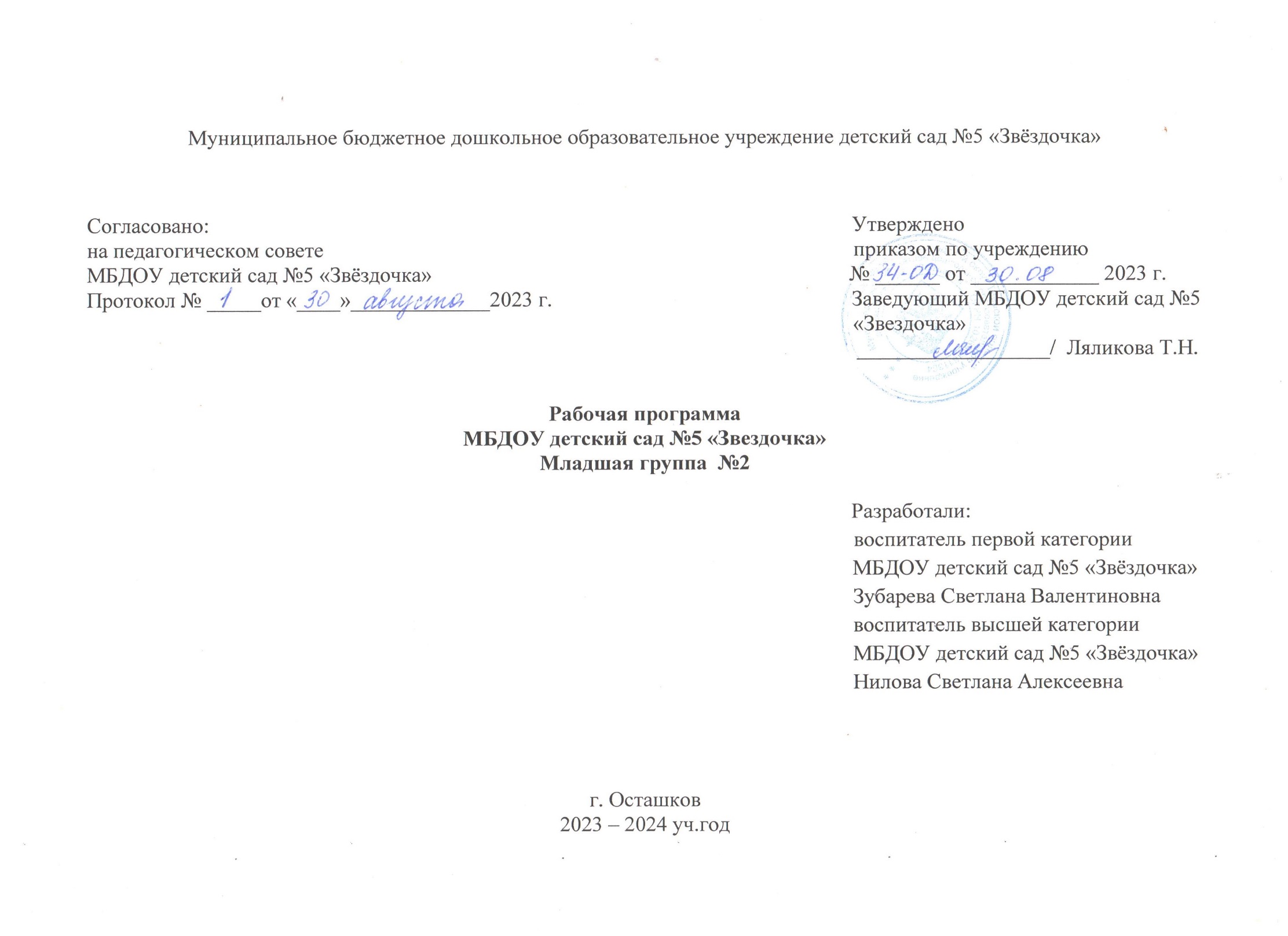 ЦЕЛЕВОЙ РАЗДЕЛПояснительная запискаПрограмма разработана в соответствии с федеральным государственным образовательным стандартом дошкольного образования (утвержден приказом Минобрнауки России от 17 октября 2013 г. № 1155, зарегистрировано в Минюсте России 14 ноября 2013 г., регистрационный № 30384; в редакции приказа Минпросвещения России от 8 ноября 2022 г. № 955, зарегистрировано в Минюсте России 6 февраля 2023 г., регистрационный № 72264) (далее – ФГОС ДО) и федеральной образовательной программой дошкольного образования (утверждена приказом Минпросвещения России от 25 ноября 2022 г. № 1028, зарегистрировано в Минюсте России 28 декабря 2022 г., регистрационный № 71847) (далее – ФОП ДО).Нормативно – правовой основой для разработки Программы являются следующие нормативно-правовые документы:- Указ Президента Российской Федерации от 7 мая 2018 г. № 204 «О национальных целях и стратегических задачах развития Российской Федерации на период до 2024 года»;- Указ Президента Российской Федерации от 21 июля 2020 г. № 474 «О национальных целях развития Российской Федерации на период до 2030 года»;- Указ Президента Российской Федерации от 9 ноября 2022 г. № 809 «Об утверждении основ государственной политики по сохранению и укреплению традиционных российских духовно-нравственных ценностей»;- Федеральный закон от 29декабря2012г.№273-ФЗ «Об образовании в Российской Федерации»;- Федеральный закон от 31 июля 2020 г. № 304-ФЗ «О внесении изменений в Федеральный закон «Об образовании в Российской Федерации» по вопросам воспитания обучающихся»;- Федеральный закон от 24 сентября 2022 г. № 371-ФЗ «О внесении изменений в Федеральный закон «Об образовании в Российской Федерации» и статью 1 Федерального закона «Об обязательных требованиях в Российской Федерации»;- распоряжение Правительства Российской Федерации от 29 мая 2015 г. №   999-р «Об утверждении Стратегии развития воспитания в Российской Федерации на период до 2025 года»;- федеральный государственный образовательный стандарт дошкольного образования (утвержден приказом Минобрнауки России от 17 октября 2013 г. № 1155, зарегистрировано в Минюсте России 14 ноября 2013 г., регистрационный № 30384; в редакции приказа Минпросвещения России от 8 ноября 2022 г. № 955, зарегистрировано в Минюсте России 6 февраля 2023 г., регистрационный № 72264);- федеральная образовательная программа дошкольного образования (утверждена приказом Минпросвещения России от 25 ноября 2022 г. № 1028, зарегистрировано в Минюсте России 28 декабря 2022 г., регистрационный № 71847);- Порядок организации и осуществления образовательной деятельности по основным общеобразовательным программам – образовательным программам дошкольного образования (утверждена приказом Минпросвещения России от 31 июля 2020 года № 373, зарегистрировано в Минюсте России 31 августа 2020 г., регистрационный № 59599);- Санитарные правила СП 2.4.3648-20 «Санитарно-эпидемиологические требования к организациям воспитания и обучения, отдыха и оздоровления детей и молодёжи (утверждены постановлением Главного государственного санитарного врача Российской Федерации от 28сентября 2020 г. № 28, зарегистрировано в Минюсте России 18 декабря 2020 г., регистрационный № 61573).Содержание рабочей программы отражает реальные условия группы, возрастные и индивидуальные особенности развития воспитанников.Режим работы – пятидневный, с 6 час.30мин. до 18 час.30 мин. С 12 часовым пребыванием детей в учреждении; выходные дни – суббота, воскресенье.Условием организации жизнедеятельности воспитанников являются следующие режимы дня: на холодный и теплый период года, адаптационный период, режим двигательной активностиРазвивающая предметно-пространственная среда группы и участка обеспечивает полноценное развитие личности ребенка во всех основных образовательных областях, а именно: в сфере социально – коммуникативного, познавательного, активности речевого, художественно – эстетического и физического благополучия и положительного отношения к миру к себе и другим людям.Группа воспитанников имеет возможность посещать в соответствии с учебным планом музыкальный зал, физкультурный зал. Кабинет психолога, кабинет учителя – логопеда, медицинский и процедурный кабинеты. В группе оборудованы уголки: отдыха, ИЗО – деятельности, физкультурный, речевой, природный, театральный, музыкальный, уголок экспериментально-исследовательской деятельности, выделена учебная зона.Группа имеет прогулочный участок.Цели и задачи ПрограммыУчитывая содержание пункта 1 статьи 64 Федерального закона «Об образовании в Российской Федерации» и  пункта 1 раздела 1 ФОП ДО, целями Программы являются разностороннее развитие детей дошкольного возраста с учетом их возрастных и индивидуальных особенностей, в том числе достижение детьми дошкольного возраста уровня развития, необходимого и достаточного для успешного освоения ими образовательных программ начального общего образования, на основе индивидуального подхода к детям дошкольного возраста и специфичных для детей дошкольного возраста видов деятельности на основе духовно-нравственных ценностей российского народа, исторических и национально-культурных традиций.К традиционным российским духовно-нравственным ценностям относятся, прежде всего, жизнь, достоинство, права и свободы человека, патриотизм, гражданственность, служение Отечеству и ответственность за его судьбу, высокие нравственные идеалы, крепкая семья, созидательный труд, приоритет духовного над материальным, гуманизм, милосердие, справедливость, коллективизм, взаимопомощь и взаимоуважение, историческая память и преемственность поколений, единство народов России.Программа, в соответствии с Федеральным законом «Об образовании в Российской Федерации», направлена на формирование общей культуры, развитие физических, интеллектуальных, нравственных, эстетических и личностных качеств, формирование предпосылок учебной деятельности, сохранение и укрепление здоровья детей дошкольного возраста.Цели  Программы достигаются через решение следующих задач (п. 1.6. ФГОС ДО, п. 1.1.1 ФОП ДО):обеспечение единых для Российской Федерации содержания ДО и планируемых результатов освоения образовательной программы ДО;охрана и укрепление физического и психического здоровья детей, в том числе их эмоционального благополучия;приобщение детей (в соответствии с возрастными особенностями) к базовым ценностям российского народа – жизнь, достоинство, права и свободы человека, патриотизм, гражданственность, высокие нравственные идеалы, крепкая семья, созидательный труд, приоритет духовного над материальным, гуманизм, милосердие, справедливость, коллективизм, взаимопомощь и взаимоуважение, историческая память и преемственность поколений, единство народов России; создание условий для формирования ценностного отношения к окружающему миру, становления опыта действий и поступков на основе осмысления ценностей;обеспечение равных возможностей для полноценного развития каждого ребёнка в период дошкольного детства независимо от места жительства, пола, нации, языка, социального статуса, психофизиологических и других особенностей (в том числе ограниченных возможностей здоровья), с учетом разнообразия образовательных потребностей и индивидуальных возможностей;создание благоприятных условий развития детей в соответствии с их возрастными и индивидуальными особенностями и склонностями, развития способностей и творческого потенциала каждого ребёнка как субъекта отношений с самим собой, другими детьми, взрослыми и миром;объединение обучения и воспитания в целостный образовательный процесс на основе духовно-нравственных и социокультурных ценностей и принятых в обществе правил и норм поведения в интересах человека, семьи, общества;формирование общей культуры личности детей, в том числе ценностей здорового образа жизни, обеспечение развития физических, личностных, нравственных качеств и основ патриотизма, интеллектуальных и художественно-творческих способностей ребёнка, его инициативности, самостоятельности и ответственности, формирование предпосылок учебной деятельности;формирование социокультурной среды, соответствующей возрастным, индивидуальным, психологическим и физиологическим особенностям детей;обеспечение психолого-педагогической поддержки семьи и повышение компетентности родителей (законных представителей) в вопросах развития и образования, охраны и укрепления здоровья детей;обеспечение преемственности целей, задач и содержания дошкольного общего и начального общего образования;достижение детьми на этапе завершения ДО уровня развития, необходимого и достаточного для успешного освоения ими образовательных программ начального общего образования.Принципы и подходы к формированию ПрограммыФедеральная программа построена на следующих принципах, установленных ФГОСДО:полноценное проживание ребенком всех этапов детства (младенческого, раннего и дошкольного возраста), обогащение (амплификация) детского развития;построение образовательной деятельности на основе индивидуальных особенностей каждого ребенка, при котором сам ребенок становится активным в выборе содержания своего образования, становится субъектом образования;содействие и сотрудничество детей и родителей (законных представителей), совершеннолетних членов семьи, принимающих участие в воспитании детей младенческого, раннего и дошкольного возрастов, а также педагогических работников (далее вместе – взрослые);признание ребёнка полноценным участником (субъектом) образовательных отношений;поддержка инициативы детей в различных видах деятельности;сотрудничество ДОО с семьей;приобщение детей к социокультурным нормам, традициям семьи, общества и государства;формирование познавательных интересов и познавательных действий ребенка в различных видах деятельности;возрастная адекватность дошкольного образования (соответствие условий, требований, методов возрасту и особенностям развития);учет этнокультурной ситуации развития детей.Основные подходы к формированию Программы.Программа:- сформирована на основе требований ФГОС ДО и ФОП ДО, предъявляемых к структуре образовательной программы дошкольного образования;- определяет содержание и организацию образовательной деятельности на уровне дошкольного образования;- обеспечивает развитие личности детей дошкольного возраста в различных видах общения и деятельности с учетом их возрастных, индивидуальных, психологических и физиологических особенностей;- сформирована как программа психолого-педагогической поддержки позитивной социализации и индивидуализации, развития личности детей дошкольного возраста и определяет комплекс основных характеристик дошкольного образования (базовые объем, содержание и планируемые результаты освоения Программы).Характеристика особенностей развития детей  дошкольного возрастаВторая младшая группа (четвертый год жизни)Росто-весовые характеристики. Средний вес у мальчиков к четырем годам достигает 17 кг, у девочек – 16 кг. Средний рост у мальчиков к четырем годам достигает 102 см, а у девочек - 100,6 см. Функциональное созревание.В данном возрасте уровень развития скелета и мышечной системы определяет возможность формирования осанки, свода стопы, базовых двигательных стереотипов. Продолжается формирование физиологических систем организма: дыхания, кровообращения терморегуляции, обеспечения обмена веществ. Данный возраст характеризуется интенсивным созреванием нейронного аппарата проекционной и ассоциативной коры больших полушарий. Психические функции. В три-четыре года память ребенка носит непроизвольный, непосредственный характер. Наряду с непроизвольной памятью, начинает формироваться и произвольная память. Ребенок запоминает эмоционально значимую информацию. На основе накопления представлений о предметах окружающего мира у ребенка интенсивно развивается образное мышление, воображение. Продолжается формирование речи, накопление словаря, развитие связной речи. В три-четыре года внимание ребѐнка носит непроизвольный, непосредственный характер. Отмечается двусторонняя связь восприятия и внимания – внимание регулируется восприятием (увидел яркое – обратил внимание). В младшем дошкольном возрасте развивается перцептивная деятельность. Дети от использования предэталонов — индивидуальных единиц восприятия — переходят к сенсорным эталонам — культурно выработанным средствам восприятия. К концу младшего дошкольного возраста дети могут воспринимать до пяти и более форм предметов и до семи и более цветов, способны дифференцировать предметы по величине, ориентироваться в пространстве группы детского сада, а при определенной организации образовательного процесса и во всех знакомых ему помещениях образовательной организации. Детские виды деятельности. Система значимых отношений ребенка с социальной средой определяется возможностями познавательной сферы, наличием образного мышления, наличием самосознания и начальными формами произвольного поведения (действие по инструкции, действие по образцу). Социальная ситуация развития характеризуется выраженным интересом ребенка к системе социальных отношений между людьми (мама-дочка, врач-пациент), ребенок хочет подражать взрослому, быть «как взрослый». Противоречие между стремлением быть «как взрослый» и невозможностью непосредственного воплощения данного стремления приводит к формированию игровой деятельности, где ребенок в доступной для него форме отображает систему человеческих взаимоотношений, осваивает и применяет нормы и правила общения и взаимодействия человека в разных сферах жизни. Игра детей в три-четыре года отличается однообразием сюжетов, где центральным содержанием игровой деятельности является действие с игрушкой, игра протекает либо в индивидуальной форме, либо в паре, нарушение логики игры ребенком не опротестовывается. В данный период начинают формироваться продуктивные виды деятельности, формируются первичные навыки рисования, лепки, конструирования. Графические образы пока бедны, у одних детей в изображениях отсутствуют детали, у других рисунки могут быть более детализированы. Дети начинают активно использовать цвет. Большое значение для развития мелкой моторики имеет лепка. Дети способны под руководством взрослого вылепить простые предметы. Конструктивная деятельность в младшем дошкольном возрасте ограничена возведением несложных построек по образцу и по замыслу. Коммуникация и социализация. В общении со взрослыми, наряду с ситуативно-деловой формой общения, начинает интенсивно формироваться внеситуативно-познавательная форма общения, формируются основы познавательного общения. Со сверстниками интенсивно формируется ситуативно-деловая форма общения, что определяется становлением игровой деятельности и необходимостью согласовывать действия с другим ребенком в ходе игрового взаимодействия. Положительно-индифферентное отношение к сверстнику, преобладающее в раннем возрасте, сменяется конкурентным типом отношения к сверстнику, где другой ребенок выступает в качестве средства самопознания. Саморегуляция. В три года у ребенка преобладает ситуативное поведение, произвольное поведение, в основном, регулируется взрослым. При этом, ребенок может действовать по инструкции, состоящей из 2-3 указаний. Слово играет в большей степени побудительную функцию, по сравнению с функцией торможения. Эмоции выполняют регулирующую роль, накапливается эмоциональный опыт, позволяющий предвосхищать действия ребенка. Личность и самооценка. У ребенка начинает формироваться периферия самосознания, дифференцированная самооценка. Ребенок, при осознании собственных умений, опирается на оценку взрослого, к четырем годам ребенок начинает сравнивать свои достижения с достижениями сверстников, что может повышать конфликтность между детьми. Данный возраст связан с дебютом личности.Планируемые результаты в дошкольном возрастеК четырем годам: ребенок демонстрирует положительное отношение к разнообразным физическим упражнениям, проявляет избирательный интерес к отдельным двигательным действиям (бросание и ловля, ходьба, бег, прыжки) и подвижным играм; ребенок проявляет элементы самостоятельности в двигательной деятельности, с интересом включается в подвижные игры, стремится к выполнению правил и основных ролей в игре, выполняет простейшие правила построения и перестроения, выполняет ритмические движения под музыку; ребенок демонстрирует достаточную координацию движений при выполнении упражнений, сохраняет равновесие при ходьбе, беге, прыжках, способен реагировать на сигналы, переключаться с одного движения на другое, выполнять движения в общем для всех темпе; ребенок владеет культурно-гигиеническими навыками: умывание, одевание и т.п., соблюдает требования гигиены, имеет первичные представления о факторах, положительно влияющих на здоровье; ребенок произносит правильно в словах все гласные и согласные звуки, кроме шипящих и сонорных, согласовывает слова в предложении в роде, числе и падеже, повторяет за педагогом рассказы из 3-4-х предложений, пересказывает знакомые литературные произведения, использует речевые формы вежливого общения; ребенок понимает содержание литературных произведений и участвует в их драматизации, рассматривает иллюстрации в книгах, запоминает небольшие потешки, стихотворения, эмоционально откликается на них; ребенок проявляет доверие к миру, положительно оценивает себя, говорит о себе в первом лице; ребенок откликается эмоционально на ярко выраженное состояние близких и сверстников по показу и побуждению взрослых; дружелюбно настроен в отношении других детей; ребенок владеет элементарными нормами и правилами поведения, связанными с определенными разрешениями и запретами («можно», «нельзя»), демонстрирует стремление к положительным поступкам; ребенок демонстрирует интерес к сверстникам в повседневном общении и бытовой деятельности, владеет элементарными средствами общения в процессе взаимодействия со сверстниками; ребенок проявляет интерес к правилам безопасного поведения; осваивает безопасные способы обращения со знакомыми предметами ближайшего окружения; ребенок демонстрирует познавательную активность в деятельности, проявляет эмоции удивления в процессе познания, отражает в общении и совместной деятельности со взрослыми и сверстниками, полученные представления о предметах и объектах ближайшего окружения, задает вопросы констатирующего характера; ребенок проявляет интерес к миру, потребность в познавательном общении со взрослыми; демонстрирует стремление к наблюдению, сравнению, обследованию свойств и качеств предметов, к простейшему экспериментированию; ребенок демонстрирует умения вступать в речевое общение со знакомыми взрослыми: понимает обращенную к нему речь, отвечает на вопросы, используя простые распространенные предложения; проявляет речевую активность в общении со сверстником; ребенок совместно со взрослым пересказывает знакомые сказки, короткие стихи; ребенок охотно включается в совместную деятельность со взрослым, подражает его действиям, отвечает на вопросы взрослого и комментирует его действия в процессе совместной деятельности; ребенок способен создавать простые образы в рисовании и аппликации, строить простую композицию с использованием нескольких цветов, создавать несложные формы из глины и теста, видоизменять их и украшать; использовать простые строительные детали для создания постройки с последующим ее анализом; ребенок с интересом вслушивается в музыку, запоминает и узнает знакомые произведения, проявляет эмоциональную отзывчивость, различает музыкальные ритмы, передает их в движении; ребенок активно взаимодействует со сверстниками в игре, принимает на себя роль и действует от имени героя, строит ролевые высказывания, использует предметы-заместители, разворачивает несложный игровой сюжет из нескольких эпизодов; ребенок в дидактических играх действует в рамках правил, в театрализованных играх разыгрывает отрывки из знакомых сказок, рассказов, передает интонацию и мимические движения.СОДЕРЖАТЕЛЬНЫЙ РАЗДЕЛЗадачи и содержание образования (обучения и воспитания) по образовательным областям.Определение задач и содержания образования базируется на следующих принципах:принцип учёта ведущей деятельности: Программа реализуется в контексте всех перечисленных в ФГОСДО видов детской деятельности, с акцентом на ведущую деятельность для каждого возрастного периода–от непосредственного эмоционального общения со взрослым до предметной (предметно - манипулятивной) и игровой деятельности;принцип учета возрастных и индивидуальных особенностей детей:Программа учитывает возрастные характеристики развития ребенка на разных этапах дошкольноговозраста,предусматриваетвозможностьимеханизмыразработкииндивидуальныхтраекторийразвитияиобразованиядетейсособымивозможностями,способностями,потребностямииинтересами;принцип амплификации детского развития: как направленного процесса обогащения и развертывания содержания видов детской деятельности, а также общения детей с взрослыми и сверстниками, соответствующего возрастным задачам дошкольного возраста;принцип единства обучения и воспитания: как интеграция двух сторон процесса образования, направленная на развитие личности ребенка и обусловленная общим подходом к отбору содержания и организации воспитания и обучения через обогащение содержания и форм детской деятельности;принцип преемственности образовательной работы на разных возрастных этапах дошкольного детства и при переходе на уровень начального общего образования: Программа реализует данный принцип при построении содержания обучения и воспитания относительно уровня начального школьного образования, а также при построении единого пространства развития ребенка образовательной организации и семьи;принцип сотрудничества с семьей: реализация Программы предусматривает оказание психолого-педагогической, методической помощи и поддержки родителям (законным представителям) детей раннего и дошкольного возраста, построение продуктивного взаимодействия с родителями (законными представителями) с целью создания единого/общего пространства развития ребенка;принцип здоровьесбережения: при организации образовательной деятельности не допускается использование педагогических технологий, которые могут нанести вред физическому и(или) психическому здоровью воспитанников, их психоэмоциональному благополучию.Социально-коммуникативное развитиеВ области социально-коммуникативного развития основными задачами образовательной деятельности являются:в сфере социальных отношений:- развивать эмоциональную отзывчивость, способность откликаться на ярко выраженные эмоции сверстников и взрослых, различать и понимать отдельные эмоциональные проявления, учить правильно их называть;- обогащать представления детей о действиях, в которых проявляются доброе отношение и забота о членах семьи, близком окружении;- поддерживать в установлении положительных контактов между детьми, основанных на общих интересах к действиям с игрушками, предметами и взаимной симпатии;- оказывать помощь в освоении способов взаимодействия со сверстниками в игре, в повседневном общении и бытовой деятельности;- приучать детей к выполнению элементарных правил культуры поведения в ДОО;2) в области формирования основ гражданственности и патриотизма: - обогащать представления детей о малой родине и поддерживать их отражения в различных видах деятельности;3) в сфере трудового воспитания:- развивать интерес к труду взрослых в ДОО и в семье, формировать представления о конкретных видах хозяйственно-бытового труда, направленных на заботу о детях (мытье посуды, уборка помещений группы и участка и прочее) и трудовые навыки;- воспитывать бережное отношение к предметам и игрушкам как результатам труда взрослых;- приобщать детей к самообслуживанию (одевание, раздевание, умывание), развивать самостоятельность, уверенность, положительную самооценку;4) в области формирования основ безопасного поведения: - развивать интерес к правилам безопасного поведения;- обогащать представления о правилах безопасного поведения в быту, безопасного использования бытовых предметов и гаджетов, исключая практическое использование электронных средств обучения.Содержание образовательной деятельности.1) В сфере социальных отношений.Педагог создает условия для формирования у детей образа Я: закрепляет умение называть свое имя и возраст, говорить о себе в первом лице; проговаривает с детьми характеристики, отличающие их друг от друга (внешность, предпочтения в деятельности, личные достижения).Педагоги способствуют различению детьми основных эмоций (радость, печаль, грусть, гнев, страх, удивление) и пониманию ярко выраженных эмоциональных состояний. При общении с детьми педагог интересуется настроением детей, предоставляет возможность рассказать о своих переживаниях, демонстрирует разнообразные способы эмпатийного поведения (поддержать, пожалеть, обнадежить, отвлечь и порадовать). При чтении художественной литературы педагог обращает внимание на проявления, характеризующие настроения, эмоции и чувства героев, комментирует их отношения и поведение, поощряет подражание детей позитивному опыту персонажей художественных произведений и мультипликации.Педагог обогащает представления детей о действиях и поступках людей, в которых проявляются доброе отношение и забота о членах семьи, близком окружении, о животных, растениях; знакомит с произведениями, отражающими отношения между членами семьи.Педагог создает в группе положительный эмоциональный фон для объединения детей, проводит игры и упражнения в кругу, где дети видят и слышат друг друга. Педагог поощряет позитивный опыт взаимодействия детей, создает условия для совместных игр, демонстрирует позитивный настрой и удовольствие, которое можно испытывать от общения и совместной игры. Помогает детям обращаться друг к другу, распознавать проявление основных эмоций и реагировать на них. Способствует освоению детьми простых способов общения и взаимодействия: обращаться к детям по именам, договариваться о совместных действиях, вступать в парное общение (спокойно играть рядом, обмениваться игрушками, объединяться в парной игре, вместе рассматривать картинки, наблюдать и прочее). В совместных игровых и бытовых действиях педагог демонстрирует готовность действовать согласованно, создает условия для возникновения между детьми договоренности.Знакомит детей с элементарными правилами культуры поведения, упражняет в их выполнении (здороваться, прощаться, благодарить), демонстрирует одобрение при самостоятельном выполнении детьми правил поведения.В области формирования основ гражданственности и патриотизма.Педагог обогащает представления детей о малой родине: регулярно напоминает название населенного пункта, в котором они живут; знакомит с близлежащим окружением ДОО (зданиями, природными объектами), доступными для рассматривания с территории. Обсуждает с детьми их любимые места времяпрепровождения в населенном пункте. Демонстрирует эмоциональную отзывчивость на красоту родного края, восхищается природными явлениями.Поддерживает отражение детьми своих впечатлений о малой родине в различных видах деятельности (рассказывает, изображает, воплощает образы в играх, разворачивает сюжет и так далее).В сфере трудового воспитания.Педагог формирует первоначальные представления о том, что предметы делаются людьми, например, демонстрирует процессы изготовления атрибутов для игр. В процессе взаимодействия с детьми выделяет особенности строения предметов и знакомит с назначением их частей (например: ручка на входной двери нужна для того, чтобы удобнее было открыть дверь и прочее). Знакомит детей с основными свойствами и качествами материалов, из которых изготовлены предметы, знакомые ребеёнку (картон, бумага, дерево, ткань), создает игровые ситуации, вызывающие необходимость в создании предметов из разных материалов, использует дидактические игры с предметами и картинками на группировку по схожим признакам, моделирует ситуации для активизации желания детей включиться в выполнение простейших действий бытового труда.Педагог формирует первоначальные представления о хозяйственно-бытовом труде взрослых дома и в группе ДОО, поощряет желание детей соблюдать порядок при раздевании на дневной сон (аккуратное складывание одежды), уборке рабочего места после продуктивных видов деятельности (лепки, рисования, аппликации) и тому подобное. Использует приемы одобрения и поощрения ребёнка при правильном выполнении элементарных трудовых действий (убирает за собой посуду на раздаточный стол, убирает рабочее место после занятий, собирает игрушки, помогает раздать наглядный материал на занятие и тому подобное).Педагог поддерживает стремления ребёнка самостоятельно выполнять отдельные действия самообслуживания: одевание на прогулку, умывание после сна или перед приемом пищи, элементарный уход за собой (расчесывание волос, поддержание опрятности одежды, пользование носовым платком и тому подобное). Педагог создает условия для приучения детей к соблюдению порядка, используя приемы напоминания, упражнения, личного примера, поощрения и одобрения при самостоятельном и правильном выполнении действий по самообслуживанию.Педагог организует специальные игры и упражнения для развития мелкой моторики рук детей с целью повышения качества выполнения действий по самообслуживанию.В области формирования основ безопасного поведения.Педагог поддерживает интерес детей к бытовым предметам, объясняет их назначение и правила использования, доброжелательно и корректно обращает внимание, что несоблюдение правил использования бытовых предметов позволяет создать ситуации, небезопасные для здоровья.Педагог использует игровые ситуации, создавая условия для демонстрации и формирования умений ребёнка пользоваться простыми бытовыми приборами, обсуждает с детьми какими предметами быта детям можно пользоваться только вместе со взрослыми: ножи, иголки, ножницы, лекарства, спички и так далее.Педагог обсуждает с детьми правила безопасного поведения в группе, рассказывает, почему игрушки нужно убирать на свои места, демонстрирует детям, как безопасно вести себя за столом, во время одевания на прогулку, во время совместных игр.Педагог рассказывает детям о том, как себя вести на площадке ДОО, игровой площадке рядом с домом. Обращает внимание детей на необходимость оповещать взрослых (педагога, родителей (законных представителей), если ребёнок хочет покинуть игровую площадку, уйти с участка ДОО. Обсуждает вместе с детьми их действия, дает возможность ребёнку рассказать о своем опыте, как себя вести безопасно: рядом с бездомными животными (не нужно подходить близко, пугать животных), рядом с незнакомыми растениями (без разрешения взрослых не пробовать незнакомые ягоды, листья растений, если у ребёнка появляется желание их попробовать, обязательно сначала спросить у взрослого, можно ли их есть).Педагог поддерживает интерес детей к вопросам безопасного поведения, поощряет вопросы детей дошкольного возраста, с готовностью на них отвечает, привлекая к обсуждению всех детей. Использует приемы упражнения, напоминания, личного примера для закрепления формируемых представлений.Познавательное развитие.В области познавательного развития основными задачами образовательной деятельности являются:- формировать представления детей о сенсорных эталонах цвета и формы, их использовании в самостоятельной деятельности;- развивать умение непосредственного попарного сравнения предметов по форме, величине и количеству, определяя их соотношение между собой; помогать осваивать чувственные способы ориентировки в пространстве и времени; - развивать исследовательские умения;- обогащать представления ребёнка о себе, окружающих людях, эмоционально-положительного отношения к членам семьи, к другим взрослым и сверстникам;- конкретизировать представления детей об объектах ближайшего окружения: о родном населенном пункте, его названии, достопримечательностях и традициях, накапливать эмоциональный опыт участия в праздниках;- расширять представления детей о многообразии и особенностях растений, животных ближайшего окружения, их существенных отличительных признаках, неживой природе, явлениях природы и деятельности человека в природе в разные сезоны года, знакомить с правилами поведения по отношению к живым объектам природы.Содержание образовательной деятельности.1) Сенсорные эталоны и познавательные действия:- педагог развивает у детей осязательно-двигательные действия: рассматривание, поглаживание, ощупывание ладонью, пальцами по контуру, прокатывание, бросание и тому подобное, расширяет содержание представлений ребёнка о различных цветах (красный, желтый, зеленый, синий, черный, белый), знакомит с оттенками (розовый, голубой, серый) и закрепляет слова, обозначающие цвет. Организуя поисковую деятельность, конкретизирует и обогащает познавательные действия детей, задает детям вопросы, обращает внимание на постановку цели, определение задач деятельности, развивает умения принимать образец, инструкцию взрослого, поощряет стремление самостоятельно завершить начатое действие. Организует и поддерживает совместные действия ребёнка со взрослым и сверстниками;при сравнении двух предметов по одному признаку педагог направляет внимание детей на выделение сходства, на овладение действием соединения в пары предметов с ярко выраженными признаками сходства, группировкой по заданному предметному образцу и по слову.2) Математические представления:- педагог продолжает работу по освоению детьми практического установления простейших пространственно-количественных связей и отношений между предметами: больше-меньше, короче-длиннее, шире-уже, выше-ниже, такие же по размеру; больше-меньше, столько же, поровну, не поровну по количеству, используя приемы наложения и приложения; организует овладение уравниванием неравных групп предметов путем добавления одного предмета к меньшей группе или удаления одного предмета из большей группы; расширяет диапазон слов, обозначающих свойства, качества предметов и отношений между ними;- знакомит детей с некоторыми фигурами: шар, куб, круг, квадрат, треугольник, активизируя в их речи данные названия; обращает внимание на использование в быту характеристик: ближе (дальше), раньше (позже); помогает на чувственном уровне ориентироваться в пространстве от себя: впереди (сзади), сверху (снизу), справа (слева) и времени (понимать контрастные особенности утра и вечера, дня и ночи).3) Окружающий мир:- педагог формирует у детей начальные представления и эмоциональноположительное отношение к родителям (законным представителям) и другим членам семьи, людям ближайшего окружения, поощряет стремление детей называть их по имени, включаться в диалог, в общение и игры с ними; побуждает ребёнка благодарить за подарки, оказывать посильную помощь родным, приобщаться к традициям семьи. Знакомит с населенным пунктом, в котором живет ребёнок, дает начальные представления о родной стране, о некоторых наиболее важных праздниках и событиях. Включая детей в отдельные бытовые ситуации, знакомит с трудом людей близкого окружения, (ходят в магазин, убирают квартиру, двор, готовят еду, водят транспорт и другое). Знакомит с трудом работников ДОО (помощника воспитателя, повара, дворника, водителя). Демонстрирует некоторые инструменты труда, воспитывает бережное отношение к предметам, сделанным руками человека. Поощряет детей за проявление аккуратности (не сорить, убирать за собой, не расходовать лишние материалы зря и так далее). Дает первые представления о разнообразии вещей: игрушек, видов транспорта (машина, автобус, корабль и другие), книг (большие, маленькие, толстые, тонкие, книжки-игрушки, книжки-картинки и другие). В ходе практического обследования знакомит с некоторыми овощами и фруктами (морковка, репка, яблоко, банан, апельсин и другие), их вкусовыми качествами (кислый, сладкий, соленый).4) Природа:- педагог расширяет представления о диких и домашних животных, деревьях, кустарниках, цветковых, травянистых растениях, овощах и фруктах, ягодах данной местности, помогает их различать и группировать на основе существенных признаков: внешний вид, питание; польза для человека; знакомит с объектами неживой природы и некоторыми свойствами воды, песка, глины, камней. Продолжает развивать способность наблюдать за явлениями природы в разные сезоны года и изменениями в жизни животных, растений и человека (выделять признаки времен года по состоянию листвы на деревьях, почвенному покрову). Способствует усвоению правил поведения в природе (не ломать ветки, не рвать растения, осторожно обращаться с животными, заботиться о них), развивает умение видеть красоту природы и замечать изменения в ней в связи со сменой времен года.Речевое развитие.В области речевого развития основными задачами образовательной деятельности являются:1) Формирование словаря:- обогащение словаря: закреплять у детей умение различать и называть части предметов, качества предметов, сходные по назначению предметы, понимать обобщающие слова;- активизация словаря: активизировать в речи слова, обозначающие названия предметов ближайшего окружения.2) Звуковая культура речи:- продолжать закреплять у детей умение внятно произносить в словах все гласные и согласные звуки, кроме шипящих и сонорных. Вырабатывать правильный темп речи, интонационную выразительность; отчетливо произносить слова и короткие фразы.3) Грамматический строй речи:продолжать формировать у детей умения согласовывать слова в роде, числе, падеже; употреблять существительные с предлогами, использовать в речи имена существительные в форме единственного и множественного числа, обозначающие животных и их детенышей; существительных в форме множественного числа в родительном падеже; составлять предложения с однородными членами. Закреплять у детей умения образовывать повелительную форму глаголов, использовать приставочный способ для образования глаголов, знакомить детей с образованием звукоподражательных глаголов. Совершенствовать у детей умение пользоваться в речи разными способами словообразования.4) Связная речь:- продолжать закреплять у детей умение отвечать на вопросы педагога при рассматривании предметов, картин, иллюстраций; свободно вступать в общение со взрослыми и детьми, пользоваться простыми формулами речевого этикета. Воспитывать умение повторять за педагогом рассказ из 3-4 предложений об игрушке или по содержанию картины, побуждать участвовать в драматизации отрывков из знакомых сказок. Подводить детей к пересказыванию литературных произведений, формировать умение воспроизводить текст знакомой сказки или короткого рассказа сначала по вопросам педагога, а затем совместно с ним.5) Подготовка детей к обучению грамоте:- формировать умение вслушиваться в звучание слова, знакомить детей с терминами «слово», «звук» в практическом плане.6) Интерес к художественной литературе:- обогащать опыт восприятия жанров фольклора (потешки, песенки, прибаутки, сказки о животных) и художественной литературы (небольшие авторские сказки, рассказы, стихотворения);- формировать навык совместного слушания выразительного чтения и рассказывания (с наглядным сопровождением и без него);- способствовать восприятию и пониманию содержания и композиции текста (поступки персонажей, последовательность событий в сказках, рассказах);- формировать умение внятно, не спеша произносить небольшие потешки и стихотворения, воспроизводить короткие ролевые диалоги из сказок и прибауток в играх-драматизациях, повторять за педагогом знакомые строчки и рифмы из стихов, песенок, пальчиковых игр;- поддерживать общение детей друг с другом и с педагогом в процессе совместного рассматривания книжек-картинок, иллюстраций;- поддерживать положительные эмоциональные проявления (улыбки, смех, жесты) детей в процессе совместного слушания художественных произведений.Содержание образовательной деятельности.1) Формирование словаря:- обогащение словаря: педагог обогащает словарь детей за счет расширения представлений о людях, предметах, частях предметов (у рубашки - рукава, воротник, пуговица), качеств предметов (величина, цвет, форма, материал), некоторых сходных по назначению предметов (стул - табурет), объектах природы ближайшего окружения, их действиях, ярко выраженных особенностях, формирует у детей умение понимать обобщающие слова (мебель, одежда);- активизация словаря: педагог формирует у детей умение использовать в речи названия предметов и объектов ближайшего окружения, знать их назначение, части и свойства, действия с ними; названия действий гигиенических процессов умывания, одевания, купания, еды, ухода за внешним видом и поддержания порядка; названия некоторых качеств и свойств предметов; материалов; объектов и явлений природы.2) Звуковая культура речи:- педагог продолжает развивать у детей звуковую и интонационную культуру речи, фонематический слух, умение правильно произносить гласные звуки; твердые и мягкие согласные звуки ([м], [б], [п], [т], [д], [н], [к], [г], [х], [ф], [в], [л], [с], [ц]); слышать специально интонируемый в речи педагога звук, формирует правильное речевое дыхание, слуховое внимание, моторику речевого аппарата, совершенствует умение детей воспроизводить ритм стихотворения.3) Грамматический строй речи:- педагог формирует у детей умения использовать в речи и правильно согласовывать прилагательные и существительные в роде, падеже, употреблять существительные с предлогами (в, на, под, за), использовать в речи названия животных и их детенышей в единственном и множественном числе (кошка - котенок, котята); составлять простое распространенное предложение и с помощью педагога строить сложные предложения;- педагог закрепляет овладение детьми разными способами словообразования (наименования предметов посуды с помощью суффиксов), формирует умение образовывать повелительную форму глаголов (беги, лови), использовать приставочный способ для образования глаголов (вошел - вышел), образовывать звукоподражательные глаголы (чирикает).4) Связная речь:- педагог развивает у детей следующие умения: по инициативе взрослого называть членов своей семьи, знакомых литературных героев и их действия на картинках, разговаривать о любимых игрушках; элементарно договариваться со сверстником о совместных действиях в игровом общении; с помощью педагога определять и называть ярко выраженные эмоциональные состояния детей, учитывать их при общении: пожалеть, развеселить, использовать ласковые слова. Педагог закрепляет у детей умения использовать основные формы речевого этикета в разных ситуациях общения;- педагог способствует освоению умений диалогической речи: отвечать на вопросы и обращения педагога; сообщать о своих впечатлениях, желаниях; задавать вопросы в условиях наглядно представленной ситуации общения. Педагог формирует умения у детей использовать дружелюбный, спокойный тон, речевые формы вежливого общения со взрослыми и сверстниками: здороваться, прощаться, благодарить, выражать просьбу, знакомиться, развивает у детей умения отвечать на вопросы, используя форму простого предложения или высказывания из 2-3 простых фраз;- педагог способствует освоению умений монологической речи: по вопросам составлять рассказ по картинке из 3-4 предложений; совместно с педагогом пересказывать хорошо знакомые сказки; читать наизусть короткие стихотворения, слушать чтение детских книг и рассматривать иллюстрации.5) Подготовка детей к обучению грамоте:- педагог формирует у детей умение вслушиваться в звучание слова, закрепляет в речи детей термины «слово», «звук» в практическом плане.Художественно-эстетическое развитие.В области художественно-эстетического развития основными задачами образовательной деятельности являются:1) приобщение к искусству:- продолжать развивать художественное восприятие, подводить детей к восприятию произведений искусства (разглядывать и чувствовать); воспитывать интерес к искусству;- формировать понимание красоты произведений искусства, потребность общения с искусством;- развивать у детей эстетические чувства при восприятии музыки, изобразительного, народного декоративно-прикладного искусства; содействовать возникновению положительного эмоционального отклика на красоту окружающего мира, выраженного в произведениях искусства;- формировать патриотическое отношение и чувство сопричастности к природе родного края, к семье в процессе музыкальной, изобразительной, театрализованной деятельности;- знакомить детей с элементарными средствами выразительности в разных видах искусства (музыке, изобразительном искусстве, театрализованной деятельности);- готовить детей к посещению кукольного театра, выставки детских работ и такдалее;- приобщать детей к участию в концертах, праздниках в семье и ДОО: исполнение танца, песни, чтение стихов;2) изобразительная деятельность:- формировать у детей интерес к занятиям изобразительной деятельностью; формировать у детей знания в области изобразительной деятельности; развивать у детей эстетическое восприятие;- формировать умение у детей видеть цельный художественный образ в единстве изобразительно-выразительных средств колористической, композиционной и смысловой трактовки;- формировать умение у детей в рисовании, лепке, аппликации изображать простые предметы и явления, передавая их образную выразительность;- находить связь между предметами и явлениями окружающего мира и их изображениями (в рисунке, лепке, аппликации);- развивать положительный эмоциональный отклик детей на эстетические свойства и качества предметов, на эстетическую сторону явлений природы и окружающего мира; отображать свои представления и впечатления об окружающем мире доступными графическими и живописными средствами;- формировать у детей способы зрительного и тактильного обследования различных объектов для обогащения и уточнения восприятия особенностей их формы, пропорций, цвета, фактуры;- вызывать у детей положительный эмоциональный отклик на красоту природы, произведения искусства (книжные иллюстрации, изделия народных промыслов, предметы быта и другое);- формировать умение у детей создавать как индивидуальные, так и коллективные композиции в рисунках, лепке, аппликации;- знакомить детей с народной игрушкой (филимоновской, дымковской, семеновской, богородской) для обогащения зрительных впечатлений и показа условно-обобщенной трактовки художественных образов;- переводить детей от рисования-подражания к самостоятельному творчеству;3) конструктивная деятельность: - совершенствовать у детей конструктивные умения;- формировать умение у детей различать, называть и использовать основные строительные детали (кубики, кирпичики, пластины, цилиндры, трехгранные призмы); сооружать новые постройки, используя полученные ранее умения (накладывание, приставление, прикладывание);- формировать умение у детей использовать в постройках детали разного цвета;4) музыкальная деятельность:- развивать у детей эмоциональную отзывчивость на музыку; знакомить детей с тремя жанрами музыкальных произведений: песней, танцем, маршем;- формировать у детей умение узнавать знакомые песни, пьесы; чувствовать характер музыки (веселый, бодрый, спокойный), эмоционально на нее реагировать; выражать свое настроение в движении под музыку;- учить детей петь простые народные песни, попевки, прибаутки, передавая их настроение и характер;- поддерживать детское экспериментирование с немузыкальными (шумовыми, природными) и музыкальными звуками и исследования качеств музыкального звука: высоты, длительности, динамики, тембра;5) театрализованная деятельность:- воспитывать у детей устойчивый интерес детей к театрализованной игре, создавать условия для её проведения;- формировать положительные, доброжелательные, коллективные взаимоотношения;- формировать умение следить за развитием действия в играх-драматизациях и кукольных спектаклях, созданных силами взрослых и старших детей;- формировать умение у детей имитировать характерные действия персонажей (птички летают, козленок скачет), передавать эмоциональное состояние человека (мимикой, позой, жестом, движением);- познакомить детей с различными видами театра (кукольным, настольным, пальчиковым, театром теней, театром на фланелеграфе);- знакомить детей с приемами вождения настольных кукол; формировать у детей умение сопровождать движения простой песенкой; вызывать желание действовать с элементами костюмов (шапочки, воротнички и так далее) и атрибутами как внешними символами роли;- формировать у детей интонационную выразительность речи в процессе театрально-игровой деятельности;- развивать у детей диалогическую речь в процессе театрально-игровой деятельности;- формировать у детей умение следить за развитием действия в драматизациях и кукольных спектаклях;- формировать у детей умение использовать импровизационные формы диалогов действующих лиц в хорошо знакомых сказках;6) культурно-досуговая деятельность:- способствовать организации культурно-досуговой деятельности детей по интересам, обеспечивая эмоциональное благополучие и отдых;- помогать детям организовывать свободное время с интересом; создавать условия для активного и пассивного отдыха;создавать атмосферу эмоционального благополучия в культурно-досуговой деятельности;- развивать интерес к просмотру кукольных спектаклей, прослушиванию музыкальных и литературных произведений;- формировать желание участвовать в праздниках и развлечениях; формировать основы праздничной культуры и навыки общения в ходе праздника и развлечения.Содержание образовательной деятельности.1) Приобщение к искусству.- Педагог подводит детей к восприятию произведений искусства, содействует возникновению эмоционального отклика на музыкальные произведения, произведения народного и профессионального изобразительного искусства. Знакомит детей с элементарными средствами выразительности в разных видах искусства (цвет, звук, форма, движение, жесты, интонация), подводит к различению видов искусства через художественный образ. Педагог формирует у детей умение сосредотачивать внимание на эстетическую сторону предметно-пространственной среды, природных явлений. - Педагог формирует у детей патриотическое отношение и чувства сопричастности к природе родного края, к семье в процессе музыкальной, изобразительной, театрализованной деятельности.- Педагог в процессе ознакомления с народным искусством: глиняными игрушками, игрушками из соломы и дерева, предметами быта и одежды; скульптурой малых форм; репродукциями картин русских художников, с детскими книгами (иллюстрации художников Ю. Васнецова, В. Сутеева, Е. Чарушина), с близкими детскому опыту живописными образами, формирует у ребёнка эстетическое и эмоционально-нравственное отношение к отражению окружающей действительности в изобразительном искусстве и художественных произведениях.- Педагог развивает у детей эстетическое восприятие, умение видеть красоту и своеобразие окружающего мира, вызывать у детей положительный эмоциональный отклик на красоту природы, поддерживать желание отображать полученные впечатления в продуктивных видах художественно-эстетической деятельности.- Педагог начинает приобщать детей к посещению кукольного театра, различных детских художественных выставок.2) Изобразительная деятельность.Педагог формирует у детей интерес к занятиям изобразительной деятельностью; воспитывает у детей художественный вкус и чувство гармонии; продолжает развивать у детей художественное восприятие, закрепляет у детей умение выделять цвет, форму, величину как особые свойства предметов, группировать однородные предметы по нескольким сенсорным признакам: величине, форме, цвету, активно включая все органы чувств; учит детей видеть и восхищаться красотой изображенных предметов (формой, цветом) на картинах и при рассматривании народных игрушек, декоративно-прикладных изделий.Рисование:- педагог формирует у детей интерес к рисованию; умение передавать в рисунках красоту окружающих предметов и природы (голубое небо с белыми облаками; кружащиеся на ветру и падающие на землю разноцветные листья; снежинки и тому подобное);- продолжает учить правильно держать карандаш, фломастер, кисть, не напрягая мышц и не сжимая сильно пальцы; формирует навык свободного движения руки с карандашом и кистью во время рисования; учит детей набирать краску на кисть: аккуратно обмакивать её всем ворсом в баночку с краской, снимать лишнюю краску о край баночки легким прикосновением ворса, хорошо промывать кисть, прежде чем набрать краску другого цвета; приучает детей осушать промытую кисть о мягкую тряпочку или бумажную салфетку; закрепляет знание названий цветов (красный, синий, зеленый, желтый, белый, черный); знакомит детей с оттенками (розовый, голубой, серый); педагог обращает внимание детей на подбор цвета, соответствующего изображаемому предмету; учит детей ритмичному нанесению линий, штрихов, пятен, мазков (опадают с деревьев листочки, идет дождь, «снег, снег кружится, белая вся улица», «дождик, дождик, кап, кап, кап...»);- педагог формирует у детей умение изображать простые предметы, рисовать прямые линии (короткие, длинные) в разных направлениях, перекрещивать их (полоски, ленточки, дорожки, заборчик, клетчатый платочек и другое); подводит детей к изображению предметов разной формы (округлая, прямоугольная) и предметов, состоящих из комбинаций разных форм и линий (неваляшка, снеговик, цыпленок, тележка, вагончик и другое); формирует у детей умение создавать несложные сюжетные композиции, повторяя изображение одного предмета (елочки на нашем участке, неваляшки гуляют) или изображая разнообразные предметы, насекомых и тому подобное (в траве ползают жучки и червячки; колобок катится по дорожке и другое); учит детей располагать изображения по всему листу.Лепка:- педагог формирует у детей интерес к лепке; закрепляет представления детей о свойствах глины, пластилина, пластической массы и способах лепки; учит детей раскатывать комочки прямыми и круговыми движениями, соединять концы получившейся палочки, сплющивать шар, сминая его ладонями обеих рук; педагог побуждает детей украшать вылепленные предметы, используя палочку с заточенным концом; учит детей создавать предметы, состоящие из 2-3 частей, соединяя их путем прижимания друг к другу; закрепляет у детей умение аккуратно пользоваться глиной, класть комочки и вылепленные предметы на дощечку; учит детей лепить несложные предметы, состоящие из нескольких частей (неваляшка, цыпленок, пирамидка и другие); педагог предлагает объединять вылепленные фигурки в коллективную композицию (неваляшки водят хоровод, яблоки лежат на тарелке и так далее); педагог воспитывает у детей способность радоваться от восприятия результата общей работы.Аппликация:- педагог приобщает детей к искусству аппликации, формирует интерес к этому виду деятельности; учит детей предварительно выкладывать (в определенной последовательности) на листе бумаги готовые детали разной формы, величины, цвета, составляя изображение (задуманное ребёнком или заданное педагогом), и наклеивать их; педагог учит детей аккуратно пользоваться клеем: намазывать его кисточкой тонким слоем на обратную сторону наклеиваемой фигуры (на специально приготовленной клеенке); прикладывать стороной, намазанной клеем, к листу бумаги и плотно прижимать салфеткой; педагог формирует у детей навык аккуратной работы; учит детей создавать в аппликации на бумаге разной формы (квадрат, розетта и другое) предметные и декоративные композиции из геометрических форм и природных материалов, повторяя и чередуя их по форме и цвету; развивает у детей чувство ритма; педагог закрепляет у детей знание формы предметов и их цвета;Народное декоративно-прикладное искусство:- педагог приобщает детей к декоративной деятельности: учит украшать дымковскими узорами силуэты игрушек, вырезанных педагогом (птичка, козлик, конь и другие), и разных предметов (блюдечко, рукавички).3) Конструктивная деятельность.Педагог учит детей простейшему анализу созданных построек; вызывает чувство радости при удавшейся постройке. Учит детей располагать кирпичики, пластины вертикально (в ряд, по кругу, по периметру четырехугольника), ставить их плотно друг к другу, на определенном расстоянии (заборчик, ворота). Педагог побуждает детей к созданию вариантов конструкций, добавляя другие детали (на столбики ворот ставить трехгранные призмы, рядом со столбами - кубики и другое). Учит детей изменять постройки двумя способами: заменяя одни детали другими или надстраивая их в высоту, длину (низкая и высокая башенка, короткий и длинный поезд). Развивает у детей желание сооружать постройки по собственному замыслу. Продолжает формировать умение у детей обыгрывать постройки, объединять их по сюжету: дорожка и дома - улица; стол, стул, диван - мебель для кукол. Педагог приучает детей после игры аккуратно складывать детали в коробки. Педагог знакомит детей со свойствами песка, снега, сооружая из них постройки.4) Музыкальная деятельность.Слушание:-  педагог учит детей слушать музыкальное произведение до конца, понимать характер музыки, узнавать и определять, сколько частей в произведении; выражать свои впечатления после прослушивания словом, мимикой, жестом. Развивает у детей способность различать звуки по высоте в пределах октавы - септимы, замечать изменение в силе звучания мелодии (громко, тихо). Совершенствует у детей умение различать звучание музыкальных игрушек, детских музыкальных инструментов (музыкальный молоточек, шарманка, погремушка, барабан, бубен, металлофон и другие).Пение:-  педагог способствует развитию у детей певческих навыков: петь без напряжения в диапазоне ре (ми) - ля (си), в одном темпе со всеми, чисто и ясно произносить слова, передавать характер песни (весело, протяжно, ласково, напевно).Песенное творчество: - педагог учит детей допевать мелодии колыбельных песен на слог «баю-баю» и веселых мелодий на слог «ля-ля». Способствует у детей формированию навыка сочинительства веселых и грустных мелодий по образцу.Музыкально-ритмические движения:- педагог учит детей двигаться в соответствии с двухчастной формой музыки и силой её звучания (громко, тихо); реагировать на начало звучания музыки и её окончание. Совершенствует у детей навыки основных движений (ходьба и бег). Учит детей маршировать вместе со всеми и индивидуально, бегать легко, в умеренном и быстром темпе под музыку. Педагог улучшает качество исполнения танцевальных движений: притопывания попеременно двумя ногами и одной ногой. Развивает у детей умение кружиться в парах, выполнять прямой галоп, двигаться под музыку ритмично и согласно темпу и характеру музыкального произведения с предметами, игрушками и без них. Педагог способствует у детей развитию навыков выразительной и эмоциональной передачи игровых и сказочных образов: идет медведь, крадется кошка, бегают мышата, скачет зайка, ходит петушок, клюют зернышки цыплята, летают птички и так далее;- педагог активизирует танцевально-игровое творчество детей; поддерживает у детей самостоятельность в выполнение танцевальных движений под плясовые мелодии; учит детей точности выполнения движений, передающих характер изображаемых животных;- педагог поощряет детей в использовании песен, музыкально-ритмических движений, музыкальных игр в повседневной жизни и различных видах досуговой деятельности (праздниках, развлечениях и других видах досуговой деятельности);Игра на детских музыкальных инструментах:- педагог знакомит детей с некоторыми детскими музыкальными инструментами: дудочкой, металлофоном, колокольчиком, бубном, погремушкой, барабаном, а также их звучанием; учит детей подыгрывать на детских ударных музыкальных инструментах. Формирует умение у детей сравнивать разные по звучанию детские музыкальные инструменты (предметы) в процессе манипулирования, звукоизвлечения;- поощряет детей в самостоятельном экспериментировании со звуками в разных видах деятельности, исследовании качества музыкального звука: высоты, длительности, тембра.5) Театрализованная деятельность.Педагог формирует у детей интерес к театрализованной деятельности, знакомит детей с различными видами театра (настольный, плоскостной, театр игрушек) и умением использовать их в самостоятельной игровой деятельности. Учит передавать песенные, танцевальные характеристики персонажей (ласковая кошечка, мишка косолапый, маленькая птичка и так далее). Формирует умение использовать в игре различные шапочки, воротники, атрибуты. Педагог поощряет участие детей в играх-драматизациях, формирует умение следить за сюжетом.6) Культурно-досуговая деятельность.- Педагог организует культурно-досуговую деятельность детей по интересам, обеспечивая эмоциональное благополучие и отдых.- Педагог учит детей организовывать свободное время с пользой. Развивает умение проявлять интерес к различным видам досуговой деятельности (рассматривание иллюстраций, рисование, пение и так далее), создает атмосферу эмоционального благополучия. Побуждает к участию в развлечениях (играх- забавах, музыкальных рассказах, просмотрах настольного театра и так далее). Формирует желание участвовать в праздниках. Педагог знакомит с культурой поведения в ходе праздничных мероприятий.Физическое развитие.Основные задачи образовательной деятельности в области физического развития:- обогащать двигательный опыт детей, используя упражнения основной гимнастики (строевые упражнения, основные движения, общеразвивающие, в том числе музыкально-ритмические упражнения), спортивные упражнения, подвижные игры, помогая согласовывать свои действия с действиями других детей, соблюдать правила в игре;- развивать психофизические качества, ориентировку в пространстве, координацию, равновесие, способность быстро реагировать на сигнал;- формировать интерес и положительное отношение к занятиям физической культурой и активному отдыху, воспитывать самостоятельность;- укреплять здоровье детей средствами физического воспитания, создавать условия для формирования правильной осанки, способствовать усвоению правил безопасного поведения в двигательной деятельности;закреплять культурно-гигиенические навыки и навыки самообслуживания, формируя полезные привычки, приобщая к здоровому образу жизни.Содержание образовательной деятельности.Педагог формирует умение организованно выполнять строевые упражнения, находить свое место при совместных построениях, передвижениях. Выполнять общеразвивающие, музыкально-ритмические упражнения по показу; создает условия для активной двигательной деятельности и положительного эмоционального состояния детей. Педагог воспитывает умение слушать и следить за показом, выполнять предложенные задания сообща, действуя в общем для всех темпе. Организует подвижные игры, помогая детям выполнять движения с эмоциональным отражением замысла, соблюдать правила в подвижной игре.Педагог продумывает и организует активный отдых, приобщает детей к здоровому образу жизни, к овладению элементарными нормами и правилами поведения в двигательной деятельности, формирует умения и навыки личной гигиены, воспитывает полезные для здоровья привычки.1) Основная гимнастика (основные движения, общеразвивающие и строевые упражнения).Основные движения:бросание, катание, ловля, метание: прокатывание двумя руками большого мяча вокруг предмета, подталкивая его сверху или сзади; скатывание мяча по наклонной доске; катание мяча друг другу, сидя парами ноги врозь, стоя на коленях; прокатывание мяча в воротца, под дугу, стоя парами; ходьба вдоль скамейки, прокатывая по ней мяч двумя и одной рукой; произвольное прокатывание обруча, ловля обруча, катящегося от педагога; бросание мешочка в горизонтальную цель (корзину) двумя и одной рукой; подбрасывание мяча вверх и ловля его; бросание мяча о землю и ловля его; бросание и ловля мяча в парах; бросание, одной рукой мяча в обруч, расположенный на уровне глаз ребёнка, с расстояния 1,5 м; метание вдаль; перебрасывание мяча через сетку;ползание, лазанье: ползание на четвереньках на расстояние 4-5-6 м до кегли (взять её, встать, выпрямиться, поднять двумя руками над головой); по гимнастической скамейке, за катящимся мячом; проползание на четвереньках под 3-4 дугами (высота 50 см, расстояние 1 м); ползание на четвереньках с опорой на ладони и ступни по доске; влезание на лесенку-стремянку или гимнастическую стенку произвольным способом (не пропуская реек) и спуск с нее; подлезание под дугу, не касаясь руками пола;ходьба: ходьба в заданном направлении, небольшими группами, друг за другом по ориентирам (по прямой, по кругу, обходя предметы, врассыпную, «змейкой», с поворотом и сменой направления); на носках; высоко поднимая колени, перешагивая предметы, с остановкой по сигналу; парами друг за другом, в разных направлениях; с выполнением заданий (присесть, встать, идти дальше); по наклонной доске; в чередовании с бегом;бег: бег группами и по одному за направляющим, врассыпную, со сменой темпа; по кругу, обегая предметы, между двух или вдоль одной линии; со сменой направления, с остановками, мелким шагом, на носках; в чередовании с ходьбой; убегание от ловящего, ловля убегающего; бег в течение 50-60 сек; быстрый бег 10-15 м; медленный бег 120- 150 м;прыжки: прыжки на двух и на одной ноге; на месте, продвигаясь вперед на 2-3 м; через линию, (вперед и, развернувшись, в обратную сторону); в длину с места (не менее 40 см); через 2 линии (расстояние 25-30 см), из обруча в обруч (плоский) по прямой; через 4-6 параллельных линий (расстояние 15-20 см); спрыгивание (высота 10-15 см), перепрыгивание через веревку (высота 2-5 см);упражнения в равновесии: ходьба по прямой и извилистой дорожке (ширина 15-20 см, длина 2-2,5 м), обычным и приставным шагом; по гимнастической скамье, по ребристой доске, наклонной доске; перешагивая рейки лестницы, лежащей на полу; по шнуру, плоскому обучу, лежащему на полу, приставным шагом; с выполнением заданий (присесть, встать и продолжить движение); на носках, с остановкой.Общеразвивающие упражнения:упражнения для кистей рук, развития и укрепления мышц плечевого пояса: поднимание и опускание прямых рук вперед, отведение их в стороны, вверх, на пояс, за спину (одновременно, поочередно); перекладывание предмета из одной руки в другую; хлопки над головой и перед собой; махи руками; упражнения для кистей рук;упражнения для развития и укрепления мышц спины и гибкости позвоночника: потягивание, приседание, обхватив руками колени; наклоны вперед и в стороны; сгибание и разгибание ног из положения сидя; поднимание и опускание ног из положения лежа; повороты со спины на живот и обратно;упражнения для развития и укрепления мышц ног и брюшного пресса: поднимание и опускание ног, согнутых в коленях; приседание с предметами, поднимание на носки; выставление ноги вперед, в сторону, назад;музыкально-ритмические упражнения, разученные на музыкальных занятиях, педагог включает в содержание физкультурных занятий, различные формы активного отдыха и подвижные игры: ритмичная ходьба и бег под музыку по прямой и по кругу, держась за руки, на носках, топающим шагом, вперед, приставным шагом; поочередное выставление ноги вперед, на пятку, притопывание, приседания «пружинки», кружение; имитационные движения - разнообразные упражнения, раскрывающие понятный детям образ, настроение или состояние (веселый котенок, хитрая лиса, шустрый зайчик и так далее).Строевые упражнения:педагог предлагает детям следующие строевые упражнения: построение в колонну по одному, в шеренгу, в круг по ориентирам; перестроение в колонну по два, врассыпную, смыкание и размыкание обычным шагом, повороты направо и налево переступанием.Педагог выполняет вместе с детьми упражнения из разных исходных положений (стоя, ноги слегка расставлены, ноги врозь, сидя, лежа на спине, животе, с заданным положением рук), с предметами (кубики двух цветов, флажки, кегли и другое).2) Подвижные игры: педагог поддерживает активность детей в процессе двигательной деятельности, организуя сюжетные и несюжетные подвижные игры. Воспитывает умение действовать сообща, соблюдать правила, начинать и заканчивать действия по указанию и в соответствии с сюжетом игры, двигаться определенным способом и в заданном направлении, придавать своим движениям выразительность (кошка просыпается, потягивается, мяукает).3) Спортивные упражнения: педагог обучает детей спортивным упражнениям на прогулке или во время физкультурных занятий на свежем воздухе. Катание на санках, лыжах, велосипеде может быть организовано в самостоятельной двигательной деятельности в зависимости от имеющихся условий, а также региональных и климатических особенностей.Катание на санках: по прямой, перевозя игрушки или друг друга, и самостоятельно с невысокой горки.Ходьба на лыжах: по прямой, ровной лыжне ступающим и скользящим шагом, с поворотами переступанием.Катание на трехколесном велосипеде: по прямой, по кругу, с поворотами направо, налево.Плавание: погружение в воду, ходьба и бег в воде прямо и по кругу, игры с плавающими игрушками в воде.4) Формирование основ здорового образа жизни: педагог поддерживает стремление ребёнка самостоятельно ухаживать за собой, соблюдать порядок и чистоту, ухаживать за своими вещами и игрушками; формирует первичные представления о роли чистоты, аккуратности для сохранения здоровья, напоминает о необходимости соблюдения правил безопасности в двигательной деятельности (бегать, не наталкиваясь друг на друга, не толкать товарища, не нарушать правила).5) Активный отдых.Физкультурные досуги: досуг проводится 1-2 раза в месяц во второй половине дня на свежем воздухе, продолжительностью 20-25 минут. Содержание составляют подвижные игры и игровые упражнения, игры-забавы, аттракционы, хороводы, игры с пением, музыкально-ритмические упражнения.Дни здоровья: в этот день проводятся подвижные игры на свежем воздухе, физкультурный досуг, спортивные упражнения, возможен выход за пределы участка ДОО (прогулка-экскурсия). День здоровья проводится один раз в квартал.Вариативные формы, способы, методы и средства реализации ПрограммыФормы, способы, методы и средства реализации Программы образования определены в соответствии с задачами воспитания и обучения, возрастными и индивидуальными особенностями детей, спецификой их образовательных потребностей и интересов. Существенное значение имеют сформировавшиеся у педагога практики воспитания и обучения детей, оценка результативности форм, методов, средств образовательной деятельности применительно к конкретной возрастной группе детей.Программа построена на реализации технологии деятельностного метода «Ситуация». Суть данной технологии заключается в организации развивающих ситуаций, в которых дети сталкиваются с затруднениями, фиксируют то, что у них пока не получается, выявляют причины затруднений, выходят на формулировку задач (детских целей), а затем в активной деятельности делают свои первые «открытия». Содержание образования проектируется как путь в общечеловеческую культуру. При этом педагог становится организатором, помощником, консультантом детей и выполняет свою профессиональную миссию — быть проводником в мир общечеловеческой культуры. Такие ситуации могут отличаться по форме организации (например, это могут быть сюжетно-ролевые и дидактические игры, прогулки, экскурсии, занятия, праздники и др.), а также по локализации во времени. Несмотря на все отличия, они имеют сходную структуру и включают следующие этапы, или «шаги»: 1. Введение в ситуацию. Создаются условия для возникновения у детей внутренней потребности (мотивации) включения в совместную деятельность. Дети фиксируют свою «детскую» цель. 2. Актуализация детского опыта (знаний, умений, способов). Воспитатель организует деятельность, в которой целенаправленно актуализируются знания, умения и способности детей, необходимые им для нового «открытия». 3. Затруднение в ситуации (проблематизация содержания). В контексте выбранного сюжета моделируется ситуация, в которой дети сталкиваются с затруднением в деятельности. Воспитатель помогает детям приобрести опыт фиксации затруднения и выявления его причины с помощью системы вопросов («Смогли?» — «Почему мы не смогли?»). 4. «Открытие» нового знания (способа действий). Используя различные приемы и методы (подводящий диалог, побуждающий диалог), педагог организует построение нового знания и способа действий, которое фиксируется детьми в речи и, возможно, в знаках. 5. Включение нового знания (способа действия) в систему знаний (способов интеллектуальной и практической деятельности). Воспитатель организует различные виды деятельности, в которых новое знание или способ действий используется в новых условиях. 6. Осмысление. Данный этап является необходимым элементом любой деятельности, так как позволяет приобрести опыт выполнения таких важных универсальных действий, как фиксирование достижения цели и определение условий, которые позволили добиться этой цели. Используемые формы реализации Программы образования в соответствии с видом детской деятельности и возрастными особенностями детей:В дошкольном возрасте (3года-8лет)- игровая деятельность (сюжетно-ролевая,театрализованная,режиссерская,строительно-конструктивная, дидактическая, подвижная и др.);- общение со взрослым (ситуативно-деловое, внеситуативно-познавательное, внеситуативно-личностное) и сверстниками (ситуативно-деловое, внеситуативно-деловое);- речевая деятельность (слушание речи взрослого и сверстников, активная диалогическая и монологическая речь);- познавательно-исследовательская деятельность и экспериментирование;- изобразительная деятельность (рисование ,лепка, аппликация) и конструирование из разных материалов по образцу, условию и замыслу ребенка;- двигательная деятельность (основные виды движений, общеразвивающие и спортивные упражнения, подвижные и элементы спортивных игр и др.);- элементарная трудовая деятельность (самообслуживание, хозяйственно-бытовой труд, труд в природе, ручной труд);- музыкальная деятельность (слушание и понимание музыкальных произведений, пение, музыкально-ритмические движения, игра на детских музыкальных инструментах).Для достижения задач воспитания в ходе реализации Программы образования педагог может использовать следующие методы:- организации опыта поведения и деятельности (приучение к положительным формам общественного поведения, упражнение, воспитывающие ситуации, игровые методы);- осознания детьми опыта поведения и деятельности (рассказ на моральные темы, разъяснение норм и правил поведения, чтение художественной литературы, этические беседы, обсуждение поступков и жизненных ситуаций, личный пример);мотивации опыта поведения и деятельности (поощрение, методы развития эмоций, игры, соревнования, проектные методы);При организации обучения традиционные методы (словесные, наглядные, практические) дополняются методами, в основу которых положен характер познавательной деятельности детей:- информационно-рецептивный метод– предъявление информации, организация действий ребѐнка с объектом изучения (распознающее наблюдение, рассматривание картин, демонстрация кино-и диафильмов, просмотр компьютерных презентаций, рассказы воспитателя или детей, чтение);- репродуктивный метод - создание условий для воспроизведения представлений и способов деятельности, руководство их выполнением (упражнения на основе образца воспитателя, беседа, составление рассказов с опорой на предметную или предметно-схематическую модель);- метод проблемного изложения - постановка проблемы и раскрытие пути еѐ решения в процессе организации опытов, наблюдений;- эвристический метод (частично-поисковый)– проблемная задача делится на части–проблемы, в решении которых принимают участие дети (применение представлений в новых условиях);- исследовательский метод– составление и предъявление проблемных ситуаций, ситуаций для экспериментирования и опытов (творческие задания, опыты, экспериментирование).При реализации Программы образования педагог может использовать различные средства, представленные совокупностью материальных и идеальных объектов:- демонстрационные и раздаточные;- визуальные, аудийные, аудиовизуальные;- естественные и искусственные;- реальные и виртуальные.Для развития каждого вида деятельности детей применяются следующие средства:- двигательной (оборудованиедляходьбы,бега,ползания,лазанья,прыгания,занятийсмячоми др.);- предметной (образные и дидактические игрушки, реальные предметы и др.); игровой (игры, игрушки, игровое оборудование и др.);- коммуникативной (дидактический материал, предметы, игрушки, видеофильмы и др.); познавательно-исследовательской и экспериментирования (натуральные предметы и оборудование для исследования и образно-символический материал, в том числе макеты, плакаты, модели, схемы и др.);- чтения художественной литературы (книги для детского чтения, в том числе аудиокниги, иллюстративный материал);- трудовой (оборудование и инвентарь для всех видов труда);- продуктивной (оборудование и материалы для лепки, аппликации, рисования и конструирования);- музыкальной (детские музыкальные инструменты, дидактический материал и др.).При выборе форм, методов, средств реализации Программы образования важное значение имеет признание приоритетной субъективной позиции ребенка в образовательном процессе. Педагог учитывает субъектные проявления ребенка в деятельности: интерес к миру и культуре; избирательное отношение к социокультурным объектам и разным видам деятельности; инициативность и желание заниматься той или иной деятельностью; самостоятельность в выборе и осуществлениидеятельности;творчествовинтерпретацииобъектовкультурыисозданиипродуктовдеятельности. Выбор педагогом форм, методов, средств реализации Программы образования, адекватных образовательным потребностям и предпочтениям детей, их соотношение и интеграция при решении задач воспитания и обучения обеспечивает их вариативность.Примерный перечень художественной литературыМалые формы фольклора. «Ай, качи-качи-качи...», «Божья коровка...», «Волчок-волчок, шерстяной бочок...», «Дождик, дождик, пуще...», «Еду-еду к бабе, к деду...», «Жили у бабуси...», «Заинька, попляши...», «Заря-заряница...»; «Как без дудки, без дуды...», «Как у нашего кота...», «Кисонька-мурысенька...», «Курочка- рябушечка...», «На улице три курицы...», «Ночь пришла...», «Пальчик-мальчик...», «Привяжу я козлика», «Радуга-дуга...», «Сидит белка на тележке...», «Сорока, сорока...», «Тень, тень, потетень...», «Тили-бом! Тили-бом!..», «Травка-муравка...», «Чики-чики-чикалочки...».Русские народные сказки. «Бычок - черный бочок, белые копытца» (обраб. М. Булатова); «Волк и козлята» (обраб. А.Н. Толстого); «Кот, петух и лиса» (обраб. М. Боголюбской); «Лиса и заяц» (обраб. В. Даля); «Снегурочка и лиса» (обраб. М. Булатова); «У страха глаза велики» (обраб. М. Серовой).Фольклор народов мира. Песенки. «Кораблик», «Храбрецы», «Маленькие феи», «Три зверолова» англ., обр. С. Маршака; «Что за грохот», пер. с латыш. С. Маршака; «Купите лук...», пер. с шотл. И. Токмаковой; «Разговор лягушек», «Несговорчивый удод», «Помогите!» пер. с чеш. С. Маршака.Сказки. «Два жадных медвежонка», венг., обр. А. Краснова и В. Важдаева; «Упрямые козы», узб. обр. Ш. Сагдуллы; «У солнышка в гостях», пер. со словац. С. Могилевской и Л. Зориной; «Храбрец-молодец», пер. с болг. Л. Грибовой; «Пых», белорус, обр. Н. Мялика: «Лесной мишка и проказница мышка», латыш., обр. Ю. Ванага, пер. Л. Воронковой.Произведения поэтов и писателей России.Поэзия. Бальмонт К.Д. «Осень»; Благинина Е.А. «Радуга»; Городецкий С.М. «Кто это?»; Заболоцкий Н.А. «Как мыши с котом воевали»; Кольцов А.В. «Дуют ветры...» (из стихотворения «Русская песня»); Косяков И.И. «Все она»; Майков А.Н. «Колыбельная песня»; Маршак С.Я. «Детки в клетке» (стихотворения из цикла по выбору), «Тихая сказка», «Сказка об умном мышонке»; Михалков С.В. «Песенка друзей»; Мошковская Э.Э. «Жадина»; Плещеев А.Н. «Осень наступила...», «Весна» (в сокр.); Пушкин А.С. «Ветер, ветер! Ты могуч!..», «Свет наш, солнышко!..», по выбору); Токмакова И.П. «Медведь»; Чуковский К.И. «Мойдодыр», «Муха- цокотуха», «Ёжики смеются», «Ёлка», Айболит», «Чудо-дерево», «Черепаха» (по выбору).Проза. Бианки В.В. «Купание медвежат»; Воронкова Л.Ф. «Снег идет» (из книги «Снег идет»); Дмитриев Ю. «Синий шалашик»; Житков Б.С. «Что я видел» (1-2 рассказа по выбору); Зартайская И. «Душевные истории про Пряника и Вареника»; Зощенко М.М. «Умная птичка»; Прокофьева С.Л. «Маша и Ойка», «Сказка про грубое слово «Уходи»», «Сказка о невоспитанном мышонке» (из книги «Машины сказки», по выбору); Сутеев В.Г. «Три котенка»; Толстой Л.Н. «Птица свила гнездо...»; «Таня знала буквы...»; «У Вари был чиж...», «Пришла весна...» (1-2 рассказа по выбору); Ушинский К.Д. «Петушок с семьей», «Уточки», «Васька», «Лиса-Патрикеевна» (1-2 рассказа по выбору); Хармс Д.И. «Храбрый ёж».Произведения поэтов и писателей разных стран.Поэзия. Виеру Г. «Ёжик и барабан», пер. с молд. Я. Акима; Воронько П. «Хитрый ёжик», пер. с укр. С. Маршака; Дьюдни А. «Лама красная пижама», пер. Т. Духановой; Забила Н.Л. «Карандаш», пер. с укр. 3. Александровой; Капутикян С. «Кто скорее допьет», пер. с арм. Спендиаровой; Карем М. «Мой кот», пер. с франц. М. Кудиновой; Макбратни С. «Знаешь, как я тебя люблю», пер. Е. Канищевой, Я. Шапиро; Милева Л. «Быстроножка и серая Одежка», пер. с болг. М. Маринова.Проза. Бехлерова X. «Капустный лист», пер. с польск. Г. Лукина; Биссет Д. «Лягушка в зеркале», пер. с англ. Н. Шерешевской; Муур Л. «Крошка Енот и Тот, кто сидит в пруду», пер. с англ. О. Образцовой; Чапек Й. «В лесу» (из книги «Приключения песика и кошечки»), пер. чешек. Г. Лукина. Примерный перечень музыкальных произведенийСлушание. «Осенью», муз. С. Майкапара; «Ласковая песенка», муз. М. Раухвергера, сл. Т. Мираджи; «Колыбельная», муз. С. Разаренова; «Мишка с куклой пляшут полечку», муз. М. Качурбиной; «Зайчик», муз. Л. Лядовой; «Резвушка» и «Капризуля», муз. В. Волкова; «Воробей», муз. А. Руббах; «Дождик и радуга», муз. С. Прокофьева; «Со вьюном я хожу», рус. нар. песня; «Лесные картинки», муз. Ю. Слонова.Пение.Упражнения на развитие слуха и голоса. «Лю-лю, бай», рус. нар. колыбельная; «Я иду с цветами», муз. Е. Тиличеевой, сл. Л. Дымовой; «Маме улыбаемся», муз. В. Агафонникова, сл. 3. Петровой; пение народной потешки «Солнышко-ведрышко; муз. В. Карасевой, сл. Народные.Песни. «Петушок» и «Ладушки», рус. нар. песни; «Зайчик», рус. нар. песня, обр. Н. Лобачева; «Зима», муз. В. Карасевой, сл. Н. Френкель; «Наша елочка», муз. М. Красева, сл. М. Клоковой; «Прокати, лошадка, нас», муз. В. Агафонникова и К. Козыревой, сл. И. Михайловой; «Маме песенку пою», муз. Т. Попатенко, сл. Е. Авдиенко; «Цыплята», муз. А. Филиппенко, сл. Т. Волгиной.Песенное творчество. «Бай-бай, бай-бай», «Лю-лю, бай», рус. нар. колыбельные; «Как тебя зовут?», «Спой колыбельную», «Ах ты, котенька-коток», рус. нар. колыбельная; придумывание колыбельной мелодии и плясовой мелодии.Музыкально-ритмические движения.Игровые упражнения, ходьба и бег под музыку «Марш и бег» А. Александрова; «Скачут лошадки», муз. Т. Попатенко; «Шагаем как физкультурники», муз. Т. Ломовой; «Топотушки», муз. М. Раухвергера; «Птички летают», муз. Л. Банниковой; перекатывание мяча под музыку Д. Шостаковича (вальс-шутка); бег с хлопками под музыку Р. Шумана (игра в жмурки).Этюды-драматизации. «Зайцы и лиса», муз. Е. Вихаревой; «Медвежата», муз. М. Красева, сл. Н. Френкель; «Птички летают», муз. Л. Банниковой; «Жуки», венгер. нар. мелодия, обраб. Л. Вишкарева.Игры. «Солнышко и дождик», муз. М. Раухвергера, сл. А. Барто; «Жмурки с Мишкой», муз. Ф. Флотова; «Где погремушки?», муз. А. Александрова; «Заинька, выходи», муз. Е. Тиличеевой; «Игра с куклой», муз. В. Карасевой; «Ходит Ваня», рус. нар. песня, обр. Н. Метлова.Хороводы и пляски. «Пляска с погремушками», муз. и сл. В. Антоновой; «Пальчики и ручки», рус. нар. мелодия, обраб. М. Раухвергера; танец с листочками под рус. нар. плясовую мелодию; «Пляска с листочками», муз. Н. Китаевой, сл. А. Ануфриевой; «Танец около елки», муз. Р. Равина, сл. П. Границыной; танец с платочками под рус. нар. мелодию; «Помирились», муз. Т. Вилькорейской.Характерные танцы. «Танец снежинок», муз. Бекмана; «Фонарики», муз. Р. Рустамова; «Танец зайчиков», рус. нар. мелодия; «Вышли куклы танцевать», муз. В. Витлина.Развитие танцевально-игрового творчества. «Пляска», муз. Р. Рустамова; «Зайцы», муз. Е. Тиличеевой; «Веселые ножки», рус. нар. мелодия, обраб. В. Агафонникова; «Волшебные платочки», рус. нар. мелодия, обраб. Р. Рустамова.Музыкально-дидактические игры.Развитие звуковысотного слуха. «Птицы и птенчики», «Веселые матрешки», «Три медведя».Развитие ритмического слуха. «Кто как идет?», «Веселые дудочки». Развитие тембрового и динамического слуха. «Громко - тихо», «Узнай свой инструмент»; «Колокольчики».Определение жанра и развитие памяти. «Что делает кукла?», «Узнай и спой песню по картинке».Подыгрывание на детских ударных музыкальных инструментах. Народные мелодии. Примерный перечень произведений изобразительного искусстваИллюстрации к книгам: Е.И. Чарушин «Рассказы о животных»; Ю.А. Васнецов к книге Л.Н. Толстого «Три медведя».Иллюстрации, репродукции картин: П.П. Кончаловский «Клубника», «Сирень в корзине»; К.С. Петров-Водкин «Яблоки на красном фоне»; Н.Н. Жуков «Елка в нашей гостиной»; М.И. Климентов «Курица с цыплятами». Режим дня Примерный перечень основных государственных и народных праздников, памятных дат в календарном плане воспитательной работы в ДОО.Январь:7 января: Рождество.15 января: День освобождения Осташковского района от немецко-фашистких захватчиков в годы великой Отечественной войны 1941-1945 гг.27 января: День снятия блокады Ленинграда; День освобождения Красной армией крупнейшего «лагеря смерти» Аушвиц-Биркенау (Освенцима) - День памяти жертв Холокоста (рекомендуется включать в план воспитательной работы с дошкольниками регионально и/или ситуативно).Февраль:2 февраля: День разгрома советскими войсками немецко-фашистских войск в Сталинградской битве (рекомендуется включать в план воспитательной работы с дошкольниками регионально и/или ситуативно);8 февраля: День российской науки;15 февраля: День памяти о россиянах, исполнявших служебный долг за пределами Отечества;21 февраля: Международный день родного языка;Февраль: Масленица;23 февраля: День защитника Отечества.Март:8 марта: Международный женский день;18 марта: День воссоединения Крыма с Россией (рекомендуется включать в план воспитательной работы с дошкольниками регионально и/или ситуативно);27 марта: Всемирный день театра.Апрель:7 апреля: Всемирный день здоровья.12 апреля: День космонавтики;Апрель: Пасха;22 апреля: Всемирный день Земли.Май:1 мая: Праздник Весны и Труда;9 мая: День Победы;19 мая: День детских общественных организаций России;24 мая: День славянской письменности и культуры;Последняя суббота мая: День города.Июнь:1 июня: День защиты детей;6 июня: День русского языка;12 июня: День России;22 июня: День памяти и скорби.Июль:8 июля: День семьи, любви и верности.Август:12 августа: День физкультурника;22 августа: День Государственного флага Российской Федерации;27 августа: День российского кино.Сентябрь:1 сентября: День знаний;3 сентября: День окончания Второй мировой войны, День солидарности в борьбе с терроризмом;8 сентября: Международный день распространения грамотности;27 сентября: День воспитателя и всех дошкольных работников.Октябрь:1 октября: Международный день пожилых людей; Международный день музыки;4 октября: День защиты животных;5 октября: День учителя;Октябрь: Праздник Осени;Третье воскресенье октября: День отца в России.Ноябрь:4 ноября: День народного единства;8 ноября: День памяти погибших при исполнении служебных обязанностей сотрудников органов внутренних дел России;Последнее воскресенье ноября: День матери в России;30 ноября: День Государственного герба Российской Федерации.Декабрь:3 декабря: День неизвестного солдата; Международный день инвалидов (рекомендуется включать в план воспитательной работы с дошкольниками регионально и/или ситуативно);5 декабря: День добровольца (волонтера) в России;8 декабря: Международный день художника;9 декабря: День Героев Отечества;12 декабря: День Конституции Российской Федерации;31 декабря: Новый год.Учебный планСетка занятий2.8. Основные формы взаимодействия с семьей:- знакомство с семьей (встречи-знакомства, анкетирование родителей);- информирование о ходе образовательного процесса (дни открытых дверей, индивидуальные и групповые консультации, родительские собрания, оформление информационных стендов, организация выставок детского творчества, приглашение родителей на детские концерты и праздники, создание памяток, сайт ДОУ);- образование родителей (организация лекций, семинаров, мастер- классов, тренингов, создание библиотечки для родителей в группах);- совместная деятельность (привлечение родителей к участию в педагогических, психологических гостиных, прогулках, экскурсиях, семейном театре, конкурсах, субботниках, в детской исследовательской деятельности.2.9. Условия реализации рабочей программы:Активность и ответственность педагогов и родителей воспитанников.Материально- техническое обеспечение:- учебные пособия по программам- методическая, справочная, художественная литература- наглядные пособия для занятий, игр, совместной деятельности детей и воспитателей- спортивно-музыкальные занятия- спортивный инвентарь и оборудование для игр- дидактический материал.Список литературыФедеральная образовательная программа.«Планирование работы в детском саду с детьми 3-4 лет». Т.И. Гризик, Т.Н.Доронова и др. – М.: Просвещение, 2011 г. – 192 с."Природа, искусство и изобразительная деятельность."Т.Н.Доронова – М.: Просвещение, 2007г. – 160 с.Н.А.Карпухина «Конспекты занятий во второй младшей группе детского сада. Развитие речи и знакомство с художественной литературой». – Воронеж: ИП Лакоценин С.С., 2009 – 240с."Познаю мир " Т.И.Гризик– М.: Просвещение, 2000г. – 160с.Хрестоматия для дошкольников. Н.П.Ильчук, В.В.Гербова 1996 г.«Организация опытно-экспериментальной деятельности детей 2-7 лет: тематическое планирование, рекомендации конспекты занятий» / авт.-сост. Е.А.Мартынова, И.М. Сучкова. – Волгоград: Учитель, 2014. – 333 с.«Организация деятельности детей на прогулке: вторая младшай группа /авт.-сост. В.Н. Кастрыкина, Г.П.Попова. – Волгоград: Учитель, 2015. – 200с.«Развёрнутое перспективное планирование по программе «Радуга». Вторая младшая группа /авт. – сост. С.В. Шапошникова. – Волгоград: Учитель, 2010. – 100 с.Гербова В.В. «Учусь говорить: метод. Рекомендации для воспитателей, работающих с детьми 3-6 лет по программе «Радуга»- М.: Просвещение, 2004. – 159с.Н.А.Карпухина «Конспекты занятий во второй младшей группе детского сада. Знакомство дошкольников с окружающим миром. Физическая культура. Утренняя гимнастика». – Воронеж: ИП Лакоценин С.С., 2009. – 202с.Полтавцева Н.В. «Приобщаем дошкольников к здоровому образу жизни». – М.: ТЦ Сфера, 2013. – 128с.Дайлидене И.П. «Поиграем, малыш!»». – М.: Просвещение, 1992. – 112с.«Воспитание ценностей здорового образа жизни у детей 3-7 лет: планирование, занятия, игры». / авт.-сост. М.Р.Югова. – Волгоград.: Учитель, 2016. – 137с."Изобразительная деятельность в детском саду. Вторая младшая группа». Лыкова И.А. – М.: Издательский дом «Цветной мир», 2015. – 152 с."Художественное творчество" Автор- составитель О.В Павлова.Пензулаева Л.И. «Физкультурные занятия с детьми 3-4 лет». – М.: Просвещение, 1983. – 95 с.Богуславская З.М. «Развивающие игры для детей младшего дошкольного возраста» - М.: Просвещение, 1991. – 207 с."Игровые занятия с детьми 2-3 лет" Д.Н.Колдина – М.: ТЦ Сфера, 215. – 144 с."Математика в движение"(по программе Радуга). Вторая младшая группа/ авт.- сост. Н.В.Финогенова, М.Ю.Рыбина, Е.В.Ремизенко. – Волгоград: Учитель, 2011. – 110с.«Формирование целостной картины мира у детей. Занятия с применением технологии ТРИЗ. Вторая младшая группа. /авт.-сост. О.М.Подгорных. – Волгоград: Учитель. – 123с.«Планирование на каждый день. Психолого – педагогическое сопровождение дошкольников по программе «Радуга». Вторая младшая группа. / авт. – сост. Н.А.Мурченко, Ю.П..Поминова. – Волгоград: Учитель, 2015. – 352с.Интернет-ресурсы.Календарно – тематический план 2 младшая группа Физкультурное в группеВремяСодержание образовательной деятельности6.30-8.00Приём детей (взаимодействие с родителями) «Коммуникация» Свободные игры 8.00-8.20Утро в традициях «Приходи сказка» (чтение художественной литературы)Комплекс утренней гимнастики (физическая культура, здоровье)Дежурство (культурно-гигиенические навыки, самообслуживание).8.20-9.00Завтрак (самообслуживание, культурно-гигиенические навыки, этикет) «Здоровье», «Социализация», «Коммуникация».9.00-9.20Утро радостных встреч – понедельник.9.00-9.159.25-9.40 Занятие по расписанию. «Познание» «Коммуникация», «Социализация».9.40-10.15Игры (подвижные, дидактические). Беседы педагогические и игровые ситуации. Индивидуальная работа с детьми. Подготовка к прогулке.10.15-11.20Прогулка.Наблюдение в природе. («Познание», «Безопасность», «Труд»), труд в природе и в быту, подвижные игры («Физическая культура», «Здоровье», «Познание»), ролевые игры, индивидуальная работа по развитию движений, беседы с детьми, рисование на асфальте, художественная деятельность).11.20-11.30Возвращение с прогулки, подготовка к обеду (самообслуживание, «Безопасность», «Труд», культурно- гигиенические навыки, этикет, «Познание», «Социализация», «Коммуникация»).11.30-12.00Обед (самообслуживание, «Безопасность», культурно-гигиенические навыки, этикет, «Здоровье», «Социализация», «Коммуникация»).Подготовка ко сну (самообслуживание, «Безопасность», культурно-гигиенические навыки, этикет «Здоровье», воздушные ванны).12.00-15.00Тихий час. «Здоровье».15.00-15.15Постепенный подъем.Гимнастика после сна, воздушные ванны, гигиенические процедуры, профилактика плоскостопия («Здоровье, «Физическая культура») 15.15-15.25Полдник (самообслуживание, «Безопасность», культурно-гигиенические навыки, этикет «Здоровье» «Социализация» и «Коммуникация»).15.25-16.30Игры.Самостоятельная деятельность. Беседы, педагогические и игровые ситуации.Досуги: (спортивные, музыкальные, творческие).Сладкий вечер (четверг).Театральная пятница.16.30-16.50Ужин (самообслуживание, «Безопасность», культурно-гигиенические навыки, этикет, «Здоровье», «Социализация», «Коммуникация».16.50-18.30Игры.Самостоятельная деятельность.Уход детей домой (взаимодействие с родителями, «Социализация, «Коммуникация»).Наименование занятийКоличество в неделюКоличество в месяцКоличество в годРазвитие элементарных математических представлений            1      4     27Познавательное развитие            1      4     34Лепка, конструирование            1      4     32Рисование            1      4     30Развитие речи            1      4     32Физкультурные занятия3 (одно на воздухе)     12   108Музыкальные занятия           2      8     72Дни недели1 половина дняПонедельникМузыкальное Познавательное ВторникМатематика Физкультурное на участкеСредаФизкультурноеЛепка /конструированиеЧетвергРазвитие речиМузыкальноеПятницаФизкультурноеРисованиеТемаОснащение    ЦелиПути достижения целейПути достижения целейОбл.СЕНТЯБРЬ1 НЕДЕЛЯПознание1. «Как я провел лето».(Гризик стр.13)Картинки с изображением летних пейзажей, игрушка – птичка.- выяснить, что нового узнали дети в период летнего отдыха, наладить контакт с детьми;-развивать речь детей, учить грамотно высказывать свою мысль;-учить детей слушать своих товарищей.- беседа о лете;-рассматривание картин с изображением лета;-чтение стихотворений, потешек о лете, солнышке;-рисование штампиками цветов.- беседа о лете;-рассматривание картин с изображением лета;-чтение стихотворений, потешек о лете, солнышке;-рисование штампиками цветов.ПС-КРФХ-Э2 НЕДЕЛЯПознание2. «Знакомство с группой (экскурсия)».(Гризик стр.14; План на каждый день стр.5)Комнатные растения, атрибуты для ухода за ними. Знакомство детей с игровыми зонами, правила поведения при игре, на занятиях.- выяснить целевое назначение и функции отдельных предметов, показать их расположение;-вспомнить правила поведения в ванной комнате, в игровых зонах.- экскурсия по группе;-беседа о том, что у каждой вещи сое место;- чтение стихотворений об игрушках, потешки о воде;-рисование карандашами и фломастерами на тему «Моя игрушка»;- подвижные игры.- экскурсия по группе;-беседа о том, что у каждой вещи сое место;- чтение стихотворений об игрушках, потешки о воде;-рисование карандашами и фломастерами на тему «Моя игрушка»;- подвижные игры.ПС-КРФХ-Э3 НЕДЕЛЯПознание3. «Знакомство с участком группы».(Гризик стр.15)Картинки с изображением осени, куклы из ниток желтого цвета. Занятие проводится на улице. Дети рассматривают деревья и кустарники, растущие на участке.-дать представления о деревьях и кустарниках, которые растут на участке;-развивать речь детей, учить употреблять в речи прилагательные.- экскурсия по участку;-чтение загадок и стихотворений о деревьях;- сбор осенних листьев;-создание копилки «Подарки осени»;- подвижные игры.- экскурсия по участку;-чтение загадок и стихотворений о деревьях;- сбор осенних листьев;-создание копилки «Подарки осени»;- подвижные игры.ПС-КРФХ-ЭЛепка1. «Что мы умеем и любим лепить»(Доронова стр.7)Пластилин, клеенки, стеки, салфетки.- изучить интересы и возможности детей.- вспомнить правила безопасности при работе с пластилином.- вспомнить правила безопасности при работе с пластилином.Х-ЭС-КРРазвитие речи1. «Незнакомка»(«Учусь говорить» стр.11)В гостях у детей рыбки, где им жить?Сюжетные картинки, игрушки- рыбки, альбомные листы.- используя наглядный материал, вызвать у детей желание помочь человеку, оказавшемуся в затруднительном положении;- активизировать речь детей, обогатить их словарь.- рисование детьми своего варианта домика для незнакомки, которая осталась без жилища;- прогулка на участке, рассматривание домов, находящихся возле детского сада;- дидактическая игра «Переезжаем на новую квартиру»;- чтение стихотворения В.Берестова «Больная кукла, р.н.с «Теремок».- рисование детьми своего варианта домика для незнакомки, которая осталась без жилища;- прогулка на участке, рассматривание домов, находящихся возле детского сада;- дидактическая игра «Переезжаем на новую квартиру»;- чтение стихотворения В.Берестова «Больная кукла, р.н.с «Теремок».РПХ-ЭС-К4 НЕДЕЛЯПознание4. «Знакомство с территорией детского сада». (Гризик стр.15)Экскурсия по территории детского сада. Рассматривание растений, сбор листьев и цветов для гербария. -познакомить детей   территорией детского сада;-показать какие деревья, кустарники растут вокруг детского сада;- учить различать деревья, их листья;- развивать речь, наблюдательность;-воспитывать любовь к природе, бережное отношение к ней.-экскурсия по территории детского сада;-чтение стихотворений о деревьях, цветах;- сбор осенних листьев;-создание копилки «Подарки осени»;-подвижные игры на участке.-экскурсия по территории детского сада;-чтение стихотворений о деревьях, цветах;- сбор осенних листьев;-создание копилки «Подарки осени»;-подвижные игры на участке.ПС-КРФХ-ЭКонструирование2. «Бабочки для игр»(«Развёрнутое перспективное планирование по программе «Радуга» стр.77)Фантики, нитки, картинки с бабочками.- учить детей комбинировать одни материалы с другими;- развивать речь, мелкую моторику;- побуждать детей изготавливать игрушки.- рассматривание бабочек на картинке;- чтение стихотворение о бабочках;- игры с игрушками-бабочками.- рассматривание бабочек на картинке;- чтение стихотворение о бабочках;- игры с игрушками-бабочками.Х-ЭС-КПРРазвитие речи2. «Бунт в игрушечном королевстве.»(«Учусь говорить» стр.12)Мягкие игрушки. Сюжетные картинки: «Африка», «Наш лес».- с помощью специальной ситуации активизировать речь детей;- вызвать у детей желание проявлять заботу о своих друзьях-игрушках;- уточнить представления детей о том, кто где из животных обитает на свободе.- рассматривание сюжетных картин;- беседы по сюжетным картинам;- создание макетов «Африка» и «Лес».- рассматривание сюжетных картин;- беседы по сюжетным картинам;- создание макетов «Африка» и «Лес».РПХ-ЭС-КОКТЯБРЬ1НЕДЕЛЯПознание5. «Транспорт».(Карпухина стр.66; «Формирование целостной картины мира у детей» стр.63)Незнайка; мягкие игрушки Тигрёнок, Мишутка, Лягушка-Квакушка; детский конструктор для дидактической игры «Собери самокат»; разрезные детали грузовой машины: магнитная доска и фигуры транспорта: самолёт, пароход, поезд.- познакомить дошкольников с основными видами транспорта: воздушный, водный, наземный;- формировать навык дифференциации транспорта по назначению: грузовой, пассажирский;- побуждать дошкольников различать основные части транспорта;- воспитывать уважение к людям труда.- дидактические игры: «Собери самокат», «Преврати самокат в машину», «На чём поедим?»;- обсуждение «Какой бывает транспорт»- игра с разрезными деталями грузовой машины;- игры с машинками- рассматривание картинок с изображением транспорта;- чтение стихотворений о специальных машинах;-лепка из соленого теста;- рисование машин, самолётов.- дидактические игры: «Собери самокат», «Преврати самокат в машину», «На чём поедим?»;- обсуждение «Какой бывает транспорт»- игра с разрезными деталями грузовой машины;- игры с машинками- рассматривание картинок с изображением транспорта;- чтение стихотворений о специальных машинах;-лепка из соленого теста;- рисование машин, самолётов.ПС-КРФХ-ЭРисование1.«Рельсы для игрушечной железной дороги».(Доронова стр.27)Половина листа бумаги, разрезанного вдоль на каждого ребенка, краска, игрушки из игрового уголка, игрушечный паровоз.- продолжать вызывать интерес к рисованию краской;- упражнять в рисовании прямых, длинных горизонтальных и коротких вертикальных линий;- обогащать словарный запас детей.- рассматривание железнодорожного транспорта и железной дороги;- чтение художественной литературы;- обыгрывание нарисованных рельсов;- сюжетно- ролевая игра «Поездка на поезде».- рассматривание железнодорожного транспорта и железной дороги;- чтение художественной литературы;- обыгрывание нарисованных рельсов;- сюжетно- ролевая игра «Поездка на поезде».Х-ЭПРС-КФКонструирование3. «Самолётики для игр»(«Развёрнутое перспективное планирование» стр.77)Палочки, нитки.- продолжать учить детей комбинировать одни материалы с другими, а именно скреплять две палочки нитками.- игры с самолётиками на прогулке;- выкладывание из палочек самолётиков.- игры с самолётиками на прогулке;- выкладывание из палочек самолётиков.Х-ЭПРС-КРазвитие речи3. «Троллейбус и игрушки.»(Карпухина стр. 148-150)Предметные картинки: машина, автобус, самолёт, поезд, троллейбус; кукла- Карандаш; картина «Троллейбус и игрушки»; игрушки: мишка, заяц, кукла, матрёшка, автобус.- побуждать детей составлять короткий рассказ по картине;- формировать обобщающее слово – транспорт, различать и называть отдельные детали и части предметов;- развивать зрительное восприятие, наблюдательность, способность объединять с помощью воспитателя все ответы в короткий в повествовательный рассказ;- побуждать отчётливо произносить слова и короткие фразы, говорить спокойно, с естественными интонациями;- воспитывать партнёрские отношения, трудолюбие и творческую активность на занятии.- рассматривание картины «Троллейбус и игрушки»;- составление рассказа по картине;- рассматривание предметных картинок;- рассказывание по предметным картинкам.- рассматривание картины «Троллейбус и игрушки»;- составление рассказа по картине;- рассматривание предметных картинок;- рассказывание по предметным картинкам.РПС-КМатематика1. «Город цветных человечков. Красный цвет.»(«Математика в движении» стр.36)Игрушка- гномик красного цвета, красный воздушный шарик, баночки с водой, краски – гуашь красного цвета, кубики (кирпичики) красного цвета, игрушки красного цвета, лист плотной бумаги формата А3, вырезанные картинки красного цвета (для панно), клей.- дать представление о красном цвете;- учить находить красные предметы в специально созданной обстановке, выполнять коллаж, выбирая красные картинки;- познакомить с понятием один – много, с последовательностью действий при работе с краской;- развивать умения выполнять движения по заданию – игры с красным цветом, действовать рядом, вместе (сообща), выполняя общую работу- ознакомление с красным цветом в процессе бесед, игр, упражнений, опытов;- дидактические игры: «Нарисуй всё красным цветом», «Собери домик из красных кирпичиков (кубиков)»;- подвижное упражнение «Мой любимый – красный цвет»; - подвижно –дидактическая игра на внимание «Найди игрушку красного цвета»;- физкультминутка «Игрушки»;- коллективное панно «красная картина для Гномика»- ознакомление с красным цветом в процессе бесед, игр, упражнений, опытов;- дидактические игры: «Нарисуй всё красным цветом», «Собери домик из красных кирпичиков (кубиков)»;- подвижное упражнение «Мой любимый – красный цвет»; - подвижно –дидактическая игра на внимание «Найди игрушку красного цвета»;- физкультминутка «Игрушки»;- коллективное панно «красная картина для Гномика»ПС-КРФХ-Э2 НЕДЕЛЯПознание6. «Магазин фруктов и овощей».(Карпухина стр.31)Муляжи овощей, фруктов; атрибуты для сюжетно-ролевой игры «Магазин»; кукла Незнайка; большой конструктор.- формировать понятия овощи и фрукты4- дифференцировать овощи и фрукты по основным признакам: цвету, форме, назначению, вкусовым качествам;- развивать зрительное восприятие, внимание, и наблюдательность;- воспитывать любовь к природе, дружеские взаимоотношения, помощь во время совместной игры.- рассматривание овощей и фруктов, грибов и ягод;-чтение стихотворений, отгадывание загадок;-сюжетно-ролевая игра «Варим обед»;-опытно - экспериментальная деятельность «Определи на вкус»;-создание коллажей. -лепка овощей, фруктов, грибов, ягод;- дидактические игры: «Что в лукошке лежит?», «Угадай по вкусу»;- отгадывание загадок об овощах и фруктах;- сюжетно-ролевая игра «Магазин».- рассматривание овощей и фруктов, грибов и ягод;-чтение стихотворений, отгадывание загадок;-сюжетно-ролевая игра «Варим обед»;-опытно - экспериментальная деятельность «Определи на вкус»;-создание коллажей. -лепка овощей, фруктов, грибов, ягод;- дидактические игры: «Что в лукошке лежит?», «Угадай по вкусу»;- отгадывание загадок об овощах и фруктах;- сюжетно-ролевая игра «Магазин».ПС-КРФХ-ЭРисование2. «Угостим игрушки соком».(Доронова стр.13)Краски красного цвета, картинки с изображением фруктов, овощей, ягод. Стаканы для сока, вырезанные из бумаги.- продолжать вызывать интерес к работе с краской, совершенствовать навыки закрашивания в одном направление;- учить работать аккуратно.- рассматривание овощей, фруктов, ягод;-чтение стихотворений, отгадывание загадок;-речевая игра «Из чего сок».- рассматривание овощей, фруктов, ягод;-чтение стихотворений, отгадывание загадок;-речевая игра «Из чего сок».Х-ЭПРС-КЛепка4. «Фрукты для игрушек»(Доронова стр.44)Пластилин, доски, тарелки для вылепленных изделий на каждого ребёнка.- вызывать у детей интерес к лепке фруктов;- учить понятно для окружающих передавать в лепке форму, строение, характерные детали известных им фруктов, использовать стеку для передачи выразительности.- рассматривание муляжей или натуральных фруктов;- отгадывание загадок о фруктах;- сюжетно-ролевая игра «Угостим игрушки фруктами».- рассматривание муляжей или натуральных фруктов;- отгадывание загадок о фруктах;- сюжетно-ролевая игра «Угостим игрушки фруктами».Х-ЭС-КПРРазвитие речи4. «Дидактические игры и упражнения с овощами».(«Учусь говорить»стр.18)Натуральные овощи: капуста, огурец, кабачок и т.п.; «чудесный мешочек».- учить различать и правильно называть овощи в натуральном виде, на картинках;- формировать способность к обобщению;- определять предмет по форме (на ощупь);- соединять вершки и корешки; - упражнять детей в согласовании слов в предложении;- помочь запомнить и выразительно читать шотландскую народную песенку.- игра «Чудесный мешочек»;- дидактическая игра «Вершки и корешки»;-беседа на тему «Кто что любит из овощей»;- чтение шотландской песенки «Купите лук».- игра «Чудесный мешочек»;- дидактическая игра «Вершки и корешки»;-беседа на тему «Кто что любит из овощей»;- чтение шотландской песенки «Купите лук».РПХ-ЭС-КМатематика2. «Путешествие по осеннему лесу к Жёлтому Гномику.»(«Математика в движении» стр. 39)Гномик, одетый в жёлтую одежду, дом для Гномика, корзина, конверт с письмом, игрушки жёлтого цвета, две скакалки жёлтого цвета, баночки с водой, кисти, краски – гуашь жёлтого цвета, лист бумаги формата А3 с нарисованным жёлтым кругом, фломастеры жёлтого цвета для каждого ребёнка, два круга жёлтого и красного цвета.- дать представление о желтом цвете;- учить находить предметы желтого цвета в специально созданной окружающей обстановке;- познакомить с последовательностью действий при работе с краской посредством подвижных игр, закрепить знание красного и жёлтого цвета;- вырабатывать умение пользоваться фломастером, проводить прямые линии, развивая мелкую моторику рук;- воспитывать умение работать вместе и дружно, выполняя общую работу.- ознакомление с жёлтым цветом в процессе бесед, игр-упражнений, опытов;- дидактические игры: «Найти жёлтую краску», «Найди игрушки жёлтого цвета»;- задание «Пройди по дорожке»;- подвижное упражнение «Мы идём в осенний лес»;- физкультминутка «Потянись к солнышку»;- коллективный коллаж Нарисуй солнцу лучики».- ознакомление с жёлтым цветом в процессе бесед, игр-упражнений, опытов;- дидактические игры: «Найти жёлтую краску», «Найди игрушки жёлтого цвета»;- задание «Пройди по дорожке»;- подвижное упражнение «Мы идём в осенний лес»;- физкультминутка «Потянись к солнышку»;- коллективный коллаж Нарисуй солнцу лучики».ПРС-КФХ-Э3 НЕДЕЛЯПознание7. «Рыбы».(Гризик стр.19Рыбы, строение тела рыб. Среда обитания рыб.Картинки с изображением разных рыб.- дать элементарные представления о рыбах и среде их обитания;- развивать речь детей, пополнять словарный запас;- вызвать желание создать в своей группе аквариум и ухаживать за его питомцами.-рассматривание картинок с изображениями рыб;- беседа «Кто живет в воде?»;-чтение и отгадывание загадок, стихотворений;-создание коллективного панно «Подводный мир».-рассматривание картинок с изображениями рыб;- беседа «Кто живет в воде?»;-чтение и отгадывание загадок, стихотворений;-создание коллективного панно «Подводный мир».ПС-КРФХ-ЭРисование3. «Удочки»(Колдина стр.107-110)Цветные карандаши; широкий таз с пластмассовыми рыбками; пластмассовый конструктор; листы с нарисованными палочками к удочкам.- учить рисовать длинные пересекающиеся линии в заданном месте;- учить работать цветными карандашами.- чтение стихотворения «Моя рыбка»;- артикуляционная гимнастика «Рыбка»;- хоровод «В воде рыбки живут»;- обучающая игра «Ловим рыб»;- конструирование из пластмассового конструктора «Аквариум»;- дидактическая игра «Накорми рыбок»;- подвижная игра «Кошка и рыбки».- чтение стихотворения «Моя рыбка»;- артикуляционная гимнастика «Рыбка»;- хоровод «В воде рыбки живут»;- обучающая игра «Ловим рыб»;- конструирование из пластмассового конструктора «Аквариум»;- дидактическая игра «Накорми рыбок»;- подвижная игра «Кошка и рыбки».Х-ЭПРС-КФЛепка5. «Рыбка»(Колдина стр.14)Ведро с водой и широкий таз; пластмассовые удочки и рыбки;Вырезанные из картона силуэты рыб; пластилиновые шарики разного цвета диаметром 7мм.- развивать интерес к работе с пластилином;- учить прикреплять пластилиновые шарики к заданной плоскости;- развивать целеустремлённость, терпеливость. Координацию движений и мелкую моторику рук.- пальчиковая гимнастика «Какая у кого песенка?»;- артикуляционная гимнастика «Рыбка»;- музыкальная игра «Рыбки»;- хоровод «На реке камыши»;- игры с водой;- обучающаяся игра «Ловим рыб»;- пальчиковая игра «Покажи своей ладошкой»;- украшение бумажных рыбок.- пальчиковая гимнастика «Какая у кого песенка?»;- артикуляционная гимнастика «Рыбка»;- музыкальная игра «Рыбки»;- хоровод «На реке камыши»;- игры с водой;- обучающаяся игра «Ловим рыб»;- пальчиковая игра «Покажи своей ладошкой»;- украшение бумажных рыбок.Х-ЭПРС-КФРазвитие речи5. «Звуковая культура речи: звук [а.]»(«Учусь говорить» стр.14)Игрушки: лиса, домашние птицы (утка, гусь, курица), лягушка. Сюжетная картина «На птичьем дворе».- упражнять в отчетливом произношении изолированного звука [а].- побуждать произносить этот звук с разной длительностью и громкостью.- учить слушать и воспринимать художественное произведение, при повторном слушанье договаривать слова.- чтение художественной литературы, отгадывание загадок.- беседа по сюжетной картинке.- игры на звукоподражание.- чтение художественной литературы, отгадывание загадок.- беседа по сюжетной картинке.- игры на звукоподражание.РПС-КФМатематика3. «Путешествие в осенний лес.»(«Математика в движении» стр.41)Жёлтый и Красный Гномики, листья жёлтого и красного цвета, два кукольных одеяла, круги разных размеров и цветов, ваза, лист белого цвета формата А3 – в центре изображение Красного и Жёлтого Гномика; красные и жёлтые фломастеры, два квадратных отрезка ткани жёлтого и красного цвета с вырезанными в них большими и маленькими круглыми дырками.- познакомить с понятиями один – много, большой – маленький;- дать представление о круге, показать, что круги могут быть разных размеров;- развивать сенсорные возможности, закрепляя знание основных цветов: жёлтого и красного;- воспитывать умение играть рядом, действуя и выполняя движения в соответствии с поставленной целью;- стимулировать мыслительную деятельность детей, поддерживая их двигательную активность.- подвижно-дидактическое упражнение «Соберём осенний букет»;- задание «Подари листочки гномикам»;- дидактические игры: «Букетики для гномиков», «Починим гномикам одеяло», «Заплатки – большие и маленькие»;- физкультминутка «Раздувайся, пузырь»;- коллективное панно «Картина на память гномикам».- подвижно-дидактическое упражнение «Соберём осенний букет»;- задание «Подари листочки гномикам»;- дидактические игры: «Букетики для гномиков», «Починим гномикам одеяло», «Заплатки – большие и маленькие»;- физкультминутка «Раздувайся, пузырь»;- коллективное панно «Картина на память гномикам».ПС-КФРХ-Э4 НЕДЕЛЯПознание8. «Аквариум»(Гризик стр.20)Аквариум, оборудование для аквариума. Пластиковое ведро, цветная бумага.- закреплять полученные знания о рыбах, их внешнем виде, среде обитания;- продемонстрировать аквариум, вызвать желание создать его в своей группе;-воспитывать любовь и бережное отношение к живому.-рассматривание аквариума и его обитателей;-изготовление игрушки- аквариума;- чтение стихотворений о рыбах.-рассматривание аквариума и его обитателей;-изготовление игрушки- аквариума;- чтение стихотворений о рыбах.ПС-КРФХ-ЭРисование4. «Нарисуем воду в аквариуме с рыбками».(Доронова стр.13)Листы бумаги с изображением рыбок, нарисованных педагогом цветными восковыми мелками, краска синего цвета. - вызвать интерес к работе краской, к сплошному закрашиванию листа;- способствовать возникновению чувства радости от полученного результата.- рассматривание картинок с рыбами, иллюстрация с изображением подводного мира;- чтение стихотворений, отгадывание загадок;- подвижная игра «Рыбак и рыбки».- рассматривание картинок с рыбами, иллюстрация с изображением подводного мира;- чтение стихотворений, отгадывание загадок;- подвижная игра «Рыбак и рыбки».Х-ЭПРС-КЛепка6. «Чудесные превращения пластилинового столбика»(Доронова стр.38)Пластилин, стеки, клеенки, салфетки.- продолжать вызывать интерес к лепке;- развивать речь, мелкую моторику, фантазию.- объяснение приемов лепки;- самостоятельная деятельность детей;- организация выставки работ.- объяснение приемов лепки;- самостоятельная деятельность детей;- организация выставки работ.Х-ЭПРС-КРазвитие речи6. «Приходите в гости к нам.»(Карпухина стр.12)Ширма; кукла в нарядном платье; мягкие игрушки – гусь, лисичка, утка, кошечка; иллюстрации к потешкам и песенкам; стол; скатерть; чайный сервиз.- познакомить детей с жанровым разнообразием малых фольклорных форм: песенки, потешки;- побуждать детей отгадывать описательные загадки, интонационно воспроизводить выразительность отдельных фраз потешек и песенок;- отрабатывать произношение гласных звуков: (а), (у), (о), (и).- отгадывание загадок;- чтение норвежской песенки «Танцуй, моя кукла»;- заучивание наизусть р.н.потешек «Петушок, петушок…», «Как у нашего кота…»- отгадывание загадок;- чтение норвежской песенки «Танцуй, моя кукла»;- заучивание наизусть р.н.потешек «Петушок, петушок…», «Как у нашего кота…»РПС-КХ-ЭМатематика4. «В гостях у трёх медведей.»(«Математика в движении» стр.44)Конверт с письмом, лист ватмана, мягкие игрушки – 3 медведя, плоскостные игрушки – 3 медведя, 3 кровати, 3 комплекта посуды: чашки, ложки, кружки, гимнастическая дуга, корзина, набор ягод, грибов, заварной чайник, чай, клей, вырезанные картинки разных размеров и цветов.- продолжать знакомить с понятием один – много, большой – маленький;- учить находить много предметов и один предмет, большой и маленький предметы в специально подготовленной обстановке, называть два разных по размеру предмета;- упражнять в выделении отдельных предметов из группы и в объединении предметов в группу по размеру и количеству;- воспитывать умение играть рядом, действовать в соответствии с поставленной целью;- поддерживать двигательную активность, стимулируя мыслительную деятельность.- закрепление пройденного материала на основе бесед, игр, упражнений;- упражнение «Исчезновение трёх медведей»;- подвижное упражнение «Путешествие в лес»;- подвижно-дидактическая игра «Сбор урожая»;- дидактические игры: «В гостях у трёх медведей», «Заварим вкусный чай»;- физкультминутка: подвижная игра «У медведя во бору…»;- коллективное панно «В гостях у трёх медведей».- закрепление пройденного материала на основе бесед, игр, упражнений;- упражнение «Исчезновение трёх медведей»;- подвижное упражнение «Путешествие в лес»;- подвижно-дидактическая игра «Сбор урожая»;- дидактические игры: «В гостях у трёх медведей», «Заварим вкусный чай»;- физкультминутка: подвижная игра «У медведя во бору…»;- коллективное панно «В гостях у трёх медведей».ПС-КХ-ЭРФНОЯБРЬ1 НЕДЕЛЯ КАНИКУЛЫ Проект «Подарки осени»Познание9.«Подарки осени».(Гризик стр.28; Карпухина стр.20)Знакомство с овощами, фруктами, ягодами, грибами.Картинки и муляжи овощей, фруктов, грибов, ягод. Иллюстрации с изображением осенних пейзажей. Кукла из ниток желтого цвета.-закрепить знания об овощах, фруктах, грибах, ягодах;- учить наблюдать за природными явлениями и изменениями в природе;-развивать речь детей, учить употреблять в речи прилагаемые (спелый, красный, сладкий и т.д.).- рассматривание овощей, фруктов, грибов и ягод;-чтение стихотворений, отгадывание загадок;-сюжетно-ролевая игра «Варим обед»;-опытно - экспериментальная деятельность «Определи на вкус»; - создание коллажей;-лепка овощей, фруктов, грибов, ягод;- дидактическая игра «Отгадай и назови».- рассматривание овощей, фруктов, грибов и ягод;-чтение стихотворений, отгадывание загадок;-сюжетно-ролевая игра «Варим обед»;-опытно - экспериментальная деятельность «Определи на вкус»; - создание коллажей;-лепка овощей, фруктов, грибов, ягод;- дидактическая игра «Отгадай и назови».ПС-КРФХ-ЭРисование5.«Поможем ёжику спрятаться под осенними листьями»(Доронова стр.23)На каждого ребёнка лист бумаги с изображением силуэта ежа, краска гуашь.- способствовать осознанию детьми собственной значимости;- заинтересовать изображением листьев, побуждать доступными каждому ребёнку способами нарисовать их и свободно расположить на листе бумаги.- наблюдение на прогулке «что изменилось на участке (в природе) осенью?»;- целевая прогулка «Любуемся красотой осенних ягод»;- чтение рассказа Д.Хармса «Храбрый ёж»;- рассматривание книжек, иллюстраций, альбомов о животных.- наблюдение на прогулке «что изменилось на участке (в природе) осенью?»;- целевая прогулка «Любуемся красотой осенних ягод»;- чтение рассказа Д.Хармса «Храбрый ёж»;- рассматривание книжек, иллюстраций, альбомов о животных.Х-ЭПРС-КЛепка7.«Грибы на пенёчке»(Лыкова стр.46)Пластилин; салфетки; клеёнки; композиционная основа.- учить детей лепить грибы конструктивным способом из двух – трёх частей (ножка, шляпка, полянка или мох);- показать приёмы моделирования шляпки гриба: раскатывание шара и сплющивание в форму пряника или диска;- обратить внимание на необходимость прочного и аккуратного соединения частей;- вызвать интерес к созданию коллективной композиции «Грибы на пенёчке»;- развивать способности к формообразованию и композиции;- воспитывать любознательность и аккуратность.- беседа о грибах;- рассматривание изображений грибов;- подготовка основы для коллективной композиции;- чтение стихотворения В.Шипуновой «Грибной пенёк»;- пальчиковая игра «Бежала лесочком лиса с кузовочком».- беседа о грибах;- рассматривание изображений грибов;- подготовка основы для коллективной композиции;- чтение стихотворения В.Шипуновой «Грибной пенёк»;- пальчиковая игра «Бежала лесочком лиса с кузовочком».Х-ЭПРС-КРазвитие речи7. «Литературный калейдоскоп.»(«Учусь говорить» стр.15)Разрезные картинки «Герои сказок; настольный театр «Колобок», игрушечные билеты в театр.- помочь детям вспомнить знакомые сказки;- вызвать у них желание рассказывать о том, что случилось с героями произведений, подсказывая нужные слова, помогая правильно построить предложение;- помочь детям запомнить новое стихотворение и подарить его, кому захочется.- настольно-печатная игра «Сказочное лото»;- игры с разрезными картинками «Герои сказок»;- подвижная игра «Солнышко и дождик»;- показ настольного театра «Колобок»;- чтение русских народных сказок;- игра «Подари стихотворение другу».- настольно-печатная игра «Сказочное лото»;- игры с разрезными картинками «Герои сказок»;- подвижная игра «Солнышко и дождик»;- показ настольного театра «Колобок»;- чтение русских народных сказок;- игра «Подари стихотворение другу».РПС-КХ-Э2 НЕДЕЛЯПознание10. «Здравствуйте».(Карпухина стр.18)Игрушки – кот Мурлыка, кукла Карандаш, кукла Незнайка.- познакомить детей с элементарными правилами поведения, этикой общения и приветствия;- развивать коммуникативные способности по отношению к сверстникам и взрослым;- побуждать детей быть приветливыми, при общении в детском саду и дома использовать в своей речи «вежливые слова»;- воспитывать культуру поведения.- познакомить детей с элементарными правилами поведения, этикой общения и приветствия;- развивать коммуникативные способности по отношению к сверстникам и взрослым;- побуждать детей быть приветливыми, при общении в детском саду и дома использовать в своей речи «вежливые слова»;- воспитывать культуру поведения.- дидактические игры: «поприветствуем друг друга», «Как зовут моего друга?»ПС-КРХ-ЭРисование6. «Нарисуем траву вокруг дорожек»(Доронова стр.21)Карандаши зеленого цвета, листы бумаги с изображением дорожек, любые игрушки из игрового уголка.- вызвать интерес к рисованию травы;- побуждать изображать траву доступными средствами выразительности.- рассматривание картинок с изображением травы;- рисование высокой и низкой травы.- рассматривание картинок с изображением травы;- рисование высокой и низкой травы.Х-ЭРПС-КЛепка8. «Сушки и баранки для угощения»(Доронова стр.30)Игрушки, пластилин, доски.- продолжать воспитывать у детей интерес к лепке;- совершенствовать умение скатывать ком пластилина между ладонями прямыми движениями;- продолжать учить соединять концы столбика в виде кольца;- приучать детей аккуратно пользоваться пластилином: лепить на доске, не разбрасывать.- сладкий вечер «Чаепитие с баранками»;- сюжетно-ролевая игра «Чаепитие с игрушками».- сладкий вечер «Чаепитие с баранками»;- сюжетно-ролевая игра «Чаепитие с игрушками».Х-ЭПРС-КФРазвитие речи8. «Звуковая культура речи: звук У.»(«Учусь говорить» стр.20)Картинки с изображением кукушки, петуха, филина, игрушки.- учить четко артикулировать звук [у] произносить его на выдохе.- побуждать произносить этот звук с разной громкостью.- развивать слуховое внимание.- активизировать в речи слова: кукует, воркует, кукарекает, гукает.- слушанье аудиозаписи (кукушка, петух, филин).- чтение художественной литературы.- игры на звукоподражание «Кто как кричит».- слушанье аудиозаписи (кукушка, петух, филин).- чтение художественной литературы.- игры на звукоподражание «Кто как кричит».РХ-ЭС-КФМатематика5. «Синий цвет.Путешествие к Синему Гномику.»(«Математика в движении» стр.46)Фигурка Синего Гномика; конверт с письмом; баночки с водой, кисти, краски – гуашь синего цвета, лист ватмана с изображением силуэта дома для Синего Гномика, капельки из бумаги синего цвета, капельки из «тучки», веревка синего цвета, зонтик, игрушки синего цвета, вырезанные фигурки синего цвета для панно, клей.- продолжать накапливать сенсорный опыт;- познакомить с синим цветом;- закрепить знание геометрических форм: треугольника, квадрата;- учить находить предметы синего цвета в специально созданной обстановке;- развивать умение изображать отдельные действия в игровой ситуации, создавать воображаемые предметы на основе схематического изображения предметов, панно из картинок синего цвета, собирая дом из квадратов и треугольников;- побуждать к совместному взаимодействию в предложенной ситуации;- поддерживать двигательную активность, стимулируя мыслительную деятельность.- знакомство с синим цветом на основе воображаемых ситуаций, игр, бесед, упражнений опыта;- дидактические игры: «Найди синий цвет», «На что похожи наши льдинки?»;- подвижные упражнения: «Солнышко и дождик», «Перепрыгни речку»;- подвижно-дидактическая игра «Собери капельки (льдинки)»;- физкультминутка «Игрушки»;- коллективное панно- дидактическая игра «Собери домик».- знакомство с синим цветом на основе воображаемых ситуаций, игр, бесед, упражнений опыта;- дидактические игры: «Найди синий цвет», «На что похожи наши льдинки?»;- подвижные упражнения: «Солнышко и дождик», «Перепрыгни речку»;- подвижно-дидактическая игра «Собери капельки (льдинки)»;- физкультминутка «Игрушки»;- коллективное панно- дидактическая игра «Собери домик».ПХ-ЭС-КРФ3 НЕДЕЛЯПознание11.«Экскурсия в прачечную».(Гризик стр.26)Знакомить детей с работой прачечной, с предметами, которые делают белье чистыми, глаженными.Кукольная одежда, постельные принадлежности, утюги, гладильные доски, стиральная машина, тазы, прищепки, веревки. Сюжетные картинки по теме.- познакомить детей с трудом прачки, с новыми предметами;- развивать речь, пополнять словарный запас;- воспитывать уважение к труду взрослых;- прививать культурно- гигиенические навыки.-экскурсия в прачечную;-рассматривание сюжетных картин и беседа по ним; - чтение стихотворений о стирке;-сюжетно- ролевые игры «Мы стираем».-экскурсия в прачечную;-рассматривание сюжетных картин и беседа по ним; - чтение стихотворений о стирке;-сюжетно- ролевые игры «Мы стираем».ПС-КРФХ-ЭРисование7.«Большая стирка»(Лыкова стр.102)Листы бумаги белого цвета большого формата, фломастеры и цветные карандаши, ватные палочки, гуашевая краска, салфетки бумажные и матерчатые, верёвка с прищепками для организации оригинальной выставки детских рисунков; салфетки для обследования формы; салфетка и полотенце для сравнения.- учить детей рисовать предметы квадратной и прямоугольной формы (платочки и полотенца);- вызвать интерес к украшению нарисованных предметов и созданию композиции на основе линейного рисунка (бельё сушится на верёвочке);- развивать наглядно- образное мышление.- дидактическая игра «Постираем одежду для кукол»;- беседа о необходимости ухода за одеждой и средствах ухода;- рассматривание предметов квадратной и прямоугольной формы;- чтение стихотворений В.Шипуновой;- пальчиковая игра «Водичка-водичка».- дидактическая игра «Постираем одежду для кукол»;- беседа о необходимости ухода за одеждой и средствах ухода;- рассматривание предметов квадратной и прямоугольной формы;- чтение стихотворений В.Шипуновой;- пальчиковая игра «Водичка-водичка».Х-ЭРПС-ККонструирование9. «Красивая салфетка для игрушек»(«Развёрнутое перспективное планирование» стр.77)Бумага квадратной формы, цветные кружки разного размера, клеенки, салфетки, клеящие карандаши.- учить детей составлять узор на бумаге квадратной формы, располагая по углам и в середине большие кружки одного цвета, а посередине сторон маленькие кружки другого цвета;- развивать композиционные умения, цветовое восприятие, эстетические чувства.- рассматривание различных узоров;- игры с мозаикой.- рассматривание различных узоров;- игры с мозаикой.Х-ЭПРС-КРазвитие речи9. «Добро того учит, кто слушает.»(Карпухина стр.76)Мягкие игрушки: медвежонок Бурик, Мышонок, цыплёнок Желтячок.- формировать нравственные качества доброты, заботы, любви к ближнему через прослушивание литературных текстов русских и зарубежных писателей;- побуждать образовывать уменьшительно- ласкательные названия детёнышей животных, соотносить наименования детёнышей животных в единственном и множественном числе;- развивать любознательность, наблюдательность, слуховое восприятие рассказов о животных;- воспитывать дружеские отношения к животным, проявлять заботу о них.- рассматривание игрушек;- дидактическая игры: «Опиши героя рассказа», «Помогите найти маму!»;- прослушивание аудиозаписи «Медвежонок Бурик»;- рассказы из личного опыта о доброте.- рассматривание игрушек;- дидактическая игры: «Опиши героя рассказа», «Помогите найти маму!»;- прослушивание аудиозаписи «Медвежонок Бурик»;- рассказы из личного опыта о доброте.РС-КХ-ЭМатематика6. «Длинный – короткий.Гусеница.»(«Математика в движении» стр.49)Конверт с письмом, осенние листочки, 2 гусеницы – игрушки (длинная и короткая), полоски, шарфы, ленточки, мелки, кисточки, карандаши, шнурки, 4 верёвочки (2 короткие и 2 длинные), полоски и круги из цветной бумаги (тёмно-зелёного и светло- зелёного цвета) ½ альбомного листа для каждого ребёнка, клей.- познакомить с понятиями длинный – короткий, с зелёным цветом;- учить пользоваться словами длинный, короткий, длиннее – короче, точно выполнять указания педагога, пользоваться своими игрушками и материалами;- развивать сенсорные возможности, закрепляя знание цветов: красный, жёлтый; двигательную активность, побуждая выполнять движения по заданию, стимулируя мыслительную деятельность;- закрепить понятия один – много, активизируя в речи слова: много, один, по одному, большой, маленький;- учить работать коллективно, помогать друг, другу.- знакомство с величиной на основе воображаемой ситуации «Странные существа в городе цветных человечков», игр, упражнений, экспериментов;- дидактические игры: «Найди и сравни гусеничек», «Найди и сравни два одинаковых предмета»;- подвижно –дидактическая игра «Сравни дорожки, ведущие к гусеничкам»;- физкультминутка «Гусеничка»;- фронтальная работа «Портреты гусеничек.- знакомство с величиной на основе воображаемой ситуации «Странные существа в городе цветных человечков», игр, упражнений, экспериментов;- дидактические игры: «Найди и сравни гусеничек», «Найди и сравни два одинаковых предмета»;- подвижно –дидактическая игра «Сравни дорожки, ведущие к гусеничкам»;- физкультминутка «Гусеничка»;- фронтальная работа «Портреты гусеничек.ПС-КРХ-ЭФ4 НЕДЕЛЯПознание12. «Предметы вокруг нас (игрушки)».(Гризик стр.27, Карпухина стр. 23)Различные игрушки группы. Книга Агнии Барто.- закреплять знания и представления детей о свойствах и функциях предметов и их целевом назначении;- закреплять видовые и родовые понятия (обобщение);- развивать речь;- воспитывать бережное отношение к игрушкам.- рассматривание игрушек;-беседа «Для чего нужны игрушки»;-чтение стихотворений А. Л. Барто;- заучивание стихотворений;-сюжетно-ролевые игры с игрушками;- рисование любимых игрушек.- рассматривание игрушек;-беседа «Для чего нужны игрушки»;-чтение стихотворений А. Л. Барто;- заучивание стихотворений;-сюжетно-ролевые игры с игрушками;- рисование любимых игрушек.ПС-КРФХ-ЭРисование8. «Нарисуем красивые дорожки для игрушек»(Доронова стр.17)Гуашь, альбомные листы, игрушки.- формировать интерес к работе с краской;- добиваться равномерного наложения мазков, длинных и коротких линий.- рисование длинных и коротких линий, дорожек;- обыгрывание рисунков;- сюжетно-ролевая игра «Строим дорожки».- рисование длинных и коротких линий, дорожек;- обыгрывание рисунков;- сюжетно-ролевая игра «Строим дорожки».Х-ЭРПС-ККонструирование10. «Башня»(«Планирование работы» стр.169)Деревянный конструктор.- учить детей конструировать по рисункам, фотографиям;- продолжать формировать понятия «высокий – низкий».- игры с пирамидками;- рассматривание рисунков, фотографий с изображёнными на них постройками;- сюжетно-ролевая игра «Стройка».- игры с пирамидками;- рассматривание рисунков, фотографий с изображёнными на них постройками;- сюжетно-ролевая игра «Стройка».Х-ЭПРС-КРазвитие речи10. «Мы играем в кубики.»(Карпухина стр.30-32)Кукла-Карандаш, картина «Мы играем в кубики», предметные картинки.- побуждать детей составлять короткий рассказ по картине вместе с воспитателем, отвечать на вопросы воспитателя простыми предложениями;- развивать зрительное восприятие, наблюдательность, способность объединять с помощью воспитателя все ответы в короткий повествовательный рассказ;- воспитывать трудолюбие и творческую активность на занятии.- рассказывание по предметным картинкам;- рассматривание предметных картинок;- составление коротких рассказов по картине.- рассказывание по предметным картинкам;- рассматривание предметных картинок;- составление коротких рассказов по картине.РПС-КХ-ЭМатематика7. «Высокий – низкий»(«Математика в движении» стр.51)Конверт с письмом, игрушки – 3 поросёнка, большие кубики разного цвета, ½ альбомного листа, клей, вырезанные из цветной бумаги квадратики, листья для каждого ребёнка, верёвка (канат).- познакомить с понятием высокий – низкий;- формировать пространственное представление выше и ниже путём сравнения двух предметов по высоте;- учить употреблять слова высокий – низкий, выше – ниже, точно выполнять указания педагога, пользоваться своим материалом;- закрепить счёт до 3;- развивать сенсорные возможности, закрепляя знание цветов: красный, жёлтый, зелёный, двигательную активность, побуждая выполнять движения по заданию, стимулируя мыслительную деятельность;- учить взаимодействовать коллективно.- знакомство с величиной на основе воображаемой ситуации, бесед, игр, упражнений;- подвижно – дидактическая игра «Прогулка в лес»;- дидактические- игры: «Помоги поросятам построить домики», «Сравни постройки»;- подвижная игра «Перетягивание каната»;- физкультминутка «Выше- ниже»;- аппликация «Домики для поросят».- знакомство с величиной на основе воображаемой ситуации, бесед, игр, упражнений;- подвижно – дидактическая игра «Прогулка в лес»;- дидактические- игры: «Помоги поросятам построить домики», «Сравни постройки»;- подвижная игра «Перетягивание каната»;- физкультминутка «Выше- ниже»;- аппликация «Домики для поросят».ПРС-КХ-ЭФ5 НЕДЕЛЯПознание13. «Новая игрушка».(Гризик стр.28)Игрушки, с которыми дети повседневно играют в группе. Новая игрушка.- закреплять представление детей о целевом назначении и функциях предметов, о нормах взаимоотношений между людьми;- развивать речь, учить последовательно описывать предметы;- воспитывать бережное отношение к игрушкам.- рассматривание новой игрушки;-чтение стихотворений,- отгадывание загадок;–сюжетно- ролевые игры.- рассматривание новой игрушки;-чтение стихотворений,- отгадывание загадок;–сюжетно- ролевые игры.ПС-КРХ-ЭРисование9. «Расчески для игрушек»(Доронова стр.22)Цветные карандаши, шаблоны из тонкого картона или плотной бумаги с изображением разных расчесок (коротких, длинных, узких, широких).- продолжать вызывать интерес к рисованию карандашами;- показать, как самим создавать простые предметы для игр;-упражнять в ритмичном изображении коротких линий.- рассматривание разнообразных расчесок;- беседа «Для чего нужна расческа»;- сюжетно-ролевая игра «Расчеши куклу».- рассматривание разнообразных расчесок;- беседа «Для чего нужна расческа»;- сюжетно-ролевая игра «Расчеши куклу».Х-ЭПРС-ККонструирование11. «Погремушки для игрушек»(«Развёрнутое перспективное планирование» стр.80)Различный бросовый материал для изготовления погремушек.- закреплять навыки в комбинировании одних материалов с другими.- игры с погремушками в группе и на прогулке;- игра «Подбери погремушку по звуку» (громкий, тихий). - игры с погремушками в группе и на прогулке;- игра «Подбери погремушку по звуку» (громкий, тихий). Х-ЭПРС-КРазвитие речи11. «Кафе – мороженое.»(«Учусь говорить» стр.22)В гости к детям приходит новая игрушка, дети организуют кафе – мороженное и угощают гостя.Стол, салфетки, стаканчики, картинки фруктовых джемов, молочных коктейлей.- активизировать в речи слова –прилагательные, образованные по аналогии, различные словесные формы вежливости.- сюжетно – ролевая игра «Кафе-мороженое»;- сюжетно-дидактическая игра «Коктейль -бар»;- «Сладкий вечер».- сюжетно – ролевая игра «Кафе-мороженое»;- сюжетно-дидактическая игра «Коктейль -бар»;- «Сладкий вечер».РПС-КХ-ЭФМатематика8. «Величина – одинаково.По следам Красной Шапочки.»(«Математика в движении» стр.53)Игрушки – гномики, Красная Шапочка и Волк, гимнастические палки для дорожек, искусственные цветы, ягоды и грибы, ёлочки, берёзки, природный материал для счёта (камешки), лист ватмана. Вырезанные круги из цветной бумаги красного, жёлтого, синего цвета, клей.- закрепить умение сравнивать предметы по длине, высоте, пользуясь путём приложения их вплотную друг к другу;- учить пользоваться словами высокий – низкий – одинаковый, длинный – короткий – одинаковый;- упражнять в нахождении предметов совокупных (много) и единичных (один) в окружающей обстановке;- продолжать накапливать сенсорный опыт, закрепляя знание цветов: красный, жёлтый, синий;- учить использовать природный материал при выполнении задания;- развивать двигательную активность, побуждая выполнять движения по заданию, стимулируя мыслительную деятельность.- знакомство с понятием одинаково на основе имеющихся представлений и воображаемой ситуации, а также в специально созданной обстановке – беседе, играх, упражнениях;- подвижное упражнение «Дорожка к бабушке»;- подвижно-дидактическая игра «Подарки для бабушки»;- дидактические игры: «Сравни всё вокруг», «Разбери завал и выложи дорожку»;- физкультминутка «Дровосеки»;- коллективное панно «Связка баранок».- знакомство с понятием одинаково на основе имеющихся представлений и воображаемой ситуации, а также в специально созданной обстановке – беседе, играх, упражнениях;- подвижное упражнение «Дорожка к бабушке»;- подвижно-дидактическая игра «Подарки для бабушки»;- дидактические игры: «Сравни всё вокруг», «Разбери завал и выложи дорожку»;- физкультминутка «Дровосеки»;- коллективное панно «Связка баранок».ПРС-КХ-ЭДЕКАБРЬ1 НЕДЕЛЯПознание14. «Птицы зимой».(Гризик стр.30)Знакомим детей с птицами и их средой обитания.Картинки с изображением птиц, иллюстрации зимних пейзажей.- дать элементарные представления о жизни птиц, вызвать желание оказать посильную помощь;- развивать речь, мышление, память;- пополнять словарный запас детей;- воспитывать бережное отношение ко всему живому.-рассматривание картинок с изображением птиц;- беседы по сюжетным картинкам;- наблюдение за птицами;-чтении е рассказов, стихотворений о птицах.-рассматривание картинок с изображением птиц;- беседы по сюжетным картинкам;- наблюдение за птицами;-чтении е рассказов, стихотворений о птицах.ПС-КРХ-ЭРисование10.«Вот какие у нас птички!»(Лыкова стр.78)Картинки с изображением птиц, краски гуашевые, листы бумаги белого и светло-голубого цвета.- показать детям возможность получения изображения с помощью отпечатков ладошек;- вызывать яркий эмоциональный отклик на необычный способ рисования;- подвести к пониманию связи между формой ладошки и отпечатком – красивым силуэтом;- развивать восприятие.- рассматривание картинок с птицами, наблюдение за птицами на прогулке;- беседа о том, как живется птицам зимой;- чтение художественной литературы, отгадывание загадок.- рассматривание картинок с птицами, наблюдение за птицами на прогулке;- беседа о том, как живется птицам зимой;- чтение художественной литературы, отгадывание загадок.Х-ЭРПС-КФЛепка12. «Выложим дорожку из камешков»(Доронова стр.18)Пластилин, стеки, клеенки, салфетки, птички-игрушки или силуэты птичек из плотной бумаги, тонкого картона, округлые формы в виде водяной лужицы из голубой бумаги.- продолжать вызывать интерес к простейшим действиям с материалами, пригодными для лепки;- учить отщипывать пальцами маленькие кусочки от основного куска и вдавливать их в поверхность дощечки для лепки.-объяснение приемов лепки;- самостоятельная деятельность детей;- игровое действие – попоить птичек.-объяснение приемов лепки;- самостоятельная деятельность детей;- игровое действие – попоить птичек.Х-ЭПРС-КРазвитие речи12. «Звуковая культура речи, звук [и].»(Гербова стр.24)Картинки с изображением жеребёнка или лошади с жеребёнком; иллюстрации с домашними животными; элементы костюма котят (шапочки).Знакомство со стихотворением Е.Трутневой «С Новым годом».- обогащать и активизировать словарный запас;- отрабатывать отчетливое произношение гласного звука [и]в отдельных словах и фразах;- упражнять в выразительности интонаций при воспроизведении звукоподражаний и стихотворных строк.- рассматривание иллюстраций с домашними животными;- чтение стихотворения С. Черного «Жеребенок»;-игры и упражнения на четкое произношение звука[и];- игра-инсценировка «Котята с клубком ниток»;- дидактические игры: «Кто как кричит?», «Лошадки», «Найди маму».- рассматривание иллюстраций с домашними животными;- чтение стихотворения С. Черного «Жеребенок»;-игры и упражнения на четкое произношение звука[и];- игра-инсценировка «Котята с клубком ниток»;- дидактические игры: «Кто как кричит?», «Лошадки», «Найди маму».РПС-КФМатематика9. «Елочки. Знакомство с формой – треугольники.»(«Математика в движении» стр.55)Конверт с письмом, записка с изображением следов, снежинки, ель и берёза (муляжи), геометрические фигуры из цветного картона, «Танграм», мягкие игрушки – лиса, заяц, волк, медведь, ёж, ½ альбомного листа для аппликации, три вырезанных из бумаги треугольника зелёного цвета для каждого ребёнка, клей.- продолжать формировать представления о геометрических формах;- познакомить с формой – треугольник;- развивать сенсорные возможности, закрепляя знание цвета: жёлтый, зелёный (возможно, цвет серый, коричневый, белый, чёрный);- закрепить знание геометрических форм – круг, квадрат, понятия один – много;- развивать конструктивное творчество, логическое мышление, двигательную активность детей, стимулируя их мыслительную деятельность;- побуждать детей выполнять сериацию;- учить складывать предметы по образцу, подбирая детали по форме и цвету.- знакомство с формой треугольник – в играх, беседах, заданиях на основе созданной проблемной ситуации;- подвижно- дидактические игры: «Прогулка в лес», «Оживи изображения зверей»;- дидактическая игра «Распознай изображения»;- физкультминутка «Ёлочка»;- коллективное панно «Ёлочки».- знакомство с формой треугольник – в играх, беседах, заданиях на основе созданной проблемной ситуации;- подвижно- дидактические игры: «Прогулка в лес», «Оживи изображения зверей»;- дидактическая игра «Распознай изображения»;- физкультминутка «Ёлочка»;- коллективное панно «Ёлочки».ПРС-КХ-Э2 НЕДЕЛЯ Познание15. «Изготовление кормушек».(Гризик стр.31)Учимся делать кормушки из подручного материала.Заготовки кормушек (пакеты из-под молока, сока, веревки).- расширять кругозор и уточнять некоторые представления детей об особенностях жизни птиц (питании);- продемонстрировать способы изготовления кормушек;- формировать бережное отношение к природе.- наблюдение за птицами;-чтение художественной литературы;-изготовление кормушек и кормление птиц;- подвижные игры.- наблюдение за птицами;-чтение художественной литературы;-изготовление кормушек и кормление птиц;- подвижные игры.ПС-КРФХ-ЭРисование11.«Прочный забор»(Доронова стр.29)Половина листа плотной бумаги, разрезанного вдоль на каждого ребёнка, краска, гуашь, игрушки.- продолжать вызывать у детей интерес к рисованию красками;- побуждать создавать изображения на основе игровой мотивации: нарисовать прочный забор для зайчат или других игрушек, которые нуждаются в их помощи и защите.- на прогулке рассматривание заборов;- создание детьми изображений, основанных на игровой мотивации по осознанной цели и полагаясь на имеющийся жизненный опыт.- на прогулке рассматривание заборов;- создание детьми изображений, основанных на игровой мотивации по осознанной цели и полагаясь на имеющийся жизненный опыт.Х-ЭРПС-КЛепка13. «Угостим птичек зёрнышками»(Доронова стр.17)Пластилин, доски для лепки, птички- игрушки или силуэты птичек из плотного картона.- вызвать у детей интерес к простейшим действиям с пластилином, к отщипыванию пальцами маленьких кусочков от основного куска.- рассматривание птиц на картинках;- чтение художественной литературы- игровые действия с птичками.- рассматривание птиц на картинках;- чтение художественной литературы- игровые действия с птичками.Х-ЭРС-КПФРазвитие речи13. «Литературный калейдоскоп.»(«Учусь говорить» стр.23)Разрезные картинки к игре «Герои сказок».- вовлекать детей в диалоги на темы литературных произведений;- обогащать их словарь;- совершенствовать синтаксическую сторону речи;- помочь вспомнить сказки, рассказы, стихотворения и запомнить стихотворение «Слон» С.Маршака. - игры с разрезными картинками «Герои сказок»;- настольно –печатная игра «Сказочное лото»;- заучивание стихотворения С.Я.Маршака «Слон». - игры с разрезными картинками «Герои сказок»;- настольно –печатная игра «Сказочное лото»;- заучивание стихотворения С.Я.Маршака «Слон».РПС-КХ-ЭМатематика10. «Снеговик. Знакомство с формой – круг.»(«Математика в движении» стр.58)Конверт с письмом, белые комочки из ваты, синтепона, ½ альбомного листа для аппликации, 3 вырезанных из бумаги круга белого цвета для каждого ребёнка, клей.- продолжать формировать представление о геометрических формах;- закрепить понятия один – много;- упражнять в узнавании трёх предметов, в понимании значения слов сначала, потом;- развивать логическое мышление, побуждая детей выполнять сериацию, двигательную активность детей в играх – движениях, сенсорные возможности;- познакомить с белым цветом, геометрической фигурой – круг.- знакомство с формой –круг –на основе бесед, игр, упражнений и предложенной игровой ситуации – «Доставка письма Деду Морозу»;- дидактическая игра «Собираемся на улицу»;- подвижно- дидактические игры: «Карусель», «Лепка Снеговика»;- физкультминутка «Катание на лыжах и коньках»;- коллективное панно «Снеговик».- знакомство с формой –круг –на основе бесед, игр, упражнений и предложенной игровой ситуации – «Доставка письма Деду Морозу»;- дидактическая игра «Собираемся на улицу»;- подвижно- дидактические игры: «Карусель», «Лепка Снеговика»;- физкультминутка «Катание на лыжах и коньках»;- коллективное панно «Снеговик».ПС-КХ-ЭР3 НЕДЕЛЯПознание16. «Экскурсия в методический кабинет».(Гризик стр.31)Знакомим детей с детским садом и его сотрудниками.Книги, копилка «Подарки зимы».- расширять кругозор детей;- знакомить их с новыми помещениями детского сада;- развивать речь детей;- учить наблюдать, рассматривать и отвечать на вопросы после наблюдения.-экскурсия в методический кабинет;- рассматривание книг, инвентаря;- беседа об увиденном;-чтение художественной литературы.-экскурсия в методический кабинет;- рассматривание книг, инвентаря;- беседа об увиденном;-чтение художественной литературы.ПС-КРХ-ЭРисование12. «Нарисуем шарики для украшения елки»(Доронова стр.33)Елочные украшения, краски, листы бумаги, поделенные на квадраты линиями сгиба.- учить изображать предметы округлые формы;- вызвать положительные эмоции и желание рисовать.- рассматривание елочных украшений;- беседа «Украшаем елку»;-  чтение и заучивание стихотворений про новый год;- украшение елочки нарисованными шарами.- рассматривание елочных украшений;- беседа «Украшаем елку»;-  чтение и заучивание стихотворений про новый год;- украшение елочки нарисованными шарами.Х-ЭРПС-КФЛепка14. (из солёного теста) «Новогодние игрушки»(Лыкова стр.70)Солёное тесто; формочки для выпечки; тесьма для петелек; бусины, пуговицы, семена цветной фасоли и гороха; салфетки.- учить детей моделировать разные ёлочные игрушки из слоёного теста;- показать разнообразие форм игрушек: округлые, конусообразные, спиралевидные;- активизировать освоенные способы лепки и приёмы оформления поделок;- развивать чувство формы, пропорций, глазомер, согласованность в работе обеих рук;- вызвать желание украсить ёлочку игрушками-самоделками.- беседа о предстоящем празднике;- рассматривание изображений нарядной ёлочки;- чтение стихотворения «Пряничные человечки;- художественное экспериментирование с солёным тестом.- беседа о предстоящем празднике;- рассматривание изображений нарядной ёлочки;- чтение стихотворения «Пряничные человечки;- художественное экспериментирование с солёным тестом.Х-ЭПС-КРФРазвитие речи14. «Игра –инсценировка «Шаг назад – и оглянуться!». Чтение стихотворения Я.Балтвилкса «Стишок с отгадками».»(«Учусь говорить» стр.26)Новая игрушка.- воспитывать навыки правильного поведения;- побудить детей участвовать в разговоре, отвечая на вопросы, содержащиеся в стихотворении Я.Балтвилкса;- совершенствовать грамматический строй речи.- рассматривание новой игрушки;- игра-инсценировка «Шаг назад – и оглянуться!»;- чтение стихотворения Я.Балтвилкса «Стишок с отгадками»;-рассматривание картинок с одеждой.-чтение стихотворений об одежде, отгадывание загадок.-Дидактическая игра «Одень куклу».- рассматривание новой игрушки;- игра-инсценировка «Шаг назад – и оглянуться!»;- чтение стихотворения Я.Балтвилкса «Стишок с отгадками»;-рассматривание картинок с одеждой.-чтение стихотворений об одежде, отгадывание загадок.-Дидактическая игра «Одень куклу».РПС-КХ-ЭМатематика11. «Считаем до 5»(«Математика в движении» стр.60)Игрушки – пять гномиков, «болото» (обруч), «кочки», плоскостные фигурки лягушек и жуков по количеству детей, карточки с 5 цветами, карточки с одной из 3 форм (круг, квадрат, треугольник) и цветовым пятном (для каждого ребёнка), панно с цветными геометрическими домиками.- учить детей считать до 5, называя числительные по порядку, устанавливать равенство групп в пределах 5 путём добавления одного из предметов, результаты обозначать словами: столько – сколько, поровну;- выполнять учебную задачу сообща, играя рядом;- развивать представление о геометрических фигурах (круге, квадрате, треугольнике), внимание, память, сообразительность;- формировать умение выделять из множества геометрических фигур формы, обладающие двумя заданными свойствами (цвет и форма);- побуждать к логическому осмыслению своих действий;- закрепить знание названий частей суток;- совершенствовать двигательные навыки.- подвижно- двигательная игра «С утра до вечера»;- счёт: «Посчитай лягушек»;- дидактическая игры: «Найди свою кочку», «Найди домики для лягушек и жучков»;- коллективное панно «Домики для жучков».- подвижно- двигательная игра «С утра до вечера»;- счёт: «Посчитай лягушек»;- дидактическая игры: «Найди свою кочку», «Найди домики для лягушек и жучков»;- коллективное панно «Домики для жучков».ПС-КХ-ЭРФ4 НЕДЕЛЯ - КАНИКУЛЫПроект «Новогоднее путешествие»Познание17. «Новогоднее происшествие».(Планированиена каждый день стр.236)Ёлка; ёлочные украшения, сюжетные картинке по теме; поздравительные открытки.- расширять представления дошкольников о качествах и свойствах ёлочных украшений, их целевом назначении и функции;- способствовать возникновению у детей радостного настроения и чувства ожидания праздника.- чтение художественной литературы;- разучивание новогодних хороводов;- изготовление новогодних украшений; - украшение ёлки;- рассматривание ёлочных игрушек.- чтение художественной литературы;- разучивание новогодних хороводов;- изготовление новогодних украшений; - украшение ёлки;- рассматривание ёлочных игрушек.ПС-КРФХ-ЭРисование13. «Нарядная ёлочка»(Лыкова стр.74)Ёлка искусственная или живая; поздравительные открытки с изображением ёлочек; листы бумаги слабо- тонированные; краски гуашевые; стаканчики с водой; салфетки бумажные и матерчатые.- учить детей рисовать праздничную ёлочку;- продолжать освоение формы и цвета как средств образной выразительности;- показать наглядно взаимосвязь общей формы и отдельных деталей (веток);- совершенствовать технику рисования красками (3-5 цветов);- формировать способы зрительного обследования предметов;- развивать наглядно-образное мышление и воображение.- беседа о лесе и хвойных деревьях;- знакомство со строением и особенностями внешнего вида ели (ствол, ветки, вечнозелёные иголки);- рассматривание и зрительное обследование искусственной ёлки;- отгадывание загадки «Зимой и летом одним цветом».- беседа о лесе и хвойных деревьях;- знакомство со строением и особенностями внешнего вида ели (ствол, ветки, вечнозелёные иголки);- рассматривание и зрительное обследование искусственной ёлки;- отгадывание загадки «Зимой и летом одним цветом».Х-ЭРПС-КФКонструирование15. «Гирлянда – цепочка из колечек»(«Планирование работы» стр.174)Цветные полоски бумаги; клей-карандаш; ножницы.- упражнение в склеивании полосок из цветной бумаги;- учить пользоваться ножницами;- вызвать желание изготовлять украшения к празднику.- экскурсия по детскому саду, рассматривание украшения групп;- индивидуальное упражнение в нарезании полосок из бумаги.- экскурсия по детскому саду, рассматривание украшения групп;- индивидуальное упражнение в нарезании полосок из бумаги.Х-ЭПРС-КРазвитие речи15. «В гостях у Снегурочки.»(Карпухина стр.84)Кукла- Снегурочка; картины: «Зимние игры», «Зима»; ёлочка; иллюстрации к стихам о зиме; мягкие игрушки – мишка, лисичка, зайка.- продолжать знакомить детей с русской лирикой;- побуждать детей эмоционально передавать свои чувства, понимать поэтический образ, ритмично читать стихи о природе вместе с воспитателем;- активизировать в речи детей прилагательные и глаголы;- развивать интонационную выразительность, передавать в речи радость, торжество.- рассматривание картин о зиме;- чтение стихотворения «Ёлка» К.И.Чуковского;- беседа о Новогоднем празднике;- заучивание наизусть стихотворения «Наша ёлка» Е.Ильиной.- рассматривание картин о зиме;- чтение стихотворения «Ёлка» К.И.Чуковского;- беседа о Новогоднем празднике;- заучивание наизусть стихотворения «Наша ёлка» Е.Ильиной.РС-КПХ-ЭЯНВАРЬ1 НЕДЕЛЯПознание18. «Почему зима холодная?»(Карпухина стр.43)Магнитная доска с фигурками снежинок, деревьев; солнышко без лучей и с грустным выражением; детский микроскоп; ведёрко с настоящим снегом. - формировать у дошкольников представление о временах года: зиме;- побуждать детей называть основные приметы зимнего периода: идёт снег, стало холодно, дети и взрослые надели тёплые вещи;- устанавливать простейшие связи между временами года и погодой;- развивать зрительное и слуховое восприятие, наблюдательность;- воспитывать любовь к природе.- рассматривание снежинок в микроскоп;- дидактические игры: «Оденем Катю на прогулку», «Когда это бывает?»;- экспериментирование со снегом- рассматривание снежинок в микроскоп;- дидактические игры: «Оденем Катю на прогулку», «Когда это бывает?»;- экспериментирование со снегомПС-КФРХ-ЭРисование14. «Вьюга – завируха!»(Лыкова стр.66)Листы бумаги белого цвета одного размера и формата для составления коллективного альбома; гуашевые краски белого и синего цвета; тонкие кисти; банки с водой; губки; палитры; салфетки бумажные и матерчатые; обложка для коллективного альбома «Вьюга-завируха».- показать детям возможность создания выразительного образа зимней вьюги;- познакомить с техникой рисования «по мокрому»;- создать условия для экспериментирования с красками для получения разных оттенков синего цвета; - развивать чувство цвета и композиции.- беседа о зимних явлениях природы (мороз, вьюга, снегопад);- рассматривание иллюстраций в книгах, репродукций, календарей для обогащения впечатлений о зиме;- рассматривание кружевных изделий (салфеток, воротничков, платочков, занавесок и пр.);- экспериментирование с красками на палитре;- упражнения «линия на прогулке», «кисточка танцует.- беседа о зимних явлениях природы (мороз, вьюга, снегопад);- рассматривание иллюстраций в книгах, репродукций, календарей для обогащения впечатлений о зиме;- рассматривание кружевных изделий (салфеток, воротничков, платочков, занавесок и пр.);- экспериментирование с красками на палитре;- упражнения «линия на прогулке», «кисточка танцует.Х-ЭС-КРПФКонструирование 16. «Горка для игрушек»(«Развёрнутое перспективное планирование» стр.79)Кубики и кирпичики, мягкие игрушки.- научить детей строить по заранее заданному условию, по определённому признаку предмета – размер;- играть с постройкой, не разрушая ее.- наблюдение за тем, что находится на территории детского сада;- обыгрывание построек;- катание с горки на прогулке.- наблюдение за тем, что находится на территории детского сада;- обыгрывание построек;- катание с горки на прогулке.Х-ЭРФС-КРазвитие речи16. «Звуковая культура речи: звук [о].»(«Учусь говорить» стр.28)Настольный театр «Кошкин дом».- учить четко произносить звук [o];- совершенствовать слуховое внимание;- поощрять импровизации на темы народных сказок.- чтение и заучивание Р.Н.П. «Большие ноги»;-обыгрывание потешки «Кошкин дом».- чтение и заучивание Р.Н.П. «Большие ноги»;-обыгрывание потешки «Кошкин дом».РХ-ЭПС-КМатематика12. «Варежки»(«Математика в движении» стр.63)Три гномика, пара контуров варежек для каждого ребёнка, на одной из варежек узор из геометрических фигур, вырезанные из цветной бумаги геометрические фигуры по количеству узоров на варежке, 5 пар вязанных варежек для игры, 2 белых мяча (маленький – лёгкий, большой – тяжёлый).- учить сравнивать предметы по форме и цвету, располагать узор согласно образцу, устанавливая сходство узоров, различать предметы одежды;- упражнять в употреблении в речи слов – сравнений: такой же, одинаковый, разные;- познакомить с понятием пара;- закрепить знание о геометрических формах (круг, квадрат, треугольник), умение считать до 5 в стихах;- воспитывать желание работать коллективно, помогая друг другу, достигая результата;- развивать двигательную активность в играх с движением.- знакомство с понятием пара на основе игр, упражнений и созданной игровой ситуации «Гномики потеряли варежки»;- рассказ- загадка «Узоры и пух»;- подвижно-дидактическая игра «Снежки»;- дидактическая игра «Найди пару»;- физкультминутка «Лепим снеговика»;- пальчиковая игра на счёт «Где мой пальчик?»;- фронтальная работа «Варежки»;- задание «Составь узор».- знакомство с понятием пара на основе игр, упражнений и созданной игровой ситуации «Гномики потеряли варежки»;- рассказ- загадка «Узоры и пух»;- подвижно-дидактическая игра «Снежки»;- дидактическая игра «Найди пару»;- физкультминутка «Лепим снеговика»;- пальчиковая игра на счёт «Где мой пальчик?»;- фронтальная работа «Варежки»;- задание «Составь узор».РПС-КХ-Э2 НЕДЕЛЯПознание19. «Наш новый зелёный друг».(Гризик стр.36)Знакомим детей с комнатными растениями и с условиями их содержания.Комнатные растения, фотографии и картинки с изображением комнатных цветов, приспособления для ухода за ними.- знакомить детей с условиями содержания нового растения;- учить наблюдать и отвечать на вопросы после наблюдения;- развивать речь, память;- воспитывать бережное отношение к тому, что нас окружает.-рассматривание комнатных растений и беседа по уходу за ними;-чтение художественной литературы;- полив и рыхление комнатных растений;-рисование комнатных цветов (фиалка, бальзамин).-рассматривание комнатных растений и беседа по уходу за ними;-чтение художественной литературы;- полив и рыхление комнатных растений;-рисование комнатных цветов (фиалка, бальзамин).ПРС-КФХ-ЭРисование15. «Вырастим цветочки»(«Художественное творчество» О.В.Павлова стр.130)Комнатные растения, карандаши зеленого цвета, листы бумаги с нарисованными головками цветов и линиями(травы).- закреплять навыки рисования прямых линий;- знание зеленого цвета, умение рисовать предметы округлой формы.- рассматривание комнатных растений.- беседа «Как ухаживать за растениями»;- чтение художественной литературы;- рассматривание картинок с изображением платьев, сарафанов и т.д.- рассматривание комнатных растений.- беседа «Как ухаживать за растениями»;- чтение художественной литературы;- рассматривание картинок с изображением платьев, сарафанов и т.д.Х-ЭПС-КРКонструирование17. «Ёлочка для гномиков»(«Развёрнутое перспективное планирование» стр.79)Кусочки бумажных салфеток, клей-карандаш; силуэты ёлочек.- продолжать учить детей наклеивать кусочки бумажных салфеток («снег») на элемент крупной игрушки;- развивать мелкую моторику рук, совершенствовать умения и навыки скатывать бумагу в комочки.- рассматривание на участке детского сада ёлочки или других деревьев в снегу;- изготовление гирлянды из готовых ёлочек для украшения группы;- дидактическая игра «Разложи по размеру ёлочки»;- чтение художественной литературы.- рассматривание на участке детского сада ёлочки или других деревьев в снегу;- изготовление гирлянды из готовых ёлочек для украшения группы;- дидактическая игра «Разложи по размеру ёлочки»;- чтение художественной литературы.Х-ЭПРС-КРазвитие речи17. «Знакомство детей с Аней, Митей и Кисом.»(«Учусь говорить» стр.31)Сюжетная картинка, книги сказок с иллюстрациями.- вызвать у детей симпатию к героям сюжетных картинок, с которыми им предстоит познакомиться;- приучать их рассматривать картинки и делиться впечатлениями об увиденном.- рассматривание сюжетной картинки и беседа по ней.- рассматривание сюжетной картинки и беседа по ней.РХ-ЭПС-КМатематика13. «Через ручеёк»(«Математика в движении» стр.66)Зонт, 2 канатные верёвки, геометрические плоскостные фигуры, большой и маленький мешочек с яблоками, домик, гномики, машина, 4 деревянные дорожки (жёлтая и красная, длинная и короткая), раздаточный материал: 2 бумажных полоски (узкая и широкая), 3 красных кружка, 2 зелёных кружка для каждого ребёнка.- учить сравнению предметов по длине и ширине, используя в речи слова-сравнения: шире – уже, длиннее – короче;- закрепить умение считать до 5;- упражнять детей в счёте предметов в пределах 5 пот заданию;- развивать познавательный интерес, мелкую моторику рук;- формировать умение выполнять определённые движения согласно игровой ситуации;- воспитывать желание работать коллективно, помогая друг другу.- знакомство с новой темой на основе игр, упражнений, бесед и созданной игровой ситуации – «Непогода в лесу»; - дидактические игры: «Шум воды», «Переходим речку», «Достанем гномикам подарки»;- физкультминутка «За руки возьмёмся»;- задание «Сравни полоски».- знакомство с новой темой на основе игр, упражнений, бесед и созданной игровой ситуации – «Непогода в лесу»; - дидактические игры: «Шум воды», «Переходим речку», «Достанем гномикам подарки»;- физкультминутка «За руки возьмёмся»;- задание «Сравни полоски».РПС-КХ-Э3 НЕДЕЛЯПознание20. «День – Ночь».(Карпухина стр.51)Кукла Незнайка со своими братишкой и сестрёнкой; фигурки для фланелеграфа или магнитной доски: солнышко, луна или месяц, звёздочки, петушок.- познакомить дошкольников с временными понятиями день – ночь;- развивать логическое мышление и наблюдательность;- побуждать дошкольников различать части суток: день, ночь, утро, вечер по приметам и действиям временного отрезка;- воспитывать дружеские взаимоотношения во время игры;- формировать навык аккуратности в действиях с предметами.- дидактическая игра «Как зовут твоих друзей. Кто они?»;- дыхательное упражнение «Ветерок»;- беседа- рассуждение «День-ночь».- дидактическая игра «Как зовут твоих друзей. Кто они?»;- дыхательное упражнение «Ветерок»;- беседа- рассуждение «День-ночь».ПС-КРФРисование16. «Красивые браслеты, кулоны и значки»(Доронова стр.40)Заготовки из тонкого картона для браслетов, кулонов и значков; цветные карандаши.- продолжать вызывать интерес к рисованию карандашами;- побуждать украшать изделия готовыми формами.- рассматривание различных украшений;- беседа «Для чего нужны украшения»;- организовать выставку работ.- рассматривание различных украшений;- беседа «Для чего нужны украшения»;- организовать выставку работ.Х-ЭПС-КРЛепка18. «Дерево»(«Планирование работы» стр.148)Пластилин, дощечки, стеки, предметные картинки с изображением деревьев.- заинтересовать лепкой дерева;- вспомнить, что у дерева есть ствол, толстые и тонкие ветки;- показать, как разрезать пластину пополам и из одной половины путём раскатывания пластилина между ладонями вылепить столбик – ствол и установить его на доске или положить, а затем поделить остатки пластилина на части и вылепить ветви.- рассматривание предметных картинок с изображением деревьев;- наблюдение за деревьями на прогулке;- создание коллективной композиции.- рассматривание предметных картинок с изображением деревьев;- наблюдение за деревьями на прогулке;- создание коллективной композиции.Х-ЭРС-КФРазвитие речи18. «Литературный калейдоскоп.»(«Учусь говорить» стр.30)Разрезные картинки «Герои сказок».- поупражнять детей в умении вести диалог, помогать им высказывать свои мысли;- помочь вспомнить знакомые художественные произведения; - помочь детям запомнить новое стихотворение «Ёлка» К.Чуковского.- чтение произведения С.Я.Маршака «Сказка об умном мышонке»;- игры с разрезными картинками «Герои сказок»;- игра «Подарки» (дети читают любимые стихотворения в подарок друг другу);- настольно-печатная игра «Сказочное лото»;- заучивание стихотворения К.Чуковского «Ёлка».- чтение произведения С.Я.Маршака «Сказка об умном мышонке»;- игры с разрезными картинками «Герои сказок»;- игра «Подарки» (дети читают любимые стихотворения в подарок друг другу);- настольно-печатная игра «Сказочное лото»;- заучивание стихотворения К.Чуковского «Ёлка».Х-ЭРС-КПХ-ЭФМатематика14. «Что плавает, что тонет?»(«Математика в движении» стр.68)Две одинаковые большие пирамидки с кольцами, несколько пар предметов, одинаковых по назначению, но разных по весу и качеству (в зависимости от количества детей), таз с водой; раздаточный материал: плоскостные предметы (3 высоких и 3 низких) для каждого ребёнка.- учить сравнивать предметы по двум признакам: величина и цвет, экспериментировать с этими предметами, выделяя свойства (тонет, плавает), делая выводы;- упражнять в сравнении предметов по контрастным признакам (лёгкий – тяжёлый);- закрепить понятия высокий – низкий, упражнять детей в пространственной ориентировке на листе бумаги;- развивать познавательные интересы;- воспитывать желание работать вместе и самостоятельно, достигая результата;- формировать умение выполнять определённые движения согласно игровой ситуации.- знакомство со свойствами предметов на основе игр, упражнений, эксперимента;- подвижно-дидактические игры: «Найди пару по цвету (размеру) колечка», «Воротца»;- дидактические игры: «Найди два одинаковых предмета», «Тонет – не тонет», «Расположи правильно»;- подвижное упражнение «Успей выбежать из круга».- знакомство со свойствами предметов на основе игр, упражнений, эксперимента;- подвижно-дидактические игры: «Найди пару по цвету (размеру) колечка», «Воротца»;- дидактические игры: «Найди два одинаковых предмета», «Тонет – не тонет», «Расположи правильно»;- подвижное упражнение «Успей выбежать из круга».РФС-КХ-ЭФЕВРАЛЬ1 НЕДЕЛЯПознание21. «Экскурсия на кухню».(Гризик стр.37)Посуда, газовая плита, овощи и фрукты (муляжи), сюжетные картинки.- расширять кругозор детей, закрепить их представление о предметах- помощниках на кухне, показать некоторые профессиональные действия;- развивать речь, обогащать словарный запас.- экскурсия на кухню;- беседа по сюжетной картинке;-чтение художественной литературы;- обыгрывание игровых ситуаций.- экскурсия на кухню;- беседа по сюжетной картинке;-чтение художественной литературы;- обыгрывание игровых ситуаций.ПС-КРФРисование17. «Салфетки для игрушек»(Доронова стр.39)Картинки с изображением накрытых столов, салфетки, скатерти, лист бумаги с надрезанными краями.- продолжать вызывать интерес к рисованию карандашами, украшению фигур прямоугольной формы.- рассматривание салфеток, скатертей;- беседа «Для чего нужны салфетки, скатерти»;- сюжетно-ролевая игра «Ждем гостей»;- организация выставки работ.- рассматривание салфеток, скатертей;- беседа «Для чего нужны салфетки, скатерти»;- сюжетно-ролевая игра «Ждем гостей»;- организация выставки работ.Х-ЭРС-КПФЛепка19. «Слепим мисочку и угостим ёжика молоком»(Доронова стр.24)Игрушка-ежик, пластилин, подручный материал, картинки с посудой.- продолжать вызывать интерес к действиям с пластилином;- побуждать лепить знакомыми приемами мисочку и использовать ее в игре.- беседа о еже;- рассматривание фигурки ежа;- чтение художественной литературы;- украшение готовых изделий.- беседа о еже;- рассматривание фигурки ежа;- чтение художественной литературы;- украшение готовых изделий.Х-ЭРС-КРазвитие речи19. «Чудесный мешочек»(Карпухина стр.103)Чудесный мешочек; игрушки – кукла, мишка, мячик, посуда и т.д. (игрушки по количеству детей).- формировать связную речь детей, побуждать составлять описательный рассказ об игрушке вместе с воспитателем;- закреплять в активном словаре названия предметов по теме «Игрушки», их качества и свойства; - развивать произвольную память и словарный запас дошкольников.- игра «Чудесный мешочек»;- составление описательных рассказов об игрушках;- рассматривание игрушек;- сюжетно- ролевая игра «Угостим друзей чаем».- игра «Чудесный мешочек»;- составление описательных рассказов об игрушках;- рассматривание игрушек;- сюжетно- ролевая игра «Угостим друзей чаем».РХ-ЭПС-КМатематика15. «Что притягивает магнит?»(«Математика в движении» стр.70)Небольшое количество тяжёлых и лёгких предметов, металлические и неметаллические предметы для каждого ребёнка, Красный Гномик, магниты и картонные коробки для каждого ребёнка.- закрепить контрастные признаки предметов (лёгкий – тяжёлый), а также понятия тонущие и плавающие предметы;- учить экспериментировать с предметами, считать предметы в пределах 3;- развивать умение ориентироваться в пространстве игровой комнаты, внимание, сообразительность, быстроту реакции при смене движений по заданию;- воспитывать желание работать коллективно, помогая друг другу.- знакомство с магнитом и его свойством на основе игр, бесед, упражнений, эксперимента;- дидактические игры: «Зеркало», «Найди магнит»;- игра – эксперимент «Притягивает – не притягивает»;- физкультминутка «На разминку становись!»;- фронтальная работа6 «Как стать волшебником».- знакомство с магнитом и его свойством на основе игр, бесед, упражнений, эксперимента;- дидактические игры: «Зеркало», «Найди магнит»;- игра – эксперимент «Притягивает – не притягивает»;- физкультминутка «На разминку становись!»;- фронтальная работа6 «Как стать волшебником».РС-КХ-Э2 НЕДЕЛЯПознание22. «Предметы вокруг нас (посуда)».(Гризик стр.34; Карпухина стр. 39)Многообразие посуды и ее назначение.Игрушечная посуда, картинки с изображением разных видов посуды.- закреплять представления детей о качествах и свойствах, целевом назначении и функциях предметов;- обогащать речь новыми словами (кухонная, столовая, чайная);-формировать бережное отношение к вещам (посуде).-рассматривание картинок с изображением посуды;- беседы по сюжетной картине;-чтение художественной литературы;-лепка из пластилина и соленого теста;-сюжетно- ролевая игра «Угости дорогих гостей обедом»;- дидактическая игра «Кому что нужно?»-рассматривание картинок с изображением посуды;- беседы по сюжетной картине;-чтение художественной литературы;-лепка из пластилина и соленого теста;-сюжетно- ролевая игра «Угости дорогих гостей обедом»;- дидактическая игра «Кому что нужно?»ПС-КРФРисование18. «Красивые тарелки для игрушек»(Доронова стр.28)Цветные карандаши, белый лист бумаги в форме круга, тарелки разных размеров.- учить рисовать круги, точки, украшать тарелку по кругу;- побуждать детей оказывать помощь тем, кто в ней нуждается.- рассматривание узоров на тарелках;- чтение стихотворений о посуде;- отгадывание загадок;- выставка работ.- рассматривание узоров на тарелках;- чтение стихотворений о посуде;- отгадывание загадок;- выставка работ.ПРС-КХ-ЭФЛепка20. «Посуда для букашек»(Доронова стр.25)Пластилин, отдельные предметы чайной посуды (стакан, чашка, бокал).- продолжать вызывать у детей интерес к действиям с пластилином или глиной;- закреплять умение передавать простейшую объёмную форму при лепке чайной посуды (стаканы, чашки, бокалы).- чтения произведения Чуковского «Муха –Цокотуха»;- рассматривание чайной посуды;- сюжетно-ролевая игра «Напоем кукол чаем»;- сладкий вечер «У самовара».- чтения произведения Чуковского «Муха –Цокотуха»;- рассматривание чайной посуды;- сюжетно-ролевая игра «Напоем кукол чаем»;- сладкий вечер «У самовара».Х-ЭРС-КРазвитие речи20. «Звуковая культура речи, звуки [э], [ы]; м (мь). Чтение стихотворения А.Шибаева «Кто кем становится».»(«Учусь говорить» стр.32)Заводная кукла, медвежонок.- упражнять детей в четком произношении гласных звуков э, ы;- закрепить произношение звука м (мь) в словах и фразовой речи;- способствовать воспитанию интонационной выразительности речи;- активизировать в речи детей слова – названия животных и их детёнышей- чтение стихотворения А.Шибаева «Кто кем становится», английской песенке «Котауси и Мауси» в обработке К.Чуковского;- игра «Заводные куклы»;- чтение в лицах отрывка из произведения «Усатый-полосатый» С.Маршака- чтение стихотворения А.Шибаева «Кто кем становится», английской песенке «Котауси и Мауси» в обработке К.Чуковского;- игра «Заводные куклы»;- чтение в лицах отрывка из произведения «Усатый-полосатый» С.МаршакаРС-КФПХ-ЭМатематика16. «Прямой – кривой»(«Математика в движении» стр.73)Два гномика, мешочек с магнитами для каждого ребёнка, цветные полоски (прямые и кривые), плоскостные дорожки (прямые и кривые), карточки, красный и синий карандаш.- познакомить с прямой и кривой линиями, учить их различать;- закрепить знания о геометрических формах (круг, квадрат, треугольник), свойства магнита;- развивать мелкую моторику рук, внимание, сосредоточенность при выполнении заданий;- воспитывать у детей умение работать слаженно: как самостоятельно, так и помогая друг другу;- совершенствовать двигательные навыки; учить выполнять учебную задачу сообща.- знакомство с прямой и кривой линией на основе игр, упражнений, бесед, эксперимента;- дидактические игры: «Форма – движение», «Найди такую полоску»;- игровое упражнение «Найди предметы, которые притягиваются магнитами»;- рассказ о проволочках (работа с проволочками);- физкультминутка «Правильно пройди по дорожкам»;- фронтальная работа: «Нарисуй прямую, кривую дорожку».- знакомство с прямой и кривой линией на основе игр, упражнений, бесед, эксперимента;- дидактические игры: «Форма – движение», «Найди такую полоску»;- игровое упражнение «Найди предметы, которые притягиваются магнитами»;- рассказ о проволочках (работа с проволочками);- физкультминутка «Правильно пройди по дорожкам»;- фронтальная работа: «Нарисуй прямую, кривую дорожку».РПС-КХ-Э3 НЕДЕЛЯПознание23. «Предметы вокруг нас (мебель)».(Гризик стр.38; Карпухина стр.56)Знакомим детей с мебелью, ее целевом назначении.Картинки с изображением мебели, сюжетные картинки, игрушечная мебель.- закрепить представление о качестве, свойствах, целевом назначении и функции мебели;- развивать речь, память;- обогащать словарный запас детей.-рассматривание картинок и игрушечной мебели;- беседа по сюжетной картинке;-чтение художественной литературы;-конструирование мебели из кубиков;- сюжетно- ролевые игры;- дидактические игры: «Четвёртый лишний», «Подбери, что нужно».-рассматривание картинок и игрушечной мебели;- беседа по сюжетной картинке;-чтение художественной литературы;-конструирование мебели из кубиков;- сюжетно- ролевые игры;- дидактические игры: «Четвёртый лишний», «Подбери, что нужно».ПС-КРФРисование19. «Коврики для игрушек»(Доронова стр.37)Половина листа бумаги надрезанными с двух сторон краями в виде бахромы. Цветные карандаши.- вызывать интерес к рисованию карандашами4- на основе игровой мотивации побуждать детей украшать прямоугольную форму доступными каждому ребёнку декоративными элементами и другими средствами выразительности.- организация тематического общения с детьми в течение дня по теме «Что красивое и интересное привлекает ваше внимание в окружающей действительности»;- игры с ковриками в игровом уголке;- рассматривание различных ковриков.- организация тематического общения с детьми в течение дня по теме «Что красивое и интересное привлекает ваше внимание в окружающей действительности»;- игры с ковриками в игровом уголке;- рассматривание различных ковриков.Х-ЭРС-КПКонструирование21. «Мебель для куклы» («Планирование работы» стр.170; «Развёрнутое перспективное планирование» стр.79)Строительный материал.- учить мастерить кукольную мебель по образцу. Напомнить, что порядок обследования образца должен соответствовать последовательности выполнения постройки;- уточнить знание детьми деталей: кубик, кирпичик, пластина.- рассматривание предметов мебели;- чтение художественной литературы;- отгадывание загадок;- обыгрывание построек.- рассматривание предметов мебели;- чтение художественной литературы;- отгадывание загадок;- обыгрывание построек.Х-ЭРС-КРазвитие речи21. «Давайте знакомиться.»(«Учусь говорить» стр.17)Альбом «Учусь говорить»; предметные картинки на тему «Мебель».- используя учебную ситуацию, активизировать словарь детей, относящийся к теме «Мебель»;-обогатить словарь детей за счёт слов-характеристик пространственного расположения предметов;- предоставить ребёнку возможность действовать с наглядным материалом (разрезными картинками) так, как ему хочется, позволяя ребёнку чувствовать себя компетентным консультантом.- рассматривание предметных картинок;- сюжетно-ролевая игра «Комната для куклы»;- игра «Где что стоит?»- рассматривание предметных картинок;- сюжетно-ролевая игра «Комната для куклы»;- игра «Где что стоит?»РС-КПХ-ЭФМатематика17. «Смешиваем краски»(«Математика в движении» стр.75)3 баночки с водой, гуашь, кисти, палитра, чистые листы бумаги, карточки с контурами круглых бус, по 4 кружка для каждого ребёнка (жёлтый, оранжевый, фиолетовый, зелёный), панно с 6 гномами в колпачках (красный, синий, жёлтый, между ними гномики в белых колпачках), колпачки (оранжевый, фиолетовый, зелёный), 3 цветных «полянки» (зелёная, фиолетовая, оранжевая).- продолжать развивать сенсорные возможности детей, знакомя их с новыми цветами: зелёный, фиолетовый, оранжевый (показать, что эти цвета появляются только при взаимодействии друг с другом двух красок (смешивании));- учить (в ходе опыта) смешивать краски, находить предметы новых цветов в окружающей обстановке;- развивать познавательные интересы детей, мелкую моторику рук, навыки ориентирования на листе бумаги и в пространстве игровой комнаты, используя в речи слова-предлоги;- совершенствовать двигательные навыки;- формировать умение сотрудничать со сверстниками;- закрепить счёт до 5.- знакомство с новой темой на основе игр, упражнений, эксперимента, игровой ситуации «Найди (раскрась) колпачки для друзей, чтобы их не путали»;- дидактические игры: «По ровненькой дорожке…», «Учимся смешивать краски»;- физкультминутка «Сосчитай!»;- коллективное панно «Собери рассыпавшиеся бусы»;- подвижно-дидактическая игра «Цветные полянки».- знакомство с новой темой на основе игр, упражнений, эксперимента, игровой ситуации «Найди (раскрась) колпачки для друзей, чтобы их не путали»;- дидактические игры: «По ровненькой дорожке…», «Учимся смешивать краски»;- физкультминутка «Сосчитай!»;- коллективное панно «Собери рассыпавшиеся бусы»;- подвижно-дидактическая игра «Цветные полянки».РС-КХ-ЭП4 НЕДЕЛЯПознание24. «Подарки зимы».(Гризик стр.38)Картинки и иллюстрации с изображением зимы, снега, сосулек. Копилка «Подарки зимы».- закрепить знания детей о зиме, как о времени года;- учить наблюдать, называть признаки зимы;- развивать речь.-рассматривание картинок, рисунков с изображением зимы;-чтение художественной литературы;- заучивание стихотворений;-рассматривание коллекции «Подарки зимы».-рассматривание картинок, рисунков с изображением зимы;-чтение художественной литературы;- заучивание стихотворений;-рассматривание коллекции «Подарки зимы».ПС-КРФРисование20. «Красивая розовая картина для украшения группы»(Доронова стр.49)Большой лист бумаги, вырезанный в форме овала, с красивой рамкой (на каждого ребенка), палитра, белая и красная краски, кисти.- заинтересовать детей в смешивании белой и красной красок для получения розового цвета;- показать последовательность и прием смешивания;- упражнять детей в смешивании цветов.- упражнять детей в смешивании цветов;- рисование розовым цветом- упражнять детей в смешивании цветов;- рисование розовым цветомХ-ЭРПС-КФКонструирование22. «Зимняя сказка»(«Планирование работы» стр.176)Ватные косметические диски, клей, кисточка, элементы декора: блёстки, пайетки. - учить моделировать фигурки снеговика, зайца, используя готовые формы;- вызвать желание создавать совместную работу для украшения группы.- рассматривание сюжетных картинок;- чтение художественной литературы.- рассматривание сюжетных картинок;- чтение художественной литературы.Х-ЭПРС-КФРазвитие речи22. «Расскажи о посуде.»(Карпухина стр.102)Игрушки- посуда. - формировать связную речь детей, побуждать составлять рассказ о предмете по плану и образцу воспитателя;- закреплять в активном словаре названия предметов по теме «Посуда», их качества и свойства.- рассматривание игрушек- посуды;- составление описательных рассказов о предмете по плану и образцу воспитателя- сюжетно-ролевая игра «Кухня».- рассматривание игрушек- посуды;- составление описательных рассказов о предмете по плану и образцу воспитателя- сюжетно-ролевая игра «Кухня».РПХ-ЭС-КФМатематика18. «Смешивание красок. Голубой и розовый цвет.»(«Математика в движении» стр. 77)Гномики; краски – белая, синяя; баночки с водой; кисти; два кружка – голубой, розовый; геометрические формы – круг, квадрат, треугольник; панно с нарисованными тремя вазами; вырезанные из цветной бумаги цветы розового, голубого, красного, синего, жёлтого, оранжевого цвета; индивидуальные карточки; вырезанные для веночка цветы голубого и розового цвета для каждого ребёнка.- закрепить с детьми знание геометрических форм – круг, квадрат, треугольник;- познакомить с геометрическими фигурами – овалом, прямоугольником, с новыми оттенками: белым, голубым, розовым;- учить считать до 5, называя числительные по порядку; смешивать краски, получая голубой и розовый оттенки, устанавливать закономерность в выполнении узоров;- развивать умение классифицировать предметы по признаку (цвет, форма), двигательную активность в математических играх, сенсорные возможности;- формировать умение сотрудничать со сверстниками.- знакомство с новыми оттенками на основе игр, упражнений, бесед, опытов;- подвижно- дидактическая игра «Найди себе пару»;- дидактическая игра «Учимся смешивать краски»;- физкультминутка «Солнечные зайчики»;- коллективное панно «Собери букет для мамы»;- фронтальная работа: «Собери веночек.- знакомство с новыми оттенками на основе игр, упражнений, бесед, опытов;- подвижно- дидактическая игра «Найди себе пару»;- дидактическая игра «Учимся смешивать краски»;- физкультминутка «Солнечные зайчики»;- коллективное панно «Собери букет для мамы»;- фронтальная работа: «Собери веночек.РС-КХ-ЭПМАРТ1 НЕДЕЛЯПознание25. «Мамы всякие нужны».(Карпухина стр.69)Фотографии мам, раскрывающие профессию; карточки с изображением предметов: кастрюля, цветы, удочка, книга, мороженое, вязанье, шахматы, футбольный мяч и т.д.; предметы для дидактической игры «Поможем нашим мамам»: утюг, рубашка, кастрюля, стиральная машина и т.д.; заготовки цветов, открытки с изображением стебелька цветка; клей, кисточка, тряпочка.- познакомить детей с государственным праздником День 8 Марта;- приобщать дошкольников к русской праздничной культуре;- развивать у детей чувство любознательности, зрительное и слуховое внимание;- формировать нравственно-эстетический вкус;- воспитывать у дошкольников доброе отношение к мамам, бабушкам, желание заботиться о них, защищать, помогать им.- оформление фотоальбома «Наши мамы»;- дидактические игры: «Узнай свою маму», «чем любит заниматься моя мама?», «Поможем нашим мамам»- аппликация «Цветы для милой мамочки»;- чтение и заучивание наизусть стихотворений о маме.- оформление фотоальбома «Наши мамы»;- дидактические игры: «Узнай свою маму», «чем любит заниматься моя мама?», «Поможем нашим мамам»- аппликация «Цветы для милой мамочки»;- чтение и заучивание наизусть стихотворений о маме.ПРХ-ЭС-КРисование21. «Цветок для мамочки»(Лыкова стр.108)Лист бумаги белого цвета, сложенного пополам в виде двойной открытки, силуэты ваз (на выбор детям); цветные карандаши или фломастеры, ватные палочки4 гуашевые краски, кисти, стаканчики с водой, клей или клеящий карандаш, салфетки бумажные и матерчатые.- вызвать желание нарисовать картину в подарок маме на 8-е марта;- учить рисовать цветы на основе представления о внешнем виде растений (венчик, стебель, листья);- упражнять в технике рисовая гуашевыми красками: сочетать разные формы и линии, самостоятельно выбирать цвет и размер кисточек;- развивать чувство формы и цвета;- воспитывать заботливое отношение к родителям, желание порадовать.- аппликация «Красивые букеты»;- составление коллекции поздравительных открыток;- рассматривание тюльпанов и других весенних цветов, уточнение представлений о внешнем виде;- беседа о мамах и бабушках;- чтение стихотворения В.Шуграевой «Маме»;- пальчиковая игра «Расцвели подснежники».- аппликация «Красивые букеты»;- составление коллекции поздравительных открыток;- рассматривание тюльпанов и других весенних цветов, уточнение представлений о внешнем виде;- беседа о мамах и бабушках;- чтение стихотворения В.Шуграевой «Маме»;- пальчиковая игра «Расцвели подснежники».Х-ЭРС-КПКонструирование23. «Корзина с цветами»(«Планирование работы» стр.177; «Развёрнутое перспективное планирование» стр.80)Силуэты корзинок из картона, кусочки гофрированной бумаги, картинки с изображением букетов.- продолжать учить наклеивать разноцветные комочки в виде цветов на плоскостное изображение;- развивать речь, мелкую моторику.- рассматривание картинок с цветами;- чтение стихотворений о маме;- дидактическая игра «Собери букет»;- речевая игра «Назови ласково».- рассматривание картинок с цветами;- чтение стихотворений о маме;- дидактическая игра «Собери букет»;- речевая игра «Назови ласково».Х-ЭРС-КПМатематика19. «Транспорт. Путешествие в сказки.»(«Математика в движении» стр.82)Колокольчик или бубен; игрушки: куклы; картинки с изображением транспорта разного вида: воздушного, наземного, водного; для игр с движениями: стрелки, рули, семафор, нательные таблички с изображённым на них транспортом; доска; для дидактических игр: индивидуальные карточки – полоски трёх цветовых оттенков; рамки-вкладыши; пять рыбок + обруч; карточки со звёздами, фломастеры; панно, клей, вырезанные картинки с транспортом разного вида.- познакомить с разными видами транспорта: наземным, водным, воздушным, с обобщающим понятием транспорт;- учить распределять транспорт по виду передвижения, находить сходства и различия предметов по цвету и форме;- упражнять в установлении закономерности при выкладывании узоров, в различении геометрических форм. Нахождении вкладыша согласно рамке;- закрепит умение считать до 5. Выполняя соответствующие движения;- развивать мелкую моторику рук (соединяя точки прямыми линиями, воссоздавая образы на основе восприятия схематических изображений);-формировать интерес к творческим играм, развивая двигательную активность, умение работать по сигналу, двигаться в направлении, указанном стрелкой (по сигналу).- знакомство с разными видами транспорта: игры-путешествия по сказкам;- счёт в движении: «Повтори ритм колокольчика (бубна)» (прыжки, приседания);-дидактические игры: «Путешествие на поезде», «Сделай веночек из 3 цветов», «Звёзды»;- пластический этюд «Цветок – мотылёк»;- подвижные игры: «Автомобили – стоп», «Собери драгоценные камни: рамки –вкладыши», «Морская качка», «Найди две одинаковые рыбки», «Карусели – назад домой»;- подвижное упражнение «Самолёты»;- коллективное панно «Транспорт».- знакомство с разными видами транспорта: игры-путешествия по сказкам;- счёт в движении: «Повтори ритм колокольчика (бубна)» (прыжки, приседания);-дидактические игры: «Путешествие на поезде», «Сделай веночек из 3 цветов», «Звёзды»;- пластический этюд «Цветок – мотылёк»;- подвижные игры: «Автомобили – стоп», «Собери драгоценные камни: рамки –вкладыши», «Морская качка», «Найди две одинаковые рыбки», «Карусели – назад домой»;- подвижное упражнение «Самолёты»;- коллективное панно «Транспорт».Х-ЭПРС-КРазвитие речи23. «Рассматривание посуды и бытовой техники. Звуковая культура речи: звук п (пь).»(«Учусь говорить» стр.34)Сюжетные картинки; игрушечная посуда для игры «Ярмарка».- активизировать в речи детей слова – названия кухонной посуды и утвари, бытовой техники;- поупражнять детей в произношении звука п (пь);- формировать интонационную выразительность речи, исполняя песенку мышат.- рассматривание сюжетной картинки;- игра «Заводные мышата;- показ на фланелеграфе песенке «Мы весёлые мышата»;- подвижная игра «Мыши в кладовой»;- сюжетно- дидактическая игра «Ярмарка».- рассматривание сюжетной картинки;- игра «Заводные мышата;- показ на фланелеграфе песенке «Мы весёлые мышата»;- подвижная игра «Мыши в кладовой»;- сюжетно- дидактическая игра «Ярмарка».РС-КПФХ-Э2 НЕДЕЛЯПознание26. «Предметы вокруг нас(помощники шитья)».(Гризик стр.4)Предметы для шитья и вязания. Картинки с изображением швейной машины.- закрепить представление о целевом назначении и функции предметов;- развивать речь, пополнять словарный запас детей.-рассматривание инструментов необходимых для шитья;- беседа по сюжетной картинке;-чтение художественной литературы;-аппликации из ткани (коллективная работа).-рассматривание инструментов необходимых для шитья;- беседа по сюжетной картинке;-чтение художественной литературы;-аппликации из ткани (коллективная работа).РС-КХ-ЭПРисование22. «Клубочек для кота»(Колдина стр.104)2 игрушечных котёнка, имеющих различия4 иллюстрированная книга В Сутеева «Три котёнка»; несколько клубков с шерстяными нитками; листы с нарисованными котятами; цветные карандаши.- учить рисовать круговыми движениями рук клубки ниток;- развивать внимание и слуховое восприятие;- развивать мелкую моторику рук.- физкультминутка «Как у котика»;- обучающая игры: «Кто сказал «мяу»?», «Найди различия»;- спортивная игра «Весёлые превращения»;- дидактическая игра «кто спрятался?»;- чтение сказки В.Сутеева «Три котёнка», стихотворения Е.Благининой «У кота –воркота»;- конкурс «Скрути ленту».- физкультминутка «Как у котика»;- обучающая игры: «Кто сказал «мяу»?», «Найди различия»;- спортивная игра «Весёлые превращения»;- дидактическая игра «кто спрятался?»;- чтение сказки В.Сутеева «Три котёнка», стихотворения Е.Благининой «У кота –воркота»;- конкурс «Скрути ленту».Х-ЭРС-КПКонструирование24. «Скатерть для кукольного уголка»(«Развернутое перспективное планирование» стр.79)Разноцветная бумага, заготовки салфеток, ножницы, клеящий карандаш.- учить детей наклеивать на заготовки комочки разноцветной бумаги и надрезать края бахромой.- игры с мозаиками;- дид.игра «Составь узор»;- рассматривание узора на скатерти.- игры с мозаиками;- дид.игра «Составь узор»;- рассматривание узора на скатерти.Х-ЭРС-КПРазвитие речи24. «Литературный калейдоскоп.»(«Учусь говорить» стр.35)Детские книжки с иллюстрациями.- вовлечь детей в диалог, помочь им высказать свои мысли, обогатить их словарь;- повторить знакомые произведения;- выучить новое стихотворение.- рассматривание иллюстраций в книжках со знакомыми сказками;- чтение художественной литературы- заучивание наизусть стихотворения «Где мой пальчик?» Н.Сакойской.- рассматривание иллюстраций в книжках со знакомыми сказками;- чтение художественной литературы- заучивание наизусть стихотворения «Где мой пальчик?» Н.Сакойской.РХ-ЭС-КПМатематика20. «Последовательность. Игрушечный детский сад, или как мы гостей в детском саду встречали.»(«Математика в движении» стр.93)Игрушки: гномик, лисичка, мишка, зайка; схема последовательности построения дома; строительный материал; схема одевания на прогулку и сервировки стола; предметы сервировки стола для каждой подгруппы: скатерть, посуда, столовые приборы, салфетки салфетницы; игрушечные предметы одежды; раздаточные карточки с флажками; предметы для игры «Что сначала, что потом».- продолжать знакомство детей с упорядоченной последовательностью;- учить выкладывать последовательность строительства домика из кирпичиков по карте-схеме, различать предметы одежды по их внешнему виду и выстраивать последовательность их надевания;- упражнять детей: в распознавании предметов посуды и сервировки стола с последовательным выкладыванием предметов сервировки стола, в последовательном построении цепочки из флажков трёх основных цветов (путём их чередования, с выявлением закономерности), закрепляя основные цвета: красный, жёлтый, синий; в умении работать вместе (сообща) согласно заданию и индивидуально;- формировать временные представления;- активизировать в речи слова сначала, потом;- развивать двигательную активность, развивать логическое мышление.- знакомство с последовательностями в беседе, играх. Упражнениях;- дидактические игры: «Построй домик (детский сад)», «Накорми лисичку», «Что сначала, что потом»;- подвижно-дидактическая игра «Одень зайку на прогулку»;- физкультминутка «Научи лисичку играть»;- фронтальная работа: задание на карточках «Готовимся к празднику».- знакомство с последовательностями в беседе, играх. Упражнениях;- дидактические игры: «Построй домик (детский сад)», «Накорми лисичку», «Что сначала, что потом»;- подвижно-дидактическая игра «Одень зайку на прогулку»;- физкультминутка «Научи лисичку играть»;- фронтальная работа: задание на карточках «Готовимся к празднику».РПС-КФХ-Э3 НЕДЕЛЯ Познание27. «Предметы вокруг нас (инструменты)».(Гризик стр.40)Знакомим детей с различными инструментами и их назначением.Инструменты: игрушечные и настоящие.- закрепить представление о качествах и свойствах, целевом назначении инструментов (садовых, строительных и т.д.); - обогащать словарный запас детей;- развивать речь, память, мышление.-рассматривание картинок с изображением инструментов;- беседа по сюжетным картинкам;-чтение художественной литературы;- сюжетно- ролевые игры;- копилка «Подарки весны».-рассматривание картинок с изображением инструментов;- беседа по сюжетным картинкам;-чтение художественной литературы;- сюжетно- ролевые игры;- копилка «Подарки весны».ПРС-КФХ-ЭРисование23. «Флакончики с цветной тушью хотят познакомиться»(Доронова стр.42)Цветная тушь, кисти или тычки, лоскуты ткани, клеенка.- вызвать интерес к созданию изображения новыми материалами (тушь);-  познакомить с правилами работы цветной тушью по ткани.- объяснить правила работы с тушью;- рисование тушью;- выставка работ.- объяснить правила работы с тушью;- рисование тушью;- выставка работ.Х-ЭПРС-КФКонструирование25. «Ворота широкие и узкие»(«Планирование работы» стр.170)Строительный материал, машинки для обыгрывания построек.- учить сооружать различные постройки по заданным условиям;- закреплять понятия «широкий-узкий», «высокий-низкий».- обыгрывание построек;- чтение художественной литературы.- обыгрывание построек;- чтение художественной литературы.Х-ЭПРС-КФРазвитие речи25. «Звуковая культура речи, звук [б], [б`].»(«Учусь говорить» стр.38)Игрушки (машина, гриб, белка, собак, барабан, бубен).- упражнять в чистом и правильном произношении звуков [б], [б`];- закрепить произношение звука [б] в отдельных словах и фразах;- формировать интонационную выразительность речи.- игры на барабане и бубне, музыкальная игра «Что играет»;- упражнение в произношении звука [б];- чтение и заучивание стихотворения Г. Виеру «Ежик и барабан».- игры на барабане и бубне, музыкальная игра «Что играет»;- упражнение в произношении звука [б];- чтение и заучивание стихотворения Г. Виеру «Ежик и барабан».РХ-ЭС-КПФМатематика21. «Овощи. Фрукты.»(«Математика в движении» стр.86)Картинки с изображением транспорта; Гномик; грузовая машина с муляжами фруктов, овощей; поднос для овощей и вазочка для фруктов; шапочка повара; раздаточный материал: карточки с изображёнными на них ёжиком, зайчиком, муляжи моркови и яблок для каждого ребёнка; кубики с картинками, на которых изображены овощи и фрукты.- продолжать знакомство с обобщающими понятиями овощи, фрукты; с местами их произрастания;- закрепить знание названий видов транспорта. Умение считать до 5;- учить классифицировать предметы по свойствам6 цвет, форма, размер;- выделять два одинаковых предмета на основе сравнения, определять разное и одинаковое в предметах, уравнивать количество предметов путём приложения: больше, меньше, равно;- развивать интерес к играм с движениями;- воспитывать желание играть вместе, сообща.- знакомство с новой темой: рассматривание картинок, совместная беседа. Дидактические игры и упражнения;- подвижно-дидактическая игра «Давайте покатаемся»;- дидактические игры: «Овощи и фрукты», «Сравни предметы»;- физкультминутка «Повар»;- фронтальная работа: задание «Разложи ёжикам – яблочки, зайчикам – морковки», «Сложи фрукты и овощи»;- подвижная игра «Быстро возьми предмет».- знакомство с новой темой: рассматривание картинок, совместная беседа. Дидактические игры и упражнения;- подвижно-дидактическая игра «Давайте покатаемся»;- дидактические игры: «Овощи и фрукты», «Сравни предметы»;- физкультминутка «Повар»;- фронтальная работа: задание «Разложи ёжикам – яблочки, зайчикам – морковки», «Сложи фрукты и овощи»;- подвижная игра «Быстро возьми предмет».РПС-КФХ-Э4 НЕДЕЛЯПознание28. «Почему диких животных называют дикими».(Карпухина стр.53)Лиса, волк, медведь, заяц; магнитная доска; кукла Незнайка; письмо; следы зверей, живущих в лесу: зайца, медведя, лисы, волка; разрезные картинки силуэта Незнайки.- побуждать дошкольников узнавать, называть и различать особенности внешнего вида и образа жизни диких животных;- развивать зрительное и слуховое восприятие, произвольную память;- формировать интонационную выразительность речи и звукоподражания голосу диких животных;- воспитывать любовь к животному миру, обитателям леса; - воспитывать дружеские отношения, заботу о ближних, и желание оказать им помощь.- дидактические игры: «Кто написал письмо?», Выложи фигуру диких животных»;- подвижная игра «Дед Мороз»;- рассматривание предметных картинок с изображением диких животных;- чтение рассказов о диких животных.- дидактические игры: «Кто написал письмо?», Выложи фигуру диких животных»;- подвижная игра «Дед Мороз»;- рассматривание предметных картинок с изображением диких животных;- чтение рассказов о диких животных.ПРС-КФРисование24. «Зверушки»(Колдина стр.11)Ширма и несколько мягких игрушек, которые в жизни издают какой-либо звук; альбомные листы сложенные пополам; гуашь красного, синего, жёлтого и зелёного цвета, разведённая водой; поролоновый тампон.- учить рисовать по трафаретам;- развивать интерес к работе с красками;- совершенствовать определённые действия с игровыми предметами;- обогащать словарь, совершенствовать умение детей в звукоподражании.- музыкальная игра «Танец зверей»;- дидактические игры: «Парные картинки», «Подари игрушку»;-подвижная игра «Лиса и зайцы»;- обучающая игры: «Кто как говорит?», «Что сегодня делал мишка?». «Быстро найди и покажи»;- рисование по трафаретам.- музыкальная игра «Танец зверей»;- дидактические игры: «Парные картинки», «Подари игрушку»;-подвижная игра «Лиса и зайцы»;- обучающая игры: «Кто как говорит?», «Что сегодня делал мишка?». «Быстро найди и покажи»;- рисование по трафаретам.Х-ЭРС-КПФЛепка26. «Орешки для белочки»(Колдина стр.34)Игрушечная белка с бантом на хвосте, корзина, разноцветные ленточки, пластилин, дощечки для лепки, тарелочки, 3 миски: одна наполнена горохом и фасолью, две другие пустые. - упражнять в скатывании маленьких шариков;- развивать восприятие, мелкую моторику пальцев и координацию движений.- обучающая игра «Носик, носик!»;- подвижная игра «Поймай хвостик»;- спортивная игра «Что умеет делать белка»;- дидактическая игра «Фасоль – горох».- обучающая игра «Носик, носик!»;- подвижная игра «Поймай хвостик»;- спортивная игра «Что умеет делать белка»;- дидактическая игра «Фасоль – горох».Х-ЭРС-КФРазвитие речи26. «Что такое ЗООСАД?»(Карпухина стр.119)Большой конструктор; мягкие животные или картины по рассказам Б.Житкова;Атрибуты к сюжетно-ролевой игре «Автобус»; атрибуты к дидактической игре «Кто что ест».- формировать у детей понятие литературный жанр – рассказ;- побуждать детей проводить простейший анализ литературного текста, осмысливать сюжет, передавать своими словами события, происходящие с героями рассказов;- упражнять в образовании форм родительного падежа множественного числа существительных, в согласовании существительных с прилагательными в роде, числе;- закреплять в активном словаре названия новых животных, их особенности, цвет, величину и т.д.- развивать слуховое восприятие и внимательность;- воспитывать нравственные качества: доброту, заботу о животных, желание помочь им.- сюжетно-ролевая игра «Поездка в Зоосад на автобусе»;- чтение стихотворений С.Я.Маршака «Детки в клетке»;- инсценировка ситуации, описанной в рассказе Б.Житкова «Как мы ездили в Зоосад»;- чтение рассказа Б.Житкова «Как слон купался».- сюжетно-ролевая игра «Поездка в Зоосад на автобусе»;- чтение стихотворений С.Я.Маршака «Детки в клетке»;- инсценировка ситуации, описанной в рассказе Б.Житкова «Как мы ездили в Зоосад»;- чтение рассказа Б.Житкова «Как слон купался».РХ-ЭС-КПМатематика22. «Расселение по среде обитания. Дикие и домашние животные.»(«Математика в движении» стр.80)Запись звуков природы; гномики; открытка; игрушечные животные; два макета: лес и скотный двор; две дощечки – мостик; кегли, обруч или гимнастическая дуга, нетрадиционный материал для физкультуры – «кочки»; две разрезные картинки – «дары природы»; мерные стаканчики разных цветов и размеров (5 шт.); карточки с дикими и домашними животными.- познакомить с дикими и домашними животными, местами их обитания;- закрепить обобщающие понятия, навыки количественного и порядкового счёта до 5 и выполнения движения на счёт;- учить отгадывать загадки, соотнося животное с его внешним видом; - упражнять в проведении сериации по величине в порядке возрастания;- развивать логическое мышление (выявление лишнего предмета), умение работать быстро, вместе (оказывая помощь другим), двигательную активность в имитации повадок животных.- знакомство с дикими и домашними животными на основе игр, бесед, упражнений и созданной игровой ситуации;- дидактические игры: «Слушаем и отгадываем», «Рассели животных», «Разложи по величине и посчитай ведёрки молока», «Кто лишний?»;- подвижно- дидактическое упражнение «В лес пойдём»;- подвижно- дидактическая игра «Угадай, кто я?»;- фронтальная работа «Сложи картину из четырёх частей».- знакомство с дикими и домашними животными на основе игр, бесед, упражнений и созданной игровой ситуации;- дидактические игры: «Слушаем и отгадываем», «Рассели животных», «Разложи по величине и посчитай ведёрки молока», «Кто лишний?»;- подвижно- дидактическое упражнение «В лес пойдём»;- подвижно- дидактическая игра «Угадай, кто я?»;- фронтальная работа «Сложи картину из четырёх частей».Р С-КПХ-ЭФ5 НЕДЕЛЯКАНИКУЛЫПроект «Домашниеживотные»Познание29. «Кто живёт рядом с нами?»(Карпухина стр.74)Кукла Незнайка; макет домика для магнитной доски и фигурки домашних животных и их детёнышей: собака со щенком, свинка с поросёнком, кошка с котёнком, корова с телёнком, коза с козлёнком; аудиозапись звукоподражания голосам животных.- формировать у дошкольников представления о домашних животных и их детёнышах;- познакомить с характерными особенностями внешнего вида, поведения, образа жизни домашних животных;- побуждать детей узнавать и называть домашних животных и их детёнышей по описанию;- развивать зрительное и слуховое внимание и память;- воспитывать бережное и заботливое отношение к домашним животным.-рассматривание картин и фигурок домашних животных;-чтение художественной литературы;-отгадывание загадок;-игры с фигурками домашних животных;-изготовление совместного коллажа;- дидактические игры: «Где чей домик?», «Помоги найти маму!», «Кто что ест?», «Кто как кричит?»-рассматривание картин и фигурок домашних животных;-чтение художественной литературы;-отгадывание загадок;-игры с фигурками домашних животных;-изготовление совместного коллажа;- дидактические игры: «Где чей домик?», «Помоги найти маму!», «Кто что ест?», «Кто как кричит?»ПРС-КФРисование25. «Следы от котёнка»(Колдина стр.58)Игрушка котёнок; иллюстрированная книга со стихотворением С.Михалкова «Котята»; коврики; альбомный лист для каждого или рулон обоев (для всех); гуашь разных цветов в мисочках, разведённая водой.- упражнять в рисовании пальчиками, учить обращать внимание на следы, оставшиеся от краски;- развивать мелкую моторику пальцев:- развивать речь, умение описывать игрушки.- пальчиковая гимнастика «Котята»;- составление описательного рассказа об игрушке «Котёнок»;- игра «Прятки с котёнком»;- спортивная игра «Мы котята»;- дидактическая игра «Что тут спрятано?»;- подвижная игра «День-ночь»;- чтение считалочки С.Михалкова «Котята»;- упражнение в рисовании пальчиками.- пальчиковая гимнастика «Котята»;- составление описательного рассказа об игрушке «Котёнок»;- игра «Прятки с котёнком»;- спортивная игра «Мы котята»;- дидактическая игра «Что тут спрятано?»;- подвижная игра «День-ночь»;- чтение считалочки С.Михалкова «Котята»;- упражнение в рисовании пальчиками.Х-ЭРС-КПФКонструирование27. «Животные: собачки»(«Планирование работы» стр.173)Силуэты собачек разной формы; нитки шерстяные толстые разного цвета, клей, кисть, ножницы.- учить обклеивать готовый силуэт нитками;- развивать мелкую моторику.- рассматривание иллюстраций;- наблюдение за собакой на прогулке;- чтение художественной литературы.- рассматривание иллюстраций;- наблюдение за собакой на прогулке;- чтение художественной литературы.Х-ЭРС-КФРазвитие речи27. «Литературный калейдоскоп.»(«Учусь говорить» стр.39)Книги со сказками и рассказами.- помочь детям вспомнить знакомые сказки, рассказы, стихи;- создать условия для диалога, обогащать речь детей, совершенствовать их грамматический строй речи;- совершенствовать интонационную выразительность речи.- игра «Подарки» (дети читают любимые стихотворения в подарок друг другу);- заучивание наизусть концовке «Тихой сказки»;- творческая игра «Ёжики»- чтение различных сказок и рассказов.- игра «Подарки» (дети читают любимые стихотворения в подарок друг другу);- заучивание наизусть концовке «Тихой сказки»;- творческая игра «Ёжики»- чтение различных сказок и рассказов.РХ-ЭС-КАПРЕЛЬ1 НЕДЕЛЯПознание30. «Предметы вокруг нас (одежда)».(Гризик стр.44, Карпухина стр.47)Одежда в разное время года. Назначение и уход за одеждой.Картинки с разными идами одежды. Сюжетные картинки с изображением одетых детей в разное время года.- закреплять представления о качествах и свойствах, целевом назначении и функции предметов одежды;- развивать речь, мышление, память, мелкую моторику;-воспитывать бережное отношение к вещам;- прививать навыки опрятности и аккуратности.-рассматривание предметных и сюжетных картин;-чтение художественной литературы;-дидактические игры: «Одень куклу», «Что оденем?» (Маше, Мише), «У кого, какая шубка?», «Подбери одежд»;-рисование и дорисовка элементов одежды;- сюжетно-ролевая игра «Магазин одежды».-рассматривание предметных и сюжетных картин;-чтение художественной литературы;-дидактические игры: «Одень куклу», «Что оденем?» (Маше, Мише), «У кого, какая шубка?», «Подбери одежд»;-рисование и дорисовка элементов одежды;- сюжетно-ролевая игра «Магазин одежды».ПФС-КРРисование26. «Узор для кукольного платья»(Павлова стр.33)Бумага, силуэты платьев, краска, кисти, картинки с изображением одежды (платья, сарафаны).- учить ритмично наносить мазки на силуэт платья;- развивать чувство цвета.- чтение стихотворений об одежде;- выставка готовых платьев;- обыгрывание ситуации "Нарядим куклу".- чтение стихотворений об одежде;- выставка готовых платьев;- обыгрывание ситуации "Нарядим куклу".Х-ЭРС-КФПЛепка28. «Колечко для куклы»(Колдина стр.42)Кукла, иллюстрированная книга сказки – игры С.Маршака «Кто колечко найдёт?», пирамидки на конусной основе, пластилин, доски для лепки.- учить раскатывать из пластилина колбаски и соединять их концы;- развивать внимание и игровые навыки.- чтение сказки – игры С.Маршака «Кто колечко найдёт?»;- дидактические игры: «Найди колечко», «Пирамидка на конусной основе»;- спортивная игра «Колечко, катись»;- фокус с колечками- обучающие игры: «В какой руке», «Разноцветные колечки».- чтение сказки – игры С.Маршака «Кто колечко найдёт?»;- дидактические игры: «Найди колечко», «Пирамидка на конусной основе»;- спортивная игра «Колечко, катись»;- фокус с колечками- обучающие игры: «В какой руке», «Разноцветные колечки».Х-ЭПРС-КФРазвитие речи28. «Поможем Эле выбрать одежду и обувь.»(«Учусь говорить» стр. 26)Плоскостные куклы; одежда для кукол (девочки и мальчика); картинки с изображением одежды.- с помощью картинок уточнить и активизировать в речи детей названия одежды и обуви;- дать возможность ребёнку проявить себя в выборе нарядов для девушки.- рассматривание картинок с одеждой;- чтение стихотворений об одежде, отгадывание загадок;- дидактическая игра «Одень куклу».- рассматривание картинок с одеждой;- чтение стихотворений об одежде, отгадывание загадок;- дидактическая игра «Одень куклу».РПХ-ЭС-КФМатематика23. «Последовательность в сказках.»(«Математика в движении» стр.96)Игрушки: мышка, гномик и 4 любых других на выбор педагога, картинки с последовательностью действий из сказок «Репка», «Курочка Ряба», «Колобок», шапочки-маски персонажей из сказки «Репка»; для фронтальной работы: карточки с изображением репки, геометрические формы, последовательно уменьшающиеся по размеру, и круги разного цвета (жёлтый, белый, серый, коричневый, оранжевый), согласно персонажам сказки «Колобок»; карточки с изображением времён года и частей суток.- учить восстанавливать последовательность событий с введением в активную речь слов раньше, позже, сначала, потом, ориентироваться в последовательности выполняемых действий по сказке, подражать персонажам, считать до 10, пересчитывать предметы с указанием на них, не допуская пропусков;- закреплять умение различать и называть последовательность времён года и частей суток, умение выстраивать последовательность геометрических фигур в порядке убывания, считать до 5;- развивать интерес к совместным играм, двигательную активность, зрительную память, внимание, воспитывать желание играть в месте, помогать друг другу.- знакомство с последовательностями развития событий, сюжетов – беседы, игры, упражнения;- подвижно-дидактическая игра «Догадайся, что пропало?»;- дидактическая игры: «Собери странички книги», «Найди ошибку»- физкультминутка «Играем в сказку «Репка»;- фронтальная работа «Восстанови последовательность в сказке «Репка»; «Выложи последовательность действий в сказке «Колобок».- знакомство с последовательностями развития событий, сюжетов – беседы, игры, упражнения;- подвижно-дидактическая игра «Догадайся, что пропало?»;- дидактическая игры: «Собери странички книги», «Найди ошибку»- физкультминутка «Играем в сказку «Репка»;- фронтальная работа «Восстанови последовательность в сказке «Репка»; «Выложи последовательность действий в сказке «Колобок».Р П С-КХ-Э2 НЕДЕЛЯПознание31. «Помоги зеленым друзьям».(Гризик стр.45)Комнатные растения; лейки, палочки для рыхления почвы; картинки и фотографии с изображением комнатных растений.- продолжать формировать внимательное и бережное отношение к комнатным растениям;- воспитывать бережное отношение ко всему живому.-рассматривание иллюстраций, фотографий комнатных растений;-беседа: «Что нужно комнатным растениям?»; -уход за растениями (полив, рыхление и т. д.); -чтение художественной литературы;- художественное творчество.-рассматривание иллюстраций, фотографий комнатных растений;-беседа: «Что нужно комнатным растениям?»; -уход за растениями (полив, рыхление и т. д.); -чтение художественной литературы;- художественное творчество.ПРС-КФРисование27. «Компоты и варения в баночках»(Доронова стр.49)Краска, силуэты банок разного размера (вырезать из бумаги).- побуждать рисовать доступными средствами выразительности знакомые фрукты и ягоды;- закреплять знания цветов.- рассматривание фруктов и ягод (цвет, форма, вкус);- отгадывание загадок;- речевая игра «Из чего компот?»;- сюжетно-ролевая игра «Магазин».- рассматривание фруктов и ягод (цвет, форма, вкус);- отгадывание загадок;- речевая игра «Из чего компот?»;- сюжетно-ролевая игра «Магазин».Х-ЭРС-КПФКонструирование29. «Украшение для горшка с цветами»(«Планирование работы» стр.177)Готовые половинки разных фигурок из плотного цветного картона, деревянные тонкие палочки.- учить детей склеивать детали фигурок, предварительно поместив в середину тонкую деревянную палочку;- закреплять умение аккуратно работать с клеем.- рассматривание иллюстраций;- чтение художественной литературы;- ухаживание за комнатными растениями.- рассматривание иллюстраций;- чтение художественной литературы;- ухаживание за комнатными растениями.Х-ЭПРС-КФРазвитие речи29. «Рассматривание картинки «Эля и пёс». Игра –инсценировка «В няньки к глупому мышонку».(«Учусь говорить» стр.41)Сюжетная картинка «Эля и пёс».- используя картинку, активизировать речь детей;- предоставить им возможность описать (по памяти) знакомую кошечку или собаку;- вызвать у ребёнка желание попробовать себя в роли;- подсказать детям образцы речи, которые уместны в том или ином случае;- познакомить детей со стихотворением «Всё она» И.Косяка.- рассматривание сюжетной картинки и беседа по ней;- инсценировка сказки «Сказка о глупом мышонке;- чтение стихотворения «Все она» И. Косякова.- рассматривание сюжетной картинки и беседа по ней;- инсценировка сказки «Сказка о глупом мышонке;- чтение стихотворения «Все она» И. Косякова.РХ-ЭС-КПФМатематика24. «Последовательность. Рост растений.»(«Математика в движении» стр.89)Подсолнух (игрушка) или костюм подсолнуха; игрушечные гномики, пёс; карточки с указательными знаками (стрелками), мешочек с семечками, картинки с изображением времён года и частей суток; природный материал, карточки с изображённой на них последовательностью произрастания семени.- познакомить с последовательностью произрастания семян;- закрепить знание временной последовательности. Количественный счёт до 5;- развивать ориентировку в пространстве игровой комнаты, пластику, умение согласовывать движения со славами;- учить выполнять движения согласно направлению стрелок (вперёд, назад, вправо, влево), соотносить пространственное соотношение частей тела с положением предметов, уравнивать две группы предметов путём добавления и убавления;- воспитывать желание участвовать в совместных играх, работать вместе, помогать друг другу.- знакомство с новой темой – последовательность (рост растений): совместная беседа, дидактические игры и упражнения;- дидактические игры: «Овощи, фрукты», «Найди мешочек», «Посади семечко», «Что сначала, что потом»;- физкультминутка: подвижная игра «Лохматый пёс и воробьи»;- фронтальная работа: «Произрастание семян», «Выложи семечки воробышку и хомячку».- знакомство с новой темой – последовательность (рост растений): совместная беседа, дидактические игры и упражнения;- дидактические игры: «Овощи, фрукты», «Найди мешочек», «Посади семечко», «Что сначала, что потом»;- физкультминутка: подвижная игра «Лохматый пёс и воробьи»;- фронтальная работа: «Произрастание семян», «Выложи семечки воробышку и хомячку».РС-КПХ-Э3 НЕДЕЛЯПознание32. «Подарки весны».(Гризик стр.48)Копилка «Подарки Весны», детские рисунки на тему весна.- закрепить представления о весне.- учить наблюдать за природными явлениями;- воспитывать интерес к познавательным беседам;- развивать речь.-прогулки по территории детского сада;-наблюдения за изменениями в природе;-чтение художественной литературы;- разучивание стихотворений.-прогулки по территории детского сада;-наблюдения за изменениями в природе;-чтение художественной литературы;- разучивание стихотворений.ПС-КРХ-ЭРисование28.«Ящики с фруктами»(Доронова стр.48)Краска гуашь, листы бумаги, разделенные линиями сгиба на квадраты (ящики), на каждого ребенка.- побуждать детей доступными каждому ребенку средствами выразительности изображать фрукты, которые они видели, пробовали и хотели бы нарисовать.- рассматривание муляжей фруктов;- загадывание загадок о фруктах;- сюжетно-ролевая игра «Магазин».- рассматривание муляжей фруктов;- загадывание загадок о фруктах;- сюжетно-ролевая игра «Магазин».Х-ЭПРС-КФКонструирование30. «Мостик»(Лыкова стр.124)Листы бумаги из картона жёлтого цвета, пластилин синего, коричневого, жёлтого, белого цвета, стека, салфетки, клеёнка.- вызвать интерес к моделированию мостика из 3-4 «брёвнышек» и созданию весенней композиции (ручеёк, мостик, цветы);- учить выравнивать пластилиновые детали (столбики-брёвнышки) по длине, лишнее отрезать стекой;- развивать чувство формы и величины (длины), способности к композиции.- рассматривание изображений мостов и мостиков;- подвижная игра «Перейдём ручеёк по мостику»;- конструирование мостиков из карандашей, палочек, строительного материала.- рассматривание изображений мостов и мостиков;- подвижная игра «Перейдём ручеёк по мостику»;- конструирование мостиков из карандашей, палочек, строительного материала.Х-ЭПРС-КФРазвитие речи30. «Ласточка с весною в сени к нам летит.»(Карпухина стр.209)Картины «Весна», «Грачи прилетели»; фигурки для создания весенней картины на магнитной доске или фланелеграфе; кукла-весна Веснянка; карточки – иллюстрации к стихам о весне.- формировать умение слушать и эмоционально воспринимать поэтический текст, проявлять активность при повторении любимых строф;- развивать чувство рифмы, интонации; - использовать в своей речи поэтические языковые средства выразительности; - воспитывать любовь к поэзии как литературному жанру.- создание весенней картины;- чтение стихотворений о весне;- заучивание наизусть стихотворения В.Берестова «Жаворонок»- рассматривание картин о весне.- создание весенней картины;- чтение стихотворений о весне;- заучивание наизусть стихотворения В.Берестова «Жаворонок»- рассматривание картин о весне.РХ-ЭС-КПФМатематика25. «Классификация предметов по цвету, форме, размеру.Чудо- дерево.»(«Математика в движении» стр.99)Гномики; цветные сигнальные кружки для игры на внимание; дерево с плодами в виде карточек-схем; муляжи овощей, фруктов; игрушки; 3 обруча; разноцветные шапочки гномиков, мяч; карточки с изображением последовательной сборки машины (для каждого ребёнка); вырезанные из цветной бумаги геометрические формы – квадрат, высокий и низкий прямоугольники, 5 цветных кругов (для каждого ребёнка).- учить классифицировать предметы по цвету, форме, размеру, считать до 10, пользоваться словами сначала, потом (объясняя логику действий);- упражнять в умении выделять из множества предмет, обладающий одним или двумя заданными свойствами (цветом и формой, цветом, формой);- закрепить умение считать до 5;- развивать логическое мышление, творческую и двигательную активность;- воспитывать в детях умение работать вместе, согласно заданию и индивидуально.- знакомство с новой темой в беседах, играх, упражнениях- вообразилках;- дидактические игры: «Цвет – форма», «Угадай, что упадёт с дерева?», «Разложи предметы на группы, «Сосчитай»;- физкультминутка «Поиграем с гномиками»;- фронтальная работа: задание «Покатай гномиков»;- дидактическая игра с мячом «Съедобное – несъедобное».- знакомство с новой темой в беседах, играх, упражнениях- вообразилках;- дидактические игры: «Цвет – форма», «Угадай, что упадёт с дерева?», «Разложи предметы на группы, «Сосчитай»;- физкультминутка «Поиграем с гномиками»;- фронтальная работа: задание «Покатай гномиков»;- дидактическая игра с мячом «Съедобное – несъедобное».РПС-КХ-ЭФ4 НЕДЕЛЯПознание33. «Что подарит лето нам».(Гризик стр.48)Картинки с изображением лета. Кукла из красных ниток.- расширять кругозор детей, уточнять представления о приметах лета;- развивать речь;- воспитывать интерес к познавательным беседам.- прогулки;- наблюдения за деревьями;-беседы по картинкам с изображением лета;-чтение художественной литературы;- заучивание стихотворений о лете.- прогулки;- наблюдения за деревьями;-беседы по картинкам с изображением лета;-чтение художественной литературы;- заучивание стихотворений о лете.ПС-КРХ-ЭРисование29. «Картина с красивыми голубыми цветами для украшения группы»(Доронова стр.53)Большой лист бумаги (150*70 см), украшенный красивой рамой, выполненной разными оттенками голубого цвета, ½ листа бумаги на каждого ребёнка, палитры, белая и синяя краски гуашь, кисти.- продолжать вызывать интерес к смешиванию красок для получения светлых оттенков цветов;- учить детей этим процессом и предоставить возможность поупражняться в получении голубого цвета.- упражнять детей в смешивании цветов;- рисование голубым цветом.- упражнять детей в смешивании цветов;- рисование голубым цветом.ПРС-КХ-ЭФКонструирование31. «Носит одуванчик жёлтый сарафанчик»(Лыкова стр.144)Листы бумаги светло-зелёного и голубого цвета одного размера для создания коллективной композиции, цветная бумага, клей, клеевые кисточки, фломастеры, салфетки, клеёнки.- вызвать интерес к созданию выразительного образа пушистого одуванчика в технике обрывной аппликации;- уточнить представление детей о внешнем виде одуванчика и показать возможность изображения жёлтых и белых цветов;- развивать чувство цвета и формы, мелкую моторику;- воспитывать эстетические эмоции, художественный вкус.- рассматривание изображений одуванчиков;- рисование одуванчиков ватными палочками и пальчиками;- дидактическая игра «Радуга».- рассматривание изображений одуванчиков;- рисование одуванчиков ватными палочками и пальчиками;- дидактическая игра «Радуга».Х-ЭПРС-КФРазвитие речи31. «Игра – инсценировка «А у нас – лето!»(«Учусь говорить» стр.44)Альбом «Учусь говорить».- с помощью специальной ситуации вовлечь детей в разговор;- помочь им высказать свои мысли, подсказывая наиболее уместные фразы и слова.- рассматривание картинок на тему «Лето»;- составление описательных рассказов по картинкам;- чтение стихотворения Л.Модзалевского «Мотылёк».- рассматривание картинок на тему «Лето»;- составление описательных рассказов по картинкам;- чтение стихотворения Л.Модзалевского «Мотылёк».РХ-ЭС-КПМатематика26. «Путешествие по сказке «Белоснежка и семь гномов»»(«Математика в движении» стр.102)Кукла Белоснежка; семь гномиков; сказочный транспорт – картинки; цветные шарики – мячи; шнуры, кегли – для дорожек; цветные шапочки для гномиков семи цветов; вырезанные из бумаги геометрические формы – квадрат, прямоугольник, круг, овал, треугольник (для каждого ребёнка).- закрепить знание прямых и кривых линий, умение считать до 5, классифицировать предметы по цвету, форме, размеру (величине) – находить предметы похожей геометрической формы в окружающей обстановке, объединяя их в группы;- упражнять в умении считать до 10, определять расположение предметов в пространстве относительно друг друга, употребляя в речи слова: рядом, перед, между, за, справа, слева, в различении цветовых оттенков;- продолжать развивать умение выкладывать предметы в порядке убывания;- развивать интерес к играм, память, внимание, сообразительность, творческую и двигательную активность;- формировать умение работать вместе (сообща) согласно заданию и индивидуально (самостоятельно).- подвижно – дидактические игры: «Отгадай и покажи движением», «Цветные фонарики», «Дойди до домика», «Цветные шапочки»;- дидактические игры: «Считалка», «Комнаты для гномиков», «Подари гномикам предметы такой же формы, как комнаты»;- физкультминутка «Игра с гномиками»;- фронтальная работа: «Выложи кружочки (треугольники) по шапочкам гномиков».- подвижно – дидактические игры: «Отгадай и покажи движением», «Цветные фонарики», «Дойди до домика», «Цветные шапочки»;- дидактические игры: «Считалка», «Комнаты для гномиков», «Подари гномикам предметы такой же формы, как комнаты»;- физкультминутка «Игра с гномиками»;- фронтальная работа: «Выложи кружочки (треугольники) по шапочкам гномиков».РПС-КХ-ЭФМАЙ1 НЕДЕЛЯПознание34.«Вот какие мы большие».(Гризик стр.49)Цветные мелки, воздушные шары, мыльные пузыри, игрушки.- отметить личные достижения за год;- учить наблюдать сезонные изменения в природе;- воспитывать доброжелательное отношение друг к другу.- прогулки;- наблюдения примет лета;-чтение и драматизация известных сказок;- рисование на асфальте мелом;-игры с воздушными шарами, мыльными пузырями.- прогулки;- наблюдения примет лета;-чтение и драматизация известных сказок;- рисование на асфальте мелом;-игры с воздушными шарами, мыльными пузырями.ПС-КРХ-ЭРисование30.«Что мы умеем и любим рисовать»(Доронова стр.7)Карандаши, шариковые ручки, краски, фломастеры.- изучить интересы и возможности детей в рисовании;- закреплять навыки пользования средствами ИЗО.- наблюдение за природой;- самостоятельное экспериментирование с красками;- чтение художественной литературы;- рассматривание картин и иллюстраций.- наблюдение за природой;- самостоятельное экспериментирование с красками;- чтение художественной литературы;- рассматривание картин и иллюстраций.Х-ЭРС-КПФЛепка32. «Что мы умеем и любим лепить»(Доронова стр.7)Пластилин, клеенки, стеки, салфетки.- изучить интересы и возможности детей.- вспомнить правила безопасности при работе с пластилином.- вспомнить правила безопасности при работе с пластилином.Х-ЭПРС-КФРазвитие речи32. «Звуковая культура речи: звуки к (кь), г (гь).»(«Учусь говорить» стр.42)Картинки с изображением различных животных.- отрабатывать чёткое произношение звуков к (кь), г (гь) в звукоподражаниях и словах;- совершенствовать слуховое внимание;- предоставить детям возможность импровизировать под текст несложной рифмовки.- упражнение в звукоподражании;- чтение стихотворения Ю.Черных «Кто пасётся на лугу?»;- игра «Карусели, карусели!»- упражнение в звукоподражании;- чтение стихотворения Ю.Черных «Кто пасётся на лугу?»;- игра «Карусели, карусели!»РХ-ЭС-КПМатематика27. «Поиграем, помечтаем.»(«Математика в движении» стр.106)Гномики; обручи красного и синего цвета; цветные бабочки (по две одинаковые); силуэты предметов с разрезными геометрическими формами; карточки с обобщающими понятиями и временами года; игрушки; раздаточный материал (для каждого ребёнка).- закрепить знание детей о геометрических формах, умение объединять предметы в группы по цвету, форме, размеру, навыки счёта и умение уравнивать группы предметов путём убавления или добавления на один; - активизировать в речи обобщающие понятия, выделяя лишний предмет, отмечая его отличие от других, аргументируя ответ;- упражнять в выкладывании силуэтных изображений предметов из геометрических форм, в умении составлять узор (чередованием) согласно образцу, располагать сюжетные картинки в определённой последовательности (по временам года), объясняя логику действий;- развивать двигательную активность в играх с математическим содержанием, упражняя детей в умении работать вместе, помогая друг другу, и индивидуально, слуховое внимание.- дидактические игры: «Найди ошибку», «Путешествуем вместе с гномиком», «Четвёртый лишний», «Камушки – ракушки», «Поймай рыбку», «До новых встреч»;- подвижно-дидактическое упражнение «Мотылёк»;- физкультминутка «Отдыхаем летом»- фронтальная работа: игровая ситуация «Отдых на речке».- дидактические игры: «Найди ошибку», «Путешествуем вместе с гномиком», «Четвёртый лишний», «Камушки – ракушки», «Поймай рыбку», «До новых встреч»;- подвижно-дидактическое упражнение «Мотылёк»;- физкультминутка «Отдыхаем летом»- фронтальная работа: игровая ситуация «Отдых на речке».РПС-КХ-ЭФ№№ТемаОснащениеЦелиЦелиПути достижения целей1, 21, 2Пензулаева стр.27, №1Игрушки: кукла, мишка, два шнура.- приучать детей ходить и бегать небольшими группами, за воспитателем;- учить ходить между двумя линиями, сохраняя равновесие- приучать детей ходить и бегать небольшими группами, за воспитателем;- учить ходить между двумя линиями, сохраняя равновесие- ходьба и бег небольшими группами в прямом направлении за воспитателем;- игра «Пойдём в гости»;- ходьба между двумя линиями;- подвижная игра «Бегите ко мне»;- ходьба стайкой за воспитателемФСкП3, 43, 4Пензулаева стр.28, №2Игрушки: кукла, мишка, большой мяч.- учить детей ходить и бегать всей группой в прямом направлении за воспитателем;- учить подпрыгивать на двух ногах на месте- учить детей ходить и бегать всей группой в прямом направлении за воспитателем;- учить подпрыгивать на двух ногах на месте- ходьба и бег всей группой (стайкой) за воспитателем;- общеразвивающие упражнения без предметов;- прыжки на двух ногах на месте;- подвижная игра «Догони мяч»ФСкП5, 65, 6Пензулаева стр.29, №3Мячи по количеству детей в одной подгруппе, два шнура.- ознакомить детей с ходьбой и бегом в колонне небольшими группами;- учить энергично отталкивать мяч двумя руками при катании друг другу, выдерживая направление движения- ознакомить детей с ходьбой и бегом в колонне небольшими группами;- учить энергично отталкивать мяч двумя руками при катании друг другу, выдерживая направление движения- ходьба и бег в колонне небольшими подгруппами;- общеразвивающие упражнения без предметов;- катание мячей друг другу;- подвижная игра «Догони мяч»;- ходьба колонной по одному за воспитателемФСкП7, 87, 8Пензулаева стр.31, №4Две стройки, шнур, по две погремушки на каждого ребёнка.- учить детей ходить и бегать колонной по одному всей группой;- учить подлезать подшнур- учить детей ходить и бегать колонной по одному всей группой;- учить подлезать подшнур- ходьба и бег в колонне по одному, за воспитателем;- общеразвивающие упражнения с погремушками;- игра «Доползи до погремушки»;- подвижная игра «Найди свой домик»ФСкП9,109,10Пензулаева стр.33, №5По два кубика на каждого ребёнка, два шнура, две стойки.- учить детей ходить и бегать по кругу;- сохранять устойчивое равновесие в ходьбе и беге по ограниченной площади;- упражнять в подпрыгивании на двух ногах на месте- учить детей ходить и бегать по кругу;- сохранять устойчивое равновесие в ходьбе и беге по ограниченной площади;- упражнять в подпрыгивании на двух ногах на месте- ходьба и бег по кругу;- общеразвивающие упражнения с кубиками;- упражнение в равновесии – бег и ходьба между двумя линиями;- прыжки – подпрыгивания на двух ногах на месте;- подвижная игра «Наседка и цыплята»;- игра малой подвижности «Найди цыплёнка»ФСкП11,1211,12Пензулаева стр.34, №6Мячи по количеству детей, шнур, две рейки.- учитьдетей во время ходьбы и бега останавливаться на сигнал воспитателя;- учить при перепрыгивании приземляться на полусогнутые ноги;- упражнять в прокатывании мячей- учитьдетей во время ходьбы и бега останавливаться на сигнал воспитателя;- учить при перепрыгивании приземляться на полусогнутые ноги;- упражнять в прокатывании мячей- ходьба и бег в колонне по одному, с остановкой на сигнал воспитателя;- общеразвивающие упражнения без предметов;- прыжки- перепрыгивание через шнур, положенный на пол;- катание мячей в прямом направлении;- подвижная игра «поезд»;- игра малой подвижности «Угадай, кто кричит»ФСкП13,1413,14Пензулаева стр.36, №7Мячи, плоские обручи по количеству детей.- закреплять умение ходить и бегать по кругу;- учить энергичному отталкиванию мяча при прокатывании друг другу;- упражнять в ползании на четвереньках- закреплять умение ходить и бегать по кругу;- учить энергичному отталкиванию мяча при прокатывании друг другу;- упражнять в ползании на четвереньках- ходьба и бег по кругу;- общеразвивающие упражнения с большими мячами;- катание мячей друг другу;- ползание на четвереньках в прямом направлении;- подвижная игра «Поезд»;- ходьба в колонне по одномуФСкП15,1615,16Пензулаева стр.37, №8Стулья по количеству детей, два шнура, две стойки.- учить детей останавливаться во время бега и ходьбы по сигналу воспитателя;- учить подлезать под шнур;- упражнять в равновесии при ходьбе по уменьшённой площади- учить детей останавливаться во время бега и ходьбы по сигналу воспитателя;- учить подлезать под шнур;- упражнять в равновесии при ходьбе по уменьшённой площади- ходьба и бег в колонне по одному с остановкой по сигналу воспитателя;- общеразвивающие упражнения на стульях;- подлезание под шнур;- ходьба и бег между двумя линиями;- подвижная игра «Бегите к флажку»ФСкП17,1817,18Пензулаева стр.39, №9По две ленточки на каждого ребёнка, два шнура, две стойки.- упражнять детей в ходьбе и беге (ходьба и бег чередуются);- учить сохранять устойчивое равновесие в ходьбе по уменьшенной площади;- учить мягко приземляться в прыжках- упражнять детей в ходьбе и беге (ходьба и бег чередуются);- учить сохранять устойчивое равновесие в ходьбе по уменьшенной площади;- учить мягко приземляться в прыжках- ходьба и бег в колонне по одному;- общеразвивающие упражнения с ленточками;- ходьба и бег между двумя линиями;- прыжки на двух ногах, продвигаясь вперёд;- подвижная игра «Мыши в кладовой»;- игра «Где спрятался мышонок?»ФСкП19,2019,20Пензулаева стр.40, №10Мячи и плоские обручи по количеству детей в группе.- упражнять в ходьбе колонной по одному, выполняя задание по указанию воспитателя;- упражнять в прыжках из обруча в обруч;- учить приземляться на полусогнутые ноги;- упражнять в прокатывании мяча друг другу- упражнять в ходьбе колонной по одному, выполняя задание по указанию воспитателя;- упражнять в прыжках из обруча в обруч;- учить приземляться на полусогнутые ноги;- упражнять в прокатывании мяча друг другу- ходьба в колонне по одному, выполняя задание по сигналу воспитателя;- бег врассыпную;- общеразвивающие упражнения с обручами;- прыжки в обруч и из обруча;- прокатывание мячей в прямом направлении;- подвижная игра «Трамвай»ФСкП21,2221,22Пензулаева стр.42, №11По две погремушки на каждого ребёнка, большой мяч.- упражнять детей в ходьбе и беге колонной по одному;- упражнять детей ловить мяч, брошенный воспитателем, и бросать его обратно;- упражнять ползать на четвереньках (с опорой на ладони и колени) в прямом направлении- упражнять детей в ходьбе и беге колонной по одному;- упражнять детей ловить мяч, брошенный воспитателем, и бросать его обратно;- упражнять ползать на четвереньках (с опорой на ладони и колени) в прямом направлении- ходьба и бег колонной по одному;- общеразвивающие упражнения с погремушкой;- ловить мяч от воспитателя и бросать его обратно;- ползание на четвереньках в прямом направлении;- подвижная игра «По ровненькой дорожке»ФСкП23,2423,24Пензулаева стр.43, №12По два кубика на каждого, 4 – 6 дуг- упражнять в ходьбе колонной по одному, выполняя задания воспитателя;- закреплять умение подлезать под дугу на четвереньках;- учить сохранять равновесие при ходьбе по уменьшенной площади опоры- упражнять в ходьбе колонной по одному, выполняя задания воспитателя;- закреплять умение подлезать под дугу на четвереньках;- учить сохранять равновесие при ходьбе по уменьшенной площади опоры- ходьба колонной по одному с выполнением задания;- бег в колонне по одному;- общеразвивающие упражнения с кубиками;- подлезание под дугу на четвереньках;- ходьба между двумя линиями;- подвижная игра «Найди свой домик»ФСкП25,2625,26Пензулаева стр.45, №13Доска, 6 плоских обручей, 2 стойки и шнур.- ходить и бегать врассыпную, используя всю площадь зала;- сохранять устойчивое равновесие при ходьбе по доске;- упражнять в прыжках и приземлении на полусогнутые ноги- ходить и бегать врассыпную, используя всю площадь зала;- сохранять устойчивое равновесие при ходьбе по доске;- упражнять в прыжках и приземлении на полусогнутые ноги- ходьба и бег врассыпную;- общеразвивающие упражнения без предметов;- ходьба по доске;- прыжки на двух ногах из обруча в обруч;- подвижная игра «Наседка и цыплята» ФСкП27,2827,28Пензулаева стр.46, №14Кольца (от кольцеброса) по количеству детей, две-три скамейки, мячи по числу детей в подгруппе, резиновые дорожки.- ходить и бегать по кругу;- учить мягкому спрыгиванию на полусогнутые ноги;- упражнять в прокатывании мяча- ходить и бегать по кругу;- учить мягкому спрыгиванию на полусогнутые ноги;- упражнять в прокатывании мяча- ходьба и бег по кругу;- общеразвивающие упражнения с кольцами;- спрыгивание со скамейки на резиновую дорожку;- катание мячей в прямом направлении;- подвижная игра «Поезд»ФСкП29,3029,30Пензулаева стр.47, №15Мячи по количеству детей, рейки или шнуры для ориентирования.-упражнять в ходьбе и беге врассыпную;- учить катать мяч друг другу, выдерживая направление;- закреплять умение подлезать под дугу-упражнять в ходьбе и беге врассыпную;- учить катать мяч друг другу, выдерживая направление;- закреплять умение подлезать под дугу- ходьба и бег врассыпную;- общеразвивающие упражнения с мячами;- катание мячей в ворота друг другу;- подлезание под дугу;- подвижная игра «Воробышки и кот»ФСкП31,3231,32Пензулаева стр.48, №16По два кубика на каждого ребёнка, две стойки и шнур, доска.- ходить и бегать по кругу, не держась за руки;- учить подлезать под шнур, не касаясь руками пола;- закреплять умение сохранять равновесие при ходьбе по доске- ходить и бегать по кругу, не держась за руки;- учить подлезать под шнур, не касаясь руками пола;- закреплять умение сохранять равновесие при ходьбе по доске- ходьба и бег по кругу;- общеразвивающие упражнения с кубиками;- подлезание под шнур, не касаясь руками пола;- ходьба по доске, руки на поясе;- подвижная игра «Птичка и птенчики»ФСкП33,3433,34Пензулаева стр.50, №17Платочки по количеству детей, доска, несколько дуг для игры.- ознакомить детей с построением и ходьбой парами;- сохранять устойчивое равновесие при ходьбе по доске;- упражнять в прыжках, продвигаясь вперёд- ознакомить детей с построением и ходьбой парами;- сохранять устойчивое равновесие при ходьбе по доске;- упражнять в прыжках, продвигаясь вперёд- ходьба парами и бег врассыпную;- общеразвивающие упражнения с платочками;- ходьба по доске;- прыжки на двух ногах, продвигаясь вперёд- подвижная игра «Кролики»ФСкП35,3635,36Пензулаева стр.52, №18По два флажка на каждого ребёнка, две скамейки, мячи и стулья по количеству детей в подгруппе.- закреплять умение ходить и бегать врассыпную;- продолжать учить при спрыгивании мягко приземляться на полусогнутые ноги;- упражнять в прокатывании мяча вокруг предметов- закреплять умение ходить и бегать врассыпную;- продолжать учить при спрыгивании мягко приземляться на полусогнутые ноги;- упражнять в прокатывании мяча вокруг предметов- ходьба и бег врассыпную;- общеразвивающие упражнения с флажками;- спрыгивание со скамейки;- прокатывание мяча вокруг стула;- подвижная игра «Трамвай»ФСкП37,3837,38Пензулаева стр.53, №19Мячи по количеству детей в подгруппе, четыре дуги, шнур для игры.- упражнять в ходьбе парами и беге врассыпную;- закреплять умение прокатывать мяч друг другу;- учить подлезать под дугу не касаясь руками пола- упражнять в ходьбе парами и беге врассыпную;- закреплять умение прокатывать мяч друг другу;- учить подлезать под дугу не касаясь руками пола- ходьба парами;- бег врассыпную;- общеразвивающие упражнения без предметов;- катание мячей друг другу через ворота;- подлезание под дугу, не касаясь руками пола;- подвижная игра «Лягушки»;- игра малой подвижности «Угадай, кто кричит»ФСкП39,4039,40Пензулаева стр.55, №20Мячи по количеству детей, две доски, две стойки, шнур.- упражнять в ходьбе и беге с остановкой на сигнал воспитателя;- учить подлезать под шнур, не касаясь руками пола;- формировать правильную осанку при ходьбе по доске- упражнять в ходьбе и беге с остановкой на сигнал воспитателя;- учить подлезать под шнур, не касаясь руками пола;- формировать правильную осанку при ходьбе по доске- ходьба и бег с остановкой на сигнал воспитателя;- общеразвивающие упражнения с мячами;- подлезание под шнур, не касаясь руками пола;- ходьба по доске, руки на поясе;- подвижная игра «Найди свой цвет»ФСкП41,4241,42Пензулаева стр.57, №21По две погремушки на каждого ребёнка, 6 плоских обручей, 5-6 коротких шнуров, 2 стойки и шнур для игры.- упражнять в ходьбе и беге врассыпную;- учить ходить переменными шагами через шнуры;- упражнять в прыжках из обруча в обруч- упражнять в ходьбе и беге врассыпную;- учить ходить переменными шагами через шнуры;- упражнять в прыжках из обруча в обруч- ходьба и бег врассыпную;- общеразвивающие упражнения с погремушками;- ходьба, перешагивая через шнуры;- прыжки из обруча в обруч;- подвижная игра «Мыши в кладовой»ФСкП43,4443,44Пензулаева стр.58, №22Обручи по количеству детей, две скамейки, мячи по числу детей в подгруппе.- упражнять в ходьбе и беге колонной по одному, выполняя задания;- при спрыгивании учить приземляться на полусогнутые ноги;- упражнять в прокатывании мяча друг другу- упражнять в ходьбе и беге колонной по одному, выполняя задания;- при спрыгивании учить приземляться на полусогнутые ноги;- упражнять в прокатывании мяча друг другу- ходьба в колонне по одному с выполнением задания;-  бег врассыпную;- общеразвивающие упражнения с малыми обручами;- спрыгивание со скамейки;- прокатывание мячей в прямом направлении;- подвижная игра «Птички в гнёздышках»;- игра «Угадай, кто кричит»ФСкП45,4645,46Пензулаева стр.59, №23Мячи на каждого ребёнка, 5-6 шнуров, две стойки и шнур.- упражнять в ходьбе переменным шагом (через шнуры), беге врассыпную;- учить бросать мяч через шнур;- закреплять умение подлезать под шнур, не касаясь руками пола- упражнять в ходьбе переменным шагом (через шнуры), беге врассыпную;- учить бросать мяч через шнур;- закреплять умение подлезать под шнур, не касаясь руками пола- ходьба в колонне по одному, перешагивая через шнуры;- общеразвивающие упражнения с мячами;- бросание мяча через шнур двумя руками;- подлезание под шнур, не касаясь руками пола;- подвижная игра «Воробышки и кот»ФСкП47,4847,48Пензулаева стр.61, №24Четыре обруча, две доски, флажки по количеству детей.- упражнять в ходьбе колонной по одному, выполняя задания и беге врассыпную;- учить пролезать в обруч, не касаясь руками пола;-закреплять умение сохранять равновесие при ходьбе по доске- упражнять в ходьбе колонной по одному, выполняя задания и беге врассыпную;- учить пролезать в обруч, не касаясь руками пола;-закреплять умение сохранять равновесие при ходьбе по доске- ходьба в колонне по одному, выполняя задания по сигналу воспитателя;- бег врассыпную;- общеразвивающие упражнения без предметов;- пролезание в обруч, не касаясь руками пола;- ходьба по доске;- подвижная игра «Найди свой цвет»ФСкП49,5049,50Пензулаева стр.63, №25По два кубика на каждого, два шнура, два флажка на подставке.- ходить и бегать по кругу;- закрепить умение сохранять устойчивое равновесие при ходьбе по уменьшенной площади;- учить мягко приземляться в прыжках с продвижением вперёд- ходить и бегать по кругу;- закрепить умение сохранять устойчивое равновесие при ходьбе по уменьшенной площади;- учить мягко приземляться в прыжках с продвижением вперёд- ходьба и бег по кругу;- общеразвивающие упражнения с кубиками;- ходьба по шнуру, продвигаясь вперёд;- прыжки на двух ногах, продвигаясь вперёд;- подвижная игра «Кролики»;- игра «Найди кролика»ФСкП51,5251,52Пензулаева стр.64, №26По два султанчика на каждого ребёнка, два шнура, мячи по количеству детей в подгруппе.- упражнять в ходьбе и беге парами и беге врассыпную;- познакомить с прыжками в длину с места;- закрепить умение прокатывать мяч между предметами- упражнять в ходьбе и беге парами и беге врассыпную;- познакомить с прыжками в длину с места;- закрепить умение прокатывать мяч между предметами- ходьба парами;- бег врассыпную;- общеразвивающие упражнения с султанчиками;- прыжки в длину с места;- прокатывание мяча между предметами;- подвижная игра «Поезд»ФСкП53,5453,54Пензулаева стр.65, №27Мячи по количеству детей, две скамейки.- закреплять умение ходить и бегать по кругу;- учить бросать мяч о землю и ловить его двумя руками;- упражнять в ползании по скамейке (на ладонях и коленях)- закреплять умение ходить и бегать по кругу;- учить бросать мяч о землю и ловить его двумя руками;- упражнять в ползании по скамейке (на ладонях и коленях)- ходьба и бег по кругу;- общеразвивающие упражнения с мячом;- бросание мяча о землю двумя руками и ловля его;- ползание по доске;- подвижная игра «Поймай комара»ФСкП55,5655,56Пензулаева стр.66, №28По два флажка на каждого ребёнка, 6-8 брусков.- упражнять в ходьбе парами и беге врассыпную;- учить правильному хвату руками за рейки при влезании на наклонную лестницу;- упражнять в ходьбе с перешагиванием через бруски- упражнять в ходьбе парами и беге врассыпную;- учить правильному хвату руками за рейки при влезании на наклонную лестницу;- упражнять в ходьбе с перешагиванием через бруски- ходьба парами;- бег врассыпную;- общеразвивающие упражнения с флажками;- влезание на наклонную лестницу;- ходьба с перешагиванием через бруски;- подвижная игра «Найди свой цвет»ФСкП57,5857,58Пензулаева стр.68, №29Две скамейки, два шнура, по два кубика на каждого ребёнка.- упражнять в ходьбе и беге с остановкой по сигналу воспитателя;- сохранять устойчивое равновесие при ходьбе на повышенной опоре;- упражнять в прыжках в длину с места- упражнять в ходьбе и беге с остановкой по сигналу воспитателя;- сохранять устойчивое равновесие при ходьбе на повышенной опоре;- упражнять в прыжках в длину с места- ходьба и бег с остановкой по сигналу воспитателя;- общеразвивающие упражнения на скамейке с кубиками;- ходьба по скамейке;- прыжки в длину с места;- подвижная игра «Наседка и цыплята»;- игра «Где цыпленок?»ФСкП59,6059,60Пензулаева стр.69, №30Обручи по количеству детей в группе два шнура, мячи по числу детей группе.- закреплять умение ходить колонной по одному, бегать врассыпную;- упражнять в прыжках в длину с места;- продолжать учить приземляться одновременно на две ноги;- упражнять в бросании мяча о пол- закреплять умение ходить колонной по одному, бегать врассыпную;- упражнять в прыжках в длину с места;- продолжать учить приземляться одновременно на две ноги;- упражнять в бросании мяча о пол- ходьба с высоким подниманием колен;- бег врассыпную;- общеразвивающие упражнения с обручем;- прыжки в длину с места;- бросание мяча о пол двумя руками;- подвижная игра «По ровненькой дорожке»ФСкП61,6261,62Пензулаева стр.79, №31Мячи по количеству детей, две доски, большой шнур.- закреплять умение ходить и бегать врассыпную;- учить бросать мяч вверх и ловить его двумя руками;- упражнять в ползании по доске- закреплять умение ходить и бегать врассыпную;- учить бросать мяч вверх и ловить его двумя руками;- упражнять в ползании по доске- ходьба и бег врассыпную;- общеразвивающие упражнения с мячом;- бросание мяча вверх и ловля его руками;- ползание по доске;- подвижная игра «Лягушки»ФСкП63,6463,64Пензулаева стр.71, №32Две пирамидки, две лесенки, две доски, два флажка на подставке.- упражнять в ходьбе и беге по одному;- учить влезать на наклонную лесенку;- упражнять в ходьбе по доске, формируя правильную осанку- упражнять в ходьбе и беге по одному;- учить влезать на наклонную лесенку;- упражнять в ходьбе по доске, формируя правильную осанку- ходьба и бег в колонне по одному;- общеразвивающие упражнения без предметов;- влезание на наклонную лесенку;- ходьба по доске, руки на поясе;- подвижная игра «Найди свой цвет»ФСкП65,6665,66Пензулаева стр.73, №33Кольца (от кольцеброса) по количеству детей, две скамейки, 6-8 шнуров.- закреплять умение ходить и бегать по кругу;- учить сохранять равновесие при ходьбе на повышенной опоре;- упражнять в перепрыгивании через шнур- закреплять умение ходить и бегать по кругу;- учить сохранять равновесие при ходьбе на повышенной опоре;- упражнять в перепрыгивании через шнур- ходьба и бег по кругу;- общеразвивающие упражнения с кольцами;- ходьба по скамейке;- перепрыгивание через шнуры;- подвижная игра «Мыши в кладовой»;- игра «Где спрятался мышонок?»ФСкП67,68Пензулаева стр.73, №34По две погремушки на каждого ребёнка, два шнура, мячи.- закреплять умение ходить и бегать врассыпную;- продолжать учить приземляться на носочки в прыжках в длину с места;-упражнять в подбрасывании мяча вверх- закреплять умение ходить и бегать врассыпную;- продолжать учить приземляться на носочки в прыжках в длину с места;-упражнять в подбрасывании мяча вверх- ходьба и бег врассыпную;- общеразвивающие упражнения с погремушками;- прыжки в длину с места;- подбрасывание мяча вверх двумя руками;- подвижная игра «Поезд»ФСкП69,70Пензулаева стр.74, №35Мячи по количеству детей, две скамейки, шнур.- упражнение в колонне по одному, выполняя задания по сигналу воспитателя, бегать врассыпную;- учить подбрасывать мяч вверх и ловить его;- упражнять в ползании по скамейке на ладонях и коленях- ходьба и бег в колонне по одному, выполняя задание воспитателя;- общеразвивающие упражнения с мячом;- подбрасывание мяча вверх двумя руками;- ползание по скамейке;- подвижная игра «Воробышки и кот»- ходьба и бег в колонне по одному, выполняя задание воспитателя;- общеразвивающие упражнения с мячом;- подбрасывание мяча вверх двумя руками;- ползание по скамейке;- подвижная игра «Воробышки и кот»ФСкП71,72Пензулаева стр.75, №36Две лесенки, две доски, 5-6 коротких шнуров, цветные ленточки.- упражнять в ходьбе, отрабатывая переменный шаг и координацию движений, и беге врассыпную;- закреплять умение влезать на наклонную лесенку, не пропуская реек;- упражнять в равновесии- упражнять в ходьбе, отрабатывая переменный шаг и координацию движений, и беге врассыпную;- закреплять умение влезать на наклонную лесенку, не пропуская реек;- упражнять в равновесии- ходьба в колонне по одному с перешагиванием через шнуры;- бег врассыпную;- общеразвивающие упражнения без предметов;- влезание на наклонную лесенку;- ходьба по доске, руки на поясе;- подвижная игра «Найди свой цвет»ФСкП